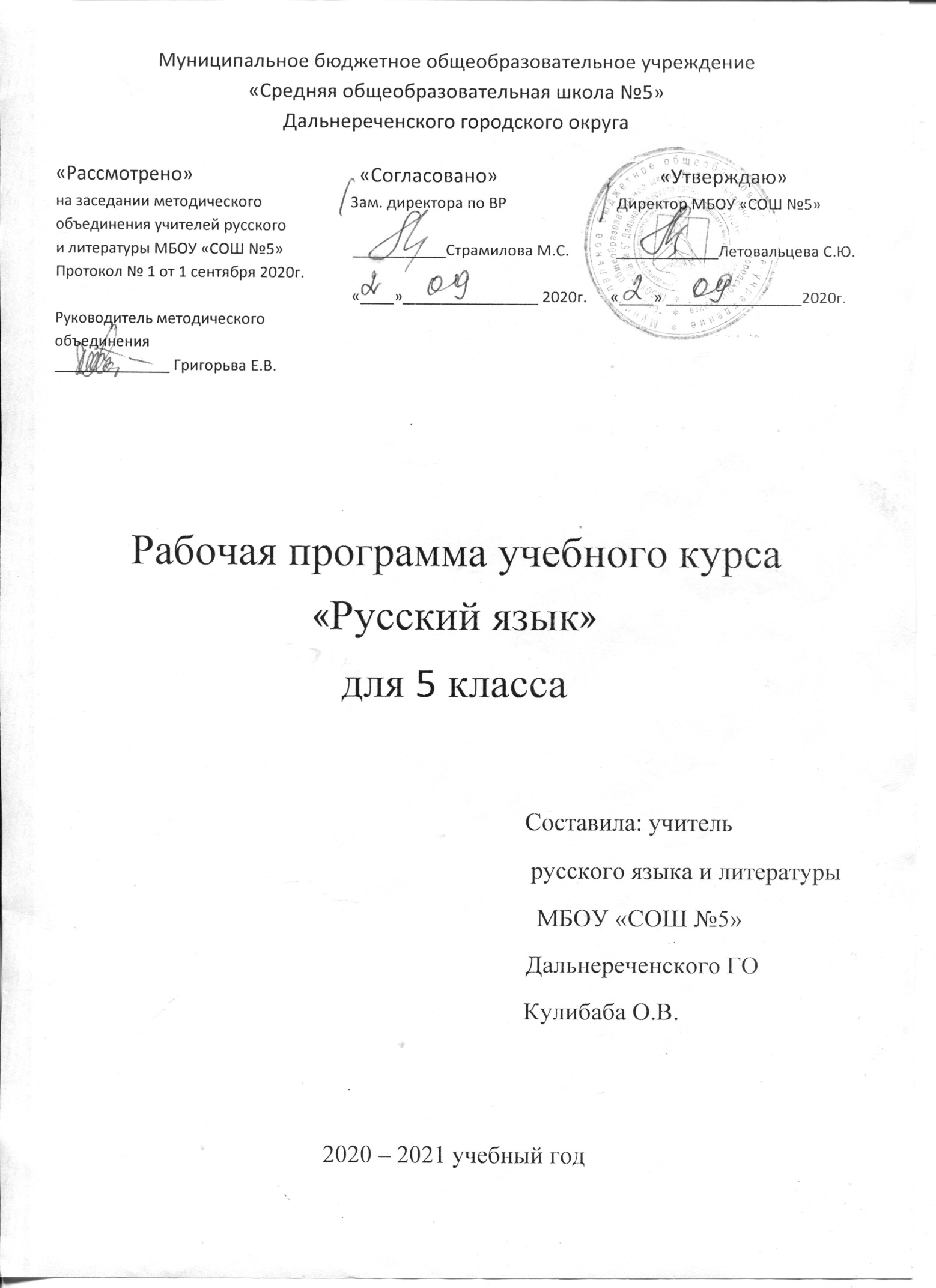 Пояснительная записка к рабочей программе по русскому языку 5 класс Рабочая программа по русскому языку для 5 класса составлена в соответствии с положениями Федерального государственного образовательного стандарта основного общего образования второго поколения, на основе примерной Программы основного общего образования по русскому языку и Программы по русскому языку к учебнику для 5 класса общеобразовательной школы авторов Т.А. Ладыженской, М.Т. Баранова, Л.А. Тростенцовой и др. (М.: Просвещение, 2012).Цели обучения • Воспитание гражданственности и патриотизма, любви к русскому языку, сознательного отношения к языку как духовной ценности, средству общения и получения знаний в разных сферах человеческой деятельности;развитие речевой и мыслительной деятельности, коммуникативных умений и навыков, обеспечивающих свободное владение русским литературным языком в разных сферах и ситуациях общения; готовности и способности к речевому взаимодействию и взаимопониманию; потребности в речевом самосовершенствовании; • освоение знаний о русском языке, его устройстве и функционировании в различных сферах и ситуациях общения, стилистических ресурсах, основных нормах русского литературного языка и речевого этикета; обогащение словарного запаса и расширение круга используемых грамматических средств;формирование умений опознавать, анализировать, классифицировать языковые факты, оценивать их с точки зрения нормативности, соответствия сфере и ситуации общения, осуществлять информационный поиск, извлекать и преобразовывать необходимую информацию;применение полученных знаний и умений в собственной речевой практике.Реализация указанных целей достигается в процессе формирования и развития следующих предметных компетенций: коммуникативной, языковой и лингвистической (языковедческой), культуроведческой.Данные цели обусловливают решение следующих задачРазвитие всех видов речевой деятельности: чтение, аудирование, говорение, письмо;формирование универсальных учебных действий: познавательных, регулятивных, коммуникативных;формирование прочных орфографических и пунктуационных умений и навыков, овладение нормами русского литературного языка и обогащение словарного запаса и грамматического строя речи учащихся.Общая характеристика программы Программа построена с учетом принципов системности, научности и доступности, а такжепреемственности и перспективности между различными разделами курса.Уроки спланированы с учетом знаний, умений и навыков по предмету, которые сформированы у школьников в процессе реализации принципов развивающего обучения. Соблюдая преемственность с начальной школой, предусматривается обучение русскому языку в 5 классе на высоком, но доступном уровне трудности, быстрым темпом, отводя ведущую роль теоретическим знаниям. На первый план выдвигается раскрытое и использование познавательных возможностей учащихся как средства их развития и как основы для овладения учебным материалом. Повысить интенсивность и плотность процесса обучения позволяет использование различных форм работы: письменной и устной, под руководством учителя и самостоятельной и др. Сочетание коллективной работы с индивидуальной и групповой снижает утомляемость учащихся от однообразной деятельности, создает условия для контроля и анализа полученных знаний, качества выполненных заданий.Для пробуждения познавательной активности и сознательности учащихся в уроки включены сведения из истории русского языка, прослеживаются процессы формирования языковых явлений, их взаимосвязь.Материал в программе расположен с учетом возрастных возможностей учащихся.В программе предусмотрены вводные уроки, раскрывающие роль и значение русского языка в нашей стране и за ее пределами. Программа предусматривает прочное усвоение материала, для чего значительное место в ней отводится повторению. Для повторения в начале и в конце года выделяются специальные часы. В 5 классе необходимо уделять внимание преемственности между начальным и средним звеном обучения. Решению этого вопроса посвящен раздел «Вспоминаем, повторяем, изучаем». Для организации систематического повторения, проведения различных видов разбора подобраны примеры из художественной литературы.Разделы учебника «Русский язык. 5 класс» содержат значительное количество упражнений разного уровня сложности, к которым прилагаются интересные, разнообразные задания, активизирующие мыслительную деятельность учащихся. При изучении разделов решаются и другие задачи: речевого развития учащихся, формирования общеучебных умений (слушать, выделять главное, работать с книгой, планировать последовательность действий, контролировать и др.).В программе также специально выделены часы на развитие связной речи. Темы по развитию речи — речеведческие понятия и виды работы над текстом — пропорционально распределяются между грамматическим материалом. Это обеспечивает равномерность обучения речи, условия для его организации.В системе школьного образования учебный предмет «Русский язык» занимает особое место: является не только объектом изучения, но и средством обучения. Как средство познания действительности русский язык обеспечивает развитие интеллектуальных и творческих способностей ребенка, развивает его абстрактное мышление, память и воображение, формирует навыки самостоятельной учебной деятельности, самообразования и самореализации личности. Будучи формой хранения и усвоения различных знаний, русский язык неразрывно связан со всеми школьными предметами и влияет на качество их усвоения, а в перспективе способствует овладению будущей профессией.Форма организации образовательного процесса: классно-урочная система.Технологии, используемые в обучении: развивающего обучения, обучения в сотрудничестве, проблемного обучения, развития исследовательских навыков, информационно-коммуникационные, здоровьесбережения и т. д.Основными формами и видами контроля знаний, умений и навыков являются: входной контроль в начале и в конце четверти; текущий — в форме устного, фронтального опроса, контрольных, словарных Диктантов, предупредительных, объяснительных, выборочных, графических, творческих, свободных («Проверяю себя»), диктантов с грамматическими заданиями тестов, проверочных работ, комплексного анализа текстов; итоговый — итоговый контрольный диктант, словарный диктант, комплексный анализ текста.Содержание программыЯзык и общениеЯзык и человек. Общение устное и письменное. Стили речи.Вспоминаем, повторяем, изучаемЧасти слова. Орфограмма. Место орфограмм в словах. Правописание проверяемых и непроверяемых гласных и согласных в корне слова. Правописание букв и, а, у после шипящих. Разделительные ъ и ь.Самостоятельные и служебные части речи. Имя существительное: три склонения, род, падеж, число. Правописание гласных в падежных окончаниях существительных. Буква ь на конце существительных после шипящих.Имя прилагательное: род, падеж, число. Правописание гласных в падежных окончаниях прилагательных.Местоимения 1, 2 и 3-го лица.Глагол: лицо, время, число, род (в прошедшем времени); правописание гласных в личных окончаниях наиболее употребительных глаголов I и II спряжения; буква ь во 2-м лице единственного числа глаголов. Правописание ^-тся и -ться', раздельное написание не с глаголами.Наречие (ознакомление).Предлоги и союзы. Раздельное написание предлогов со словами.Развитие речи (далее Р.Р.). Текст. Тема текста. Стили.Контрольная работа (далее К.Р.). Контрольный диктант № 1 с грамматическим заданием по теме «Повторение изученного в начальных классах».Синтаксис. Пунктуация. Культура речиОсновные синтаксические понятия (единицы): словосочетание, предложение, текст.Пунктуация как раздел науки о языке.Словосочетание: главное и зависимое слово в словосочетании.Предложение. Простое предложение; виды простых предложений по цели высказывания: повествовательные, вопросительные, побудительные. Восклицательные и невосклицательные предложения. Знаки препинания: знаки завершения (в конце предложения), выделения, разделения (повторение).Грамматическая основа предложения.Главные члены предложения, второстепенные члены предложения: дополнение, определение, обстоятельство.Нераспространенные и распространенные Предложения (с двумя главными членами). Предложения с однородными членами, связанными союзами, а также связанными союзами а, но и одиночным союзом и; запятая между однородными членами без союзов и с союзами а, но, и. Обобщающие слова перед однородными членами. Двоеточие после обобщающего слова.Синтаксический разбор словосочетания и предложения.Обращение, знаки препинания при обращении. Вводные слова и словосочетания.Сложное предложение. Наличие двух и более грамматических основ как признак сложного предложения. Сложные предложения с союзами (с двумя главными членами в каждом простом предложении).Запятая между простыми предложениями в сложном предложении перед и, а, но, чтобы, потому что, когда, который, что, если.Прямая речь после слов автора и перед ними; знаки препинания при прямой речи.Диалог. Тире в начале реплик диалога.Р.Р. Речь устная и письменная; диалогическая и монологическая. Основная мысль текста. Этикетные диалоги. Письмо как одна из разновидностей текста.К. Р. Контрольное сочинение-описание. Контрольный диктант № 2 с грамматическим заданием по теме «Синтаксис простого предложения». Контрольный диктант № 3 с грамматическим заданием по Теме «Синтаксис и пунктуация».Фонетика. Орфоэпия. Графика. Орфография. Культура речиФонетика как раздел науки о языке. Звук как единица языка. Звуки речи; гласные и согласные звуки. Ударение в слове. Гласные ударные и безударные. Твердые и мягкие согласные. Твердые и мягкие согласные, не имеющие парных звуков. Звонкие и глухие согласные. Сонорные согласные. Шипящие и ц. Сильные и слабые позиции звуков.Фонетический разбор слова. Орфоэпические словари.Графика как раздел науки о языке. Обозначение звуков речи на письме; алфавит. Рукописные и печатные буквы; прописные и строчные. Каллиграфия.Звуковое значение букв е, ё, ю, я. Обозначение мягкости согласных. Мягкий знак для обозначения мягкости согласных. Опознавательные признаки орфограмм.Орфографический разбор.Орфографические словари.Р.Р. Типы текстов. Повествование. Описание (предмета), отбор языковых средств в зависимости от темы, цели, адресата высказывания.К. Р. Контрольный тест № 1 по теме «Фонетика. Орфоэпия. Графика».Лексика. Культура речиЛексика как раздел науки о языке. Слово как единица языка.Слово и его лексическое значение. Многозначные и однозначные слова. Прямое и переносное значение слов. Омонимы. Синонимы. Антонимы. Толковые словари.Р.Р. Создание текста на основе исходного (подробное изложение), членение его на части. Описание изображенного на картине с использованием необходимых языковых средств.К Р. Контрольное сочинение-описание. Контрольный тест № 2 по теме «Лексика. Культура речи».Морфемика. Орфография. Культура речиМорфемика как раздел науки о языке. Морфема как минимальная значимая часть слов. Изменение и образование слов. Однокоренные слова. Основа и окончание в самостоятельных словах. Нулевое окончание. Роль окончаний в словах. Корень, суффикс, приставка, их назначение в слове. Чередование гласных и согласных в слове. Варианты морфем. Морфемный разбор слов. Морфемные словари.Орфография как раздел науки о языке. Орфографическое правило.Правописание гласных и согласных в приставках; буквы з и сна конце приставок. Правописание чередующихся гласных о и а в корнях-лож-, -лаг-, -рос-, -раст-. Буквы ей о после шипящих в корне. Буквы ыии после ц.Р.Р. Рассуждение в повествовании. Рассуждение, его структура и разновидности.К. Р. Контрольный диктант № 4 с грамматическим заданием по теме «Морфемика».Морфология. Орфография. Культура речиИмя существительноеИмя существительное как часть речи. Синтаксическая роль имени существительного в предложении.Существительные одушевленные и неодушевленные (повторение). Существительные собственные и нарицательные. Большая буква в географических названиях, в названиях улиц и площадей, в названиях исторических событий. Большая буква в названиях книг, газет, журналов, картин и кинофильмов, спектаклей, литературных и музыкальных произведений; выделение этих названий кавычками.Род существительных. Три склонения имен существительных: изменение существительных по падежам и числам. Существительные, имеющие форму только единственного или только множественного числа.Морфологический разбор слов. Буквыоке после шипящих и ц в окончаниях существительных.Склонение существительных на-ия, -ий, -ие. Правописание гласных в падежных окончаниях имен существительных.Р.Р. Доказательства и объяснения в рассуждении.К. Р. Контрольный диктант № 5 с грамматическим заданием по теме «Имя существительное».Имя прилагательноеИмя прилагательное как часть речи. Синтаксическая роль имени прилагательного в предложении.Полные и краткие прилагательные. Правописание гласных в падежных окончаниях прилагательных с основой на шипящую. Неупотребление буквы ь на конце кратких прилагательных с основой на шипящую.Изменение полных прилагательных по родам, падежам и числам, а кратких — по родам и числам.Р.Р. Описание животного. Структура текста данного жанра. Стилистические разновидности этого жанра.К.Р. Контрольное изложение. Контрольный диктант № 6 с грамматическим заданием по теме «Имя прилагательное». ГлаголГлагол как часть речи. Синтаксическая роль глагола в предложении.Неопределенная форма глагола (инфинитив на-ть (-ться), -ти (-тись), -чь (-чься). Правописание-тъсяи -чь {-чься) в неопределенной форме (повторение).Совершенный и несовершенный вид глагола; I и II спряжение. Правописание гласных в безударных личных окончаниях глаголов.Правописание чередующихся гласных е ии в корнях глаголов -бер-, -бир-, -дер-, -дир-, -мер-, -мир-, -пер-, -пир-, -тер-, -тир-, -стел-, -стил-. Правописание не с глаголами. Р.Р. Понятие о рассказе, об особенностях его структуры и стиля. Невыдуманный рассказ о себе. Рассказы по сюжетным картинкам.К.Р. Контрольное изложение. Контрольный диктант № 7 с грамматическим заданием по теме «Глагол». Повторение и систематизация изученного в 5 классе К.Р. Комплексный анализ текста как итоговый контроль за год.Место предметаНа изучение предмета отводится 5 часов в неделю, итого 170 часов за учебный год.Распределение учебных часов по разделам программы Язык и общение - 3 ч (в т. ч.1 Р.Р.). Вспоминаем, повторяем, изучаем — 26 ч (в т. ч. 1 К.Р., 5 Р.Р.).Синтаксис. Пунктуация. Культура речи — 27 ч (в т. ч. 2 К.Р., 3 Р.Р.).Фонетика. Орфоэпия. Графика. Орфография. Культура речи — 18 ч (в т. ч. 1 К.Р., 5 Р.Р.).Лексика. Культура речи - 18 ч (в т. ч. 2 К.Р., 5 Р.Р.). Морфемика. Орфография. Культура речи — 23 ч (вт.чАК.Р.,ЗР.Р.).Морфология. Орфография. Культура речи — 49 ч. Имя существительное — 18 ч (в т. ч. 1 К.Р., 4 Р.Р.). Имя прилагательное — 12 ч (в т. ч. 1 К.Р., 3 Р.Р ). Глагол - 19 ч (в т. ч. 2 К.Р., 4 Р.Р ). Повторение и систематизация изученного — 6 ч.Требования к уровню подготовки учащихсяк окончанию 5 класса Учащиеся должны знать:основные сведения о языке, изученные в 5 классе;роль русского языка как национального языка русского народа, государственного языка Российской Федерации и средства межнационального общения;смысл понятий: речь устная и письменная, монолог, диалог, сфера и ситуация речевого общения; основные признаки разговорной речи, научного, публицистического, официально-делового стилей, языка художественной литературы; особенности основных жанров научного, публицистического, официально-делового стилей и разговорной речи;признаки текста и его функционально-смысловых типов (повествования, описания, рассуждения); основные единицы языка, их признаки; основные нормы русского литературного языка (орфоэпические, лексические, грамматические, орфографические, пунктуационные); нормы речевого этикета. Учащиеся должны уметь: - аудированиепонимать основное содержание небольшого по объему научно-учебного и художественного текста, воспринимаемого на слух; выделять основную мысль, структурные части исходного текста; - фонетика и графикавыделять в слове звуки речи; давать им фонетическую характеристику; различать ударные и безударные слоги; не смешивать звуки и буквы; свободно пользоваться алфавитом, работая со словарями;разбирать слова фонетически; - орфоэпияправильно произносить гласные, согласные и ихсочетания в составе слова;опознавать звукопись как поэтическое средство;использовать логическое ударение для усилениявыразительности речи;,разбирать слова орфоэпически;работать с орфоэпическим словарем;- лексикаупотреблять слова в соответствии с их лексическим значением;толковать лексическое значение известных слов и подбирать к словам синонимы и антонимы; опознавать эпитеты, метафоры, олицетворения как средства выразительности речи; пользоваться толковым словарем; - словообразованиевыделять морфемы на основе смыслового и словообразовательного анализа слова (в словах несложной структуры);подбирать однокоренные слова с учетом значения слов;по типичным суффиксам и окончанию определять части речи и их формы; разбирать слова по составу;пользоваться словарем морфемного строения слов; - морфологияквалифицировать слово как часть речи по вопросу и общему значению;правильно определять грамматические признаки изученных частей речи;образовывать формы изученных частей речи в соответствии с нормами литературного языка;разбирать слово морфологически; - синтаксисвыделять словосочетания в предложении;определять главное и зависимое слово;определять вид предложения по цели высказывания, интонации, наличию или отсутствию второстепенных членов предложения, количеству грамматических основ;составлять простые и сложные предложения изученных видов;разбирать простое предложение синтаксически; орфографиянаходить в словах изученные орфограммы, уметь обосновывать их выбор и правильно писать слова с изученными орфограммами;правильно писать слова с непроверяемыми согласными, изученными в 5 классе;пользоваться орфографическим словарем; - пунктуациянаходить в предложениях места для постановки знаков препинания;обосновывать выбор знаков препинания;расставлять знаки препинания в предложениях в соответствии с изученными правилами;- связная речьопределять тему и основную мысль текста, его стиль;составлять простой план текста;подробно и сжато излагать повествовательные тексты (в том числе с элементами описания предметов, животных);писать сочинения повествовательного характера;совершенствовать содержание и языковое оформление (в соответствии с изученным языковым материалом).Учащиеся должны использовать приобретенные знания и умения в практической деятельности и повседневной жизни для:осознания роли родного языка в развитии интеллектуальных и творческих способностей личности, значения родного языка в жизни человека и общества;развития речевой культуры, бережного и сознательного отношения к родному языку;удовлетворения коммуникативных потребностей в учебных, бытовых, социально-культурных ситуациях общения;увеличения словарного запаса, расширения круга используемых грамматических средств, развития способности к самооценке;получения знаний по другим учебным предметам.Используемый учебно-методический комплекс Ладыженская Т.А., Баранов М. Т., ТростенцоваЛ.А. и др. Русский язык. 5 класс: Учебник для общеобразовательных учреждений. М.: Просвещение, 2012.Список рекомендуемой литературыОсновной1. Асмолов А. Г. Системно-деятельностный подход к разработке стандартов нового поколения. М.: Педагогика, 2009.2. Концепция Федеральных государственных образовательных стандартов общего образования / Под ред. А.М. Кондакова, А.А. Кузнецова. М.: Просвещение, 2008.3. Ладыженская Т.А., Баранов М. Т., Тростенцова Л.А. и др. Русский язык: Учебник для 5 класса общеобразовательных учреждений. М.: Просвещение, 2012.4. Ладыженская Т.А., Баранов М.Т., Тростенцова Л.А. и др. Обучение русскому языку в 5 классе: Пособие для учителей и методистов. М.: Просвещение, 2012.5. Национальная образовательная инициатива «Наша новая школа»: [Электронный документ]. Режим доступа: http://mon.gov.ги/dок/акt/65916. Постановление Главного государственного санитарного врача РФ от 29.12.2010 № 189 «Санитарно- эпидемиологические требования к условиям и организации обучения в общеобразовательных учреждениях» (СанПиН 2.4.2.2621-10).7. Приказ Министерства образования и науки РФ от 24.11.2011 № МД 1552/03 «Рекомендации по оснащению общеобразовательных учреждений учебным и учебно-лабораторным оборудованием, необходимым для реализации ФГОС основного общего образования, организации проектной деятельности, моделирования и технического творчества обучающихся».8. Примерная основная образовательная программа образовательного учреждения. Основная школа. М.: Просвещение, 2011.9. Примерные программы внеурочной деятельности / Под ред. В.А. Горского. М.: Просвещение, 2010.10. Приоритетный национальный проект «Образование»: [Электронный документ]. Режим доступа: http://mon.gov.ги/рго/рnро11. Система гигиенических требований к условиям реализации основной образовательной программы основного общего образования: [Электронный документ]. Режим доступа: http://standart.edu.ги12. Федеральная целевая программа развития образования на 2011—2015 гг.: [Электронный документ]. Режим доступа: http://mon.gov.ги/ргеss/nevs/828613. Федеральный государственный образовательный стандарт основного общего образования. М.: Просвещение, 2010.14. Формирование универсальных учебных действий в основной школе: от действия к мысли. Система заданий. Пособие для учителя / Под ред. А.Г. Асмолова. М.: Просвещение, 2010.15. Фундаментальное ядро содержания общего образования / Под ред. В.В. Козлова, А.М. Кондакова. М.: Просвещение, 2011.Дополнительный1. Асмолов А.Г. Как будем жить дальше? Социальные эффекты образовательной политики // Лидеры образования. 2007. № 7.2. Асмолов А.Г. Стратегия социокультурной модернизации образования: на пути преодоления кризиса идентичности и построения гражданского общества // Вопросы образования. 2008. № 1.3. Асмолов А. Г., Семенов А.Л., Уваров А.Ю. Российская школа и новыеинформационные технологии: взгляд в следующее десятилетие. М.: НексПринт,2010.4. Дистанционные образовательные технологии: проектирование и реализация учебных курсов / Под общ.ред. М.Б. Лебедевой. СПб.: БХВ-Петербург, 2010.5. Жильцова О.А. Организация исследовательской и проектной деятельности школьников: дистанционная поддержка педагогических инноваций при подготовке школьников к деятельности в сфере науки и высоких технологий. М.: Просвещение, 2007.6. Журналы «Стандарты и мониторинг образования», 2011-2012.7. Заир-Бек С.И., Муштавинская И.В. Развитие критического мышления на уроке. М.: Просвещение, 2011.8. Поливанова КА. Проектная деятельность школьников. М.: Просвещение, 2008.9. Сайт «Единое окно доступа к образовательным ресурсам»: [Электронный документ]. Режим доступа: http://windov.edu.ги10. Сайт «Каталог единой коллекции цифровых образовательных ресурсов»: [ Электронный документ]. Режим доступа: http://school-collction.edu.ги11. Сайт «Каталог электронных образовательных1ресурсов Федерального центра»: [Электронный документ]. Режим доступа: http://fcior.edu.ги12. Сайт «Образовательные ресурсы сети Интернет»: [Электронный документ]. Режим доступа: http://katalog.iot.ги13. Сайт «Сеть творческих учителей»: [Электронный документ]. Режим доступа: http://www.it-n.ги14. Сайт «Федеральный государственный образовательный стандарт»: [Электронный документ]. Режим доступа: http://standart.edu.ги15. Сайт Министерства образования и науки РФ: [Электронный документ]. Режим доступа: http://mon.gov.ги16. Сайт ФГУ «Государственный научно-исследовательский институт информационных технологий и телекоммуникаций»: [Электронный документ]. Режим доступа: http://www.informika.ги17. Современные образовательные технологии / Под ред. Н.В. Бордовской. М.: Кнорус, 2011.18. Федеральный закон от 29.12.2012 № 273-ФЗ «Об образовании в Российской Федерации».№урокаДатапроведенияДатапроведенияТема урокаТип урокаТехнологииРешаемые проблемыВиды деятельности (элементы содержания, контроль)№урокапланфактТема урокаТип урокаТехнологииРешаемые проблемыВиды деятельности (элементы содержания, контроль)12345678ЯЗЫК И ОБЩЕНИЕ (3 ч)ЯЗЫК И ОБЩЕНИЕ (3 ч)ЯЗЫК И ОБЩЕНИЕ (3 ч)ЯЗЫК И ОБЩЕНИЕ (3 ч)ЯЗЫК И ОБЩЕНИЕ (3 ч)ЯЗЫК И ОБЩЕНИЕ (3 ч)ЯЗЫК И ОБЩЕНИЕ (3 ч)ЯЗЫК И ОБЩЕНИЕ (3 ч)1Язык и человек. Язык и речьУрок «открытия» нового знанияЗдоровьесбережения, проблемного обучения, развивающего обученияДля чего нужен язык? Какие бывают виды общения? Чему можно научиться на уроках русского языка?Формирование у учащихся умений построения и реализации новых знаний (понятий, способов действий): изучение содержания параграфа учебника, работа с орфограммами, анализ текста2Язык и его единицыУрок «открытия» нового знанияЗдоровьесбережения, проблемного обучения, развивающего обученияЧто такое языковые единицы? Какие существуют виды языковых единиц?Формирование у учащихся умений построения и реализации новых знаний (понятий, способов действий): составление плана статьи, фронтальная беседа, комплексное повторение, проектирование выполнения домашнего задания, комментирование выставленных оценок3Композиционные и языковые признаки стиля речиР. Р. Урок общеметодической направленностиЗдоровьесбережения, развивающего обучения, развития исследовательских навыковКаковы композиционные и языковые признаки стиля речи?Формирование у учащихся деятельностных способностей и способностей к структурированию и систематизации изучаемогопредметного содержания: комплексное повторение, самостоятельная работа с портфолио (таблица композиционных и языковых признаков стиля речи), коллективное проектирование способов выполнения домашнего задания, комментирование выставленных оценокВСПОМИНАЕМ, ПОВТОРЯЕМ, ИЗУЧАЕМ (26 ч)ВСПОМИНАЕМ, ПОВТОРЯЕМ, ИЗУЧАЕМ (26 ч)ВСПОМИНАЕМ, ПОВТОРЯЕМ, ИЗУЧАЕМ (26 ч)ВСПОМИНАЕМ, ПОВТОРЯЕМ, ИЗУЧАЕМ (26 ч)ВСПОМИНАЕМ, ПОВТОРЯЕМ, ИЗУЧАЕМ (26 ч)ВСПОМИНАЕМ, ПОВТОРЯЕМ, ИЗУЧАЕМ (26 ч)ВСПОМИНАЕМ, ПОВТОРЯЕМ, ИЗУЧАЕМ (26 ч)ВСПОМИНАЕМ, ПОВТОРЯЕМ, ИЗУЧАЕМ (26 ч)4Звуки и буквы. Произношение и правописаниеУрок рефлексииЗдоровьесбережения, проблемного обучения, дифференцированного обученияЧто такое звуковой состав слова? Чем звуковой состав слова отличается от буквенного?Формирование у учащихся способностей к рефлексии коррекционно- контрольного типа и реализации коррекционной нормы (фиксирования собственных затруднений в деятельности): индивидуальная и парная работа с дидактическим материалом, проектирование выполнения домашнего задания, комментирование выставленныхоценок5ОрфограммаУрок общеметодическойЗдоровьесбережения,проблемногоЧто изучат орфография? Что такое орфо-Формирование у учащихся деятельностных способностей и способностей к структурированиюпланируемые результатыпланируемые результатыпланируемые результатыКомментарий учителяПредметныеМетапредметные УУДЛичностные УУДКомментарий учителя9101112Научиться дифференцировать понятия язык и речь, определять коммуникативную функцию языкаКоммуникативные: слушать и слышать друг друга; с достаточной полнотой и точностью выражать свои мысли в соответствии с задачами и условиями коммуникации. Регулятивный самостоятельно выделять и формулировать познавательную цель; искать и выделять необходимую информацию. Познавательные: объяснять языковые явления, процессы, связи и отношения, выявляемые в ходе исследования структуры словаФормирование «стартовой» мотивации к изучению нового материалаНаучиться различать языковые единицы, виды языковых единиц, формировать навыки языкового анализаКоммуникативные: добывать недостающую информацию с помощью вопросов (познавательная инициативность). Регулятивные: применять методы информационного поиска, в том числе с помощью компьютерных средств. Познавательные: объяснять языковые явления, процессы, связи и отношения, выявляемые в ходе исследования структуры словаФормирование знания о своей этнической принадлежности, о народах и этнических группах России, освоение национальных ценностей, традиций, культурыНаучиться различать виды речи и определять в зависимости от цели высказывания разговорный, научный и художественный стили речиКоммуникативные: проявлять речевые действия: использовать адекватные языковые средства для отображения в форме речевых высказываний своих чувств, мыслей, побуждений и иных составляющих внутреннего мира. Регулятивные: осознавать самого себя как движущую силу своего научения, свою способность к мобилизации сил и энергии, волевому усилию — к выбору в ситуации мотивационно- го конфликта, к преодолению препятствий. Познавательные: объяснять языковые явления, процессы, связи и отношения, выявляемые в ходе исследования структуры текстаФормирование навыков анализа, сопоставления, сравненияОсвоить алгоритм проведения фонетического анализа словаКоммуникативные: владеть монологической и диалогической формами речи в соответствии с грамматическими и синтаксическими нормами родного языка. Регулятивные: определять новый уровень отношения к самому себе как субъекту деятельности.Познавательные: объяснять языковые явления, процессы, связи и отношения, выявляемые в ходе исследования структуры словаФормирование познавательного интереса к предмету исследованияНаучиться определять орфограмму по образцу,Коммуникативные: устанавливать рабочие отношения, эффективно сотрудничать и способствовать продуктивной кооперации.Формирование устойчивоймотивации1234445677888направленностиобучения, компьютерного урокаграмма? Почему нужно грамотно писать?грамма? Почему нужно грамотно писать?и систематизации изучаемогопредметного содержания: комплексное повторение ранее изученных орфограмм на основе текста, стартовое тестирование, комментирование презентации и конспектирование ее содержания, проектирование выполнения домашнего задания, комментирование выставленных оценоки систематизации изучаемогопредметного содержания: комплексное повторение ранее изученных орфограмм на основе текста, стартовое тестирование, комментирование презентации и конспектирование ее содержания, проектирование выполнения домашнего задания, комментирование выставленных оценоки систематизации изучаемогопредметного содержания: комплексное повторение ранее изученных орфограмм на основе текста, стартовое тестирование, комментирование презентации и конспектирование ее содержания, проектирование выполнения домашнего задания, комментирование выставленных оценок6Правописание проверяемыхбезударных гласных в корне словаПравописание проверяемыхбезударных гласных в корне словаПравописание проверяемыхбезударных гласных в корне словаУрок общеметодической направленностиЗдоровьесбережения, проблемного обучения, дифференцированного обучения, компьютерного урокаКак подобратьпроверочноеслово?Как подобратьпроверочноеслово?Формирование у учащихся деятельностных способностей и способностей к структурированию и систематизации изучаемого предметного содержания: работа с интерактивной доской, фронтальная беседа, проектирование выполнения домашнего задания, комментирование выставленных оценокФормирование у учащихся деятельностных способностей и способностей к структурированию и систематизации изучаемого предметного содержания: работа с интерактивной доской, фронтальная беседа, проектирование выполнения домашнего задания, комментирование выставленных оценокФормирование у учащихся деятельностных способностей и способностей к структурированию и систематизации изучаемого предметного содержания: работа с интерактивной доской, фронтальная беседа, проектирование выполнения домашнего задания, комментирование выставленных оценок7Правописание непроверяемых безударных гласных в корне словаПравописание непроверяемых безударных гласных в корне словаПравописание непроверяемых безударных гласных в корне словаУрок рефлексииЗдоровьесбережения, развития исследовательских навыков, поэтапного формирования умственных действийКакие существуют орфограммы корня? Какие словари нужно использовать для проверки написания непроверяемой гласной в корне?Какие существуют орфограммы корня? Какие словари нужно использовать для проверки написания непроверяемой гласной в корне?Формирование у учащихся способностей к рефлексии коррекционно- контрольного типа и реализации коррекционной нормы (фиксирования собственных затруднений в деятельности): работа с портфолио в парах сильный — слабый, самостоятельная работа с дидактическим материалом, взаимопроверка по алгоритму проведения взаимопроверки, проектирование выполнения домашнего задания, комментирование выставленных оценокФормирование у учащихся способностей к рефлексии коррекционно- контрольного типа и реализации коррекционной нормы (фиксирования собственных затруднений в деятельности): работа с портфолио в парах сильный — слабый, самостоятельная работа с дидактическим материалом, взаимопроверка по алгоритму проведения взаимопроверки, проектирование выполнения домашнего задания, комментирование выставленных оценокФормирование у учащихся способностей к рефлексии коррекционно- контрольного типа и реализации коррекционной нормы (фиксирования собственных затруднений в деятельности): работа с портфолио в парах сильный — слабый, самостоятельная работа с дидактическим материалом, взаимопроверка по алгоритму проведения взаимопроверки, проектирование выполнения домашнего задания, комментирование выставленных оценок8Правописание проверяемых согласных в корне словаПравописание проверяемых согласных в корне словаПравописание проверяемых согласных в корне словаУрок рефлексииЗдоровьесбережения, информационно- коммуникационные, педагогики сотрудничестваКакие существуют орфограммы корня? Как подобрать проверочное слово?Какие существуют орфограммы корня? Как подобрать проверочное слово?Формирование у учащихся способностей к рефлексии коррекционно- контрольного типа и реализации коррекционной нормы (фиксирования собственных затруднений в деятельности): отработка навыков в рабочих печатных тетрадях, фронтальная устная работа по учебнику, проектирование выполнения домашнего задания, комментирование выставленных оценокФормирование у учащихся способностей к рефлексии коррекционно- контрольного типа и реализации коррекционной нормы (фиксирования собственных затруднений в деятельности): отработка навыков в рабочих печатных тетрадях, фронтальная устная работа по учебнику, проектирование выполнения домашнего задания, комментирование выставленных оценокФормирование у учащихся способностей к рефлексии коррекционно- контрольного типа и реализации коррекционной нормы (фиксирования собственных затруднений в деятельности): отработка навыков в рабочих печатных тетрадях, фронтальная устная работа по учебнику, проектирование выполнения домашнего задания, комментирование выставленных оценок9Правописание непроизносимых согласных в корне словаПравописание непроизносимых согласных в корне словаПравописание непроизносимых согласных в корне словаУрок «открытия» нового знанияЗдоровьесбережения, информационно- коммуникационные, педагогики сотрудничестваКакие существуют орфограммы корня? Как подобрать проверочное слово?Какие существуют орфограммы корня? Как подобрать проверочное слово?Формирование у учащихся умений построения и реализации новых знаний (понятий, способов действий и т. д.): анализ текста, работа с интерактивной доской, объяснительный диктант, взаимопроверка по алгоритму проведения взаимопроверки, проектирование выполнения домашнего задания, комментирование выставленных оценокФормирование у учащихся умений построения и реализации новых знаний (понятий, способов действий и т. д.): анализ текста, работа с интерактивной доской, объяснительный диктант, взаимопроверка по алгоритму проведения взаимопроверки, проектирование выполнения домашнего задания, комментирование выставленных оценокФормирование у учащихся умений построения и реализации новых знаний (понятий, способов действий и т. д.): анализ текста, работа с интерактивной доской, объяснительный диктант, взаимопроверка по алгоритму проведения взаимопроверки, проектирование выполнения домашнего задания, комментирование выставленных оценок999991010101011111112находить и объяснять орфограммы в разных частях слова (корень, приставка, суффикс, окончание)находить и объяснять орфограммы в разных частях слова (корень, приставка, суффикс, окончание)находить и объяснять орфограммы в разных частях слова (корень, приставка, суффикс, окончание)находить и объяснять орфограммы в разных частях слова (корень, приставка, суффикс, окончание)находить и объяснять орфограммы в разных частях слова (корень, приставка, суффикс, окончание)Регулятивные: формировать ситуацию саморегуляции эмоциональных и функциональных состояний, т. е. формировать операциональный опыт.Познавательные: объяснять языковые явления, процессы, связи и отношения, выявляемые входе исследования структуры словаРегулятивные: формировать ситуацию саморегуляции эмоциональных и функциональных состояний, т. е. формировать операциональный опыт.Познавательные: объяснять языковые явления, процессы, связи и отношения, выявляемые входе исследования структуры словаРегулятивные: формировать ситуацию саморегуляции эмоциональных и функциональных состояний, т. е. формировать операциональный опыт.Познавательные: объяснять языковые явления, процессы, связи и отношения, выявляемые входе исследования структуры словаРегулятивные: формировать ситуацию саморегуляции эмоциональных и функциональных состояний, т. е. формировать операциональный опыт.Познавательные: объяснять языковые явления, процессы, связи и отношения, выявляемые входе исследования структуры словак исследовательской деятельности (анализу)к исследовательской деятельности (анализу)к исследовательской деятельности (анализу)Научиться определять орфограмму в корне, составлять и использовать алгоритм нахождения и проверки орфограммыНаучиться определять орфограмму в корне, составлять и использовать алгоритм нахождения и проверки орфограммыНаучиться определять орфограмму в корне, составлять и использовать алгоритм нахождения и проверки орфограммыНаучиться определять орфограмму в корне, составлять и использовать алгоритм нахождения и проверки орфограммыНаучиться определять орфограмму в корне, составлять и использовать алгоритм нахождения и проверки орфограммыКоммуникативные: формировать навыки речевого отображения (описания, объяснения) содержания совершаемых действий в форме речевых значений с целью ориентировки. Регулятивные: формировать ситуацию саморегуляции — рефлексии. Познавательные: объяснять языковые явления, процессы, связи и отношения, выявляемые в ходе исследования структуры словаКоммуникативные: формировать навыки речевого отображения (описания, объяснения) содержания совершаемых действий в форме речевых значений с целью ориентировки. Регулятивные: формировать ситуацию саморегуляции — рефлексии. Познавательные: объяснять языковые явления, процессы, связи и отношения, выявляемые в ходе исследования структуры словаКоммуникативные: формировать навыки речевого отображения (описания, объяснения) содержания совершаемых действий в форме речевых значений с целью ориентировки. Регулятивные: формировать ситуацию саморегуляции — рефлексии. Познавательные: объяснять языковые явления, процессы, связи и отношения, выявляемые в ходе исследования структуры словаКоммуникативные: формировать навыки речевого отображения (описания, объяснения) содержания совершаемых действий в форме речевых значений с целью ориентировки. Регулятивные: формировать ситуацию саморегуляции — рефлексии. Познавательные: объяснять языковые явления, процессы, связи и отношения, выявляемые в ходе исследования структуры словаФормирование мотивации к аналитической деятельностиФормирование мотивации к аналитической деятельностиФормирование мотивации к аналитической деятельностиНаучиться определять орфограмму в корне слова, применять орфографические правила написания гласных в корне слова, составлять и использовать алгоритм нахождения и проверки орфограммы, пользоваться орфографическим словаремНаучиться определять орфограмму в корне слова, применять орфографические правила написания гласных в корне слова, составлять и использовать алгоритм нахождения и проверки орфограммы, пользоваться орфографическим словаремНаучиться определять орфограмму в корне слова, применять орфографические правила написания гласных в корне слова, составлять и использовать алгоритм нахождения и проверки орфограммы, пользоваться орфографическим словаремНаучиться определять орфограмму в корне слова, применять орфографические правила написания гласных в корне слова, составлять и использовать алгоритм нахождения и проверки орфограммы, пользоваться орфографическим словаремНаучиться определять орфограмму в корне слова, применять орфографические правила написания гласных в корне слова, составлять и использовать алгоритм нахождения и проверки орфограммы, пользоваться орфографическим словаремКоммуникативные: формировать навыки работы в группе (включая ситуации учебного сотрудничества и проектные формы работы). Регулятивные: формировать ситуацию саморегуляции, т. е. операционального опыта (учебных знаний и умений). Познавательные: объяснять языковые явления, процессы, связи и отношения, выявляемые в ходе исследования структуры словаКоммуникативные: формировать навыки работы в группе (включая ситуации учебного сотрудничества и проектные формы работы). Регулятивные: формировать ситуацию саморегуляции, т. е. операционального опыта (учебных знаний и умений). Познавательные: объяснять языковые явления, процессы, связи и отношения, выявляемые в ходе исследования структуры словаКоммуникативные: формировать навыки работы в группе (включая ситуации учебного сотрудничества и проектные формы работы). Регулятивные: формировать ситуацию саморегуляции, т. е. операционального опыта (учебных знаний и умений). Познавательные: объяснять языковые явления, процессы, связи и отношения, выявляемые в ходе исследования структуры словаКоммуникативные: формировать навыки работы в группе (включая ситуации учебного сотрудничества и проектные формы работы). Регулятивные: формировать ситуацию саморегуляции, т. е. операционального опыта (учебных знаний и умений). Познавательные: объяснять языковые явления, процессы, связи и отношения, выявляемые в ходе исследования структуры словаФормирование устойчивоймотивации к самостоятельной и коллективной аналитической деятельностиФормирование устойчивоймотивации к самостоятельной и коллективной аналитической деятельностиФормирование устойчивоймотивации к самостоятельной и коллективной аналитической деятельностиНаучиться определять орфограмму в корне слова, составлять и использовать алгоритм нахождения и проверки орфограммы, подбирать проверочное слово, пользоваться орфографическим словаремНаучиться определять орфограмму в корне слова, составлять и использовать алгоритм нахождения и проверки орфограммы, подбирать проверочное слово, пользоваться орфографическим словаремНаучиться определять орфограмму в корне слова, составлять и использовать алгоритм нахождения и проверки орфограммы, подбирать проверочное слово, пользоваться орфографическим словаремНаучиться определять орфограмму в корне слова, составлять и использовать алгоритм нахождения и проверки орфограммы, подбирать проверочное слово, пользоваться орфографическим словаремНаучиться определять орфограмму в корне слова, составлять и использовать алгоритм нахождения и проверки орфограммы, подбирать проверочное слово, пользоваться орфографическим словаремКоммуникативные: формировать навыки речевых действий: использования адекватных языковых средств для отображения в форме речевых высказываний своих чувств, мыслей, побуждений и иных составляющих внутреннего мира.Регулятивные: осознавать самого себя как движущую силу своего научения, свою способность к мобилизации сил и энергии, волевому усилию — к выбору в ситуации мотивационного конфликта, к преодолению препятствий.Познавательные: объяснять языковые явления, процессы, связи и отношения, выявляемые в ходе исследования состава словаКоммуникативные: формировать навыки речевых действий: использования адекватных языковых средств для отображения в форме речевых высказываний своих чувств, мыслей, побуждений и иных составляющих внутреннего мира.Регулятивные: осознавать самого себя как движущую силу своего научения, свою способность к мобилизации сил и энергии, волевому усилию — к выбору в ситуации мотивационного конфликта, к преодолению препятствий.Познавательные: объяснять языковые явления, процессы, связи и отношения, выявляемые в ходе исследования состава словаКоммуникативные: формировать навыки речевых действий: использования адекватных языковых средств для отображения в форме речевых высказываний своих чувств, мыслей, побуждений и иных составляющих внутреннего мира.Регулятивные: осознавать самого себя как движущую силу своего научения, свою способность к мобилизации сил и энергии, волевому усилию — к выбору в ситуации мотивационного конфликта, к преодолению препятствий.Познавательные: объяснять языковые явления, процессы, связи и отношения, выявляемые в ходе исследования состава словаКоммуникативные: формировать навыки речевых действий: использования адекватных языковых средств для отображения в форме речевых высказываний своих чувств, мыслей, побуждений и иных составляющих внутреннего мира.Регулятивные: осознавать самого себя как движущую силу своего научения, свою способность к мобилизации сил и энергии, волевому усилию — к выбору в ситуации мотивационного конфликта, к преодолению препятствий.Познавательные: объяснять языковые явления, процессы, связи и отношения, выявляемые в ходе исследования состава словаФормирование устойчивоймотивации к самостоятельной и коллективной аналитической деятельностиФормирование устойчивоймотивации к самостоятельной и коллективной аналитической деятельностиФормирование устойчивоймотивации к самостоятельной и коллективной аналитической деятельностиНаучиться определять орфограмму в корне слова, проводить фонетический анализ, подбирать проверочное слово, составлять и использовать алгоритм нахождения и проверки орфограммыНаучиться определять орфограмму в корне слова, проводить фонетический анализ, подбирать проверочное слово, составлять и использовать алгоритм нахождения и проверки орфограммыНаучиться определять орфограмму в корне слова, проводить фонетический анализ, подбирать проверочное слово, составлять и использовать алгоритм нахождения и проверки орфограммыНаучиться определять орфограмму в корне слова, проводить фонетический анализ, подбирать проверочное слово, составлять и использовать алгоритм нахождения и проверки орфограммыНаучиться определять орфограмму в корне слова, проводить фонетический анализ, подбирать проверочное слово, составлять и использовать алгоритм нахождения и проверки орфограммыКоммуникативные: устанавливать рабочие отношения, эффективно сотрудничать и способствовать продуктивной кооперации. Регулятивные: формировать ситуацию саморегуляции эмоциональных и функциональных состояний, т. е. формировать операциональный опыт.Познавательные: объяснять языковые явления, процессы, связи и отношения, выявляемые в ходе исследования состава словаКоммуникативные: устанавливать рабочие отношения, эффективно сотрудничать и способствовать продуктивной кооперации. Регулятивные: формировать ситуацию саморегуляции эмоциональных и функциональных состояний, т. е. формировать операциональный опыт.Познавательные: объяснять языковые явления, процессы, связи и отношения, выявляемые в ходе исследования состава словаКоммуникативные: устанавливать рабочие отношения, эффективно сотрудничать и способствовать продуктивной кооперации. Регулятивные: формировать ситуацию саморегуляции эмоциональных и функциональных состояний, т. е. формировать операциональный опыт.Познавательные: объяснять языковые явления, процессы, связи и отношения, выявляемые в ходе исследования состава словаКоммуникативные: устанавливать рабочие отношения, эффективно сотрудничать и способствовать продуктивной кооперации. Регулятивные: формировать ситуацию саморегуляции эмоциональных и функциональных состояний, т. е. формировать операциональный опыт.Познавательные: объяснять языковые явления, процессы, связи и отношения, выявляемые в ходе исследования состава словаФормирование устойчивоймотивации к самостоятельной и коллективной аналитической деятельностиФормирование устойчивоймотивации к самостоятельной и коллективной аналитической деятельностиФормирование устойчивоймотивации к самостоятельной и коллективной аналитической деятельности123344567788810Буквы и, у, а после шипящихБуквы и, у, а после шипящихУрок общеметодической направленностиЗдоровьесбережения, педагогики сотрудничества, развивающего обученияКакие согласные относятся к шипящим?Какие гласные пишутся после шипящих?Какие согласные относятся к шипящим?Какие гласные пишутся после шипящих?Формирование у учащихся деятельностных способностей и способностей к структурированию и систематизации изучаемого предметного содержания: работа в парах сильный — слабый, текущий тестовый контроль, работа с орфограммами, объяснительный диктант, взаимопроверка по алгоритму проведения взаимопроверки, проектирование выполнения домашнего задания, комментирование выставленных оценокФормирование у учащихся деятельностных способностей и способностей к структурированию и систематизации изучаемого предметного содержания: работа в парах сильный — слабый, текущий тестовый контроль, работа с орфограммами, объяснительный диктант, взаимопроверка по алгоритму проведения взаимопроверки, проектирование выполнения домашнего задания, комментирование выставленных оценокФормирование у учащихся деятельностных способностей и способностей к структурированию и систематизации изучаемого предметного содержания: работа в парах сильный — слабый, текущий тестовый контроль, работа с орфограммами, объяснительный диктант, взаимопроверка по алгоритму проведения взаимопроверки, проектирование выполнения домашнего задания, комментирование выставленных оценок11Разделительные ъ и ьРазделительные ъ и ьУрок общеметодической направленностиЗдоровьесбережения, педагогики сотрудничества, развивающего обученияПри каких условиях употребляется ь? При каких условиях употребляется ъ?При каких условиях употребляется ь? При каких условиях употребляется ъ?Формирование у учащихся деятельностных способностей и способностей к структурированию и систематизации изучаемого предметного содержания: индивидуальная и коллективная работа с портфолио, изучение содержания параграфа учебника, проектирование выполнения домашнего задания, комментирование выставленных оценокФормирование у учащихся деятельностных способностей и способностей к структурированию и систематизации изучаемого предметного содержания: индивидуальная и коллективная работа с портфолио, изучение содержания параграфа учебника, проектирование выполнения домашнего задания, комментирование выставленных оценокФормирование у учащихся деятельностных способностей и способностей к структурированию и систематизации изучаемого предметного содержания: индивидуальная и коллективная работа с портфолио, изучение содержания параграфа учебника, проектирование выполнения домашнего задания, комментирование выставленных оценок12 Раздельное написание предлогов с другими словамиРаздельное написание предлогов с другими словамиУрок общеметодической направленностиЗдоровьесбережения, педагогики сотрудничества, развивающего обученияЧто такое части речи? Что такое части слова? Как отличить предлог от приставки?Что такое части речи? Что такое части слова? Как отличить предлог от приставки?Формирование у учащихся деятельностных способностей и способностей к структурированию и систематизации изучаемого предметного содержания: самостоятельная работа с дидактическим материалом, фронтальная устная работа по учебнику, комплексное повторение, проектирование выполнения домашнего задания, комментирование выставленных оценокФормирование у учащихся деятельностных способностей и способностей к структурированию и систематизации изучаемого предметного содержания: самостоятельная работа с дидактическим материалом, фронтальная устная работа по учебнику, комплексное повторение, проектирование выполнения домашнего задания, комментирование выставленных оценокФормирование у учащихся деятельностных способностей и способностей к структурированию и систематизации изучаемого предметного содержания: самостоятельная работа с дидактическим материалом, фронтальная устная работа по учебнику, комплексное повторение, проектирование выполнения домашнего задания, комментирование выставленных оценок13ТекстТекстР.Р. Урок общеметодической направленностиЗдоровьесбережения, проблемного обучения, развития исследовательских навыковЧто такое текст? Каковы признаки текста? Как связаны предложения в тексте?Что такое текст? Каковы признаки текста? Как связаны предложения в тексте?Формирование у учащихся деятельностных способностей и способностей к структурированию и систематизации изучаемого предметного содержания: языковой анализ текста, составление алгоритма для ответа по определению языковых особенностей текста, проектирование выполнения домашнего задания, комментирование выставленных оценокФормирование у учащихся деятельностных способностей и способностей к структурированию и систематизации изучаемого предметного содержания: языковой анализ текста, составление алгоритма для ответа по определению языковых особенностей текста, проектирование выполнения домашнего задания, комментирование выставленных оценокФормирование у учащихся деятельностных способностей и способностей к структурированию и систематизации изучаемого предметного содержания: языковой анализ текста, составление алгоритма для ответа по определению языковых особенностей текста, проектирование выполнения домашнего задания, комментирование выставленных оценок14, 15Обучающее изложение (по Г.А. Скребицкому, упр. 70)Обучающее изложение (по Г.А. Скребицкому, упр. 70)Р.Р. Уроки развивающего контроляЗдоровьесбережения, компьютерного урока, коллективного выполнения заданияЧто такое текст? Каковы признаки текста? Что такое абзац? Как правильно составить план текста?Что такое текст? Каковы признаки текста? Что такое абзац? Как правильно составить план текста?Формирование у учащихся умений к осуществлению контрольной функции; контроль и самоконтроль изученных понятий, алгоритма написания изложения: составление памяток к написанию изложения, составление плана текста, проектирование выполнения домашнего задания, комментирование выставленных оценокФормирование у учащихся умений к осуществлению контрольной функции; контроль и самоконтроль изученных понятий, алгоритма написания изложения: составление памяток к написанию изложения, составление плана текста, проектирование выполнения домашнего задания, комментирование выставленных оценокФормирование у учащихся умений к осуществлению контрольной функции; контроль и самоконтроль изученных понятий, алгоритма написания изложения: составление памяток к написанию изложения, составление плана текста, проектирование выполнения домашнего задания, комментирование выставленных оценок123344567788816Части речиЧасти речиУрок «открытия» нового знанияЗдоровьесбережения, информационно- коммуникационные, поэтапного формирования умственных действийЧто такое самостоятельные части речи? Каковы морфологические признаки частей речи?Что такое самостоятельные части речи? Каковы морфологические признаки частей речи?Формирование у учащихся умений построения и реализации новых знаний (понятий, способов действий и т. д.): работа с тестами, комплексный тест — диагностика ранее изученного, фронтальная беседа по вопросам учебника, проектирование выполнения домашнего задания, комментирование выставленных оценокФормирование у учащихся умений построения и реализации новых знаний (понятий, способов действий и т. д.): работа с тестами, комплексный тест — диагностика ранее изученного, фронтальная беседа по вопросам учебника, проектирование выполнения домашнего задания, комментирование выставленных оценокФормирование у учащихся умений построения и реализации новых знаний (понятий, способов действий и т. д.): работа с тестами, комплексный тест — диагностика ранее изученного, фронтальная беседа по вопросам учебника, проектирование выполнения домашнего задания, комментирование выставленных оценок17ГлаголГлаголУрок общеметодическойнаправ- леностиЗдоровьесбережения, проблемного обучения, развития исследовательских навыковКакую часть речи называют глаголом? Каковы его морфологические признаки? Как изменяется глагол? Какую роль играет ь в форме глагола 2-го лица единственного числа?Какую часть речи называют глаголом? Каковы его морфологические признаки? Как изменяется глагол? Какую роль играет ь в форме глагола 2-го лица единственного числа?Формирование у учащихся деятельностных способностей и способностей к структурированию и систематизации изучаемого предметного содержания: фронтальная беседа, работа в парах сильный — слабый с лингвистическим портфолио, составление плана лингвистического рассуждения о глаголе, проектирование выполнения домашнего задания, комментирование выставленных оценокФормирование у учащихся деятельностных способностей и способностей к структурированию и систематизации изучаемого предметного содержания: фронтальная беседа, работа в парах сильный — слабый с лингвистическим портфолио, составление плана лингвистического рассуждения о глаголе, проектирование выполнения домашнего задания, комментирование выставленных оценокФормирование у учащихся деятельностных способностей и способностей к структурированию и систематизации изучаемого предметного содержания: фронтальная беседа, работа в парах сильный — слабый с лингвистическим портфолио, составление плана лингвистического рассуждения о глаголе, проектирование выполнения домашнего задания, комментирование выставленных оценок18Правописание -тся и -ться в глаголахПравописание -тся и -ться в глаголахУрок рефлексииЗдоровьесбережения, развития исследовательских навыков, информационно-коммуникационные, индивидуально-личностного обученияЧто такое начальная форма глагола? Чем инфинитив отличается от формы 3-го лица единственного числа глагола? Когда пишется ь в глаголах?Что такое начальная форма глагола? Чем инфинитив отличается от формы 3-го лица единственного числа глагола? Когда пишется ь в глаголах?Формирование у учащихся способностей к рефлексии коррекционно- контрольного типа и реализации коррекционной нормы (фиксирования собственных затруднений в деятельности): работа в парах сильный — слабый с интерактивной доской по алгоритму выполнения заданий, самостоятельная работа по учебнику, проектирование выполнения домашнего задания, комментирование выставленных оценокФормирование у учащихся способностей к рефлексии коррекционно- контрольного типа и реализации коррекционной нормы (фиксирования собственных затруднений в деятельности): работа в парах сильный — слабый с интерактивной доской по алгоритму выполнения заданий, самостоятельная работа по учебнику, проектирование выполнения домашнего задания, комментирование выставленных оценокФормирование у учащихся способностей к рефлексии коррекционно- контрольного типа и реализации коррекционной нормы (фиксирования собственных затруднений в деятельности): работа в парах сильный — слабый с интерактивной доской по алгоритму выполнения заданий, самостоятельная работа по учебнику, проектирование выполнения домашнего задания, комментирование выставленных оценок19ЛичныеокончанияглаголовЛичныеокончанияглаголовУрок общеметодической направленностиЗдоровьесбережения, компьютерного урока, индивидуального и коллективного проектированияКак определяется написание окончаний в глаголах? Как определить спряжение глагола?Как определяется написание окончаний в глаголах? Как определить спряжение глагола?Формирование у учащихся деятельностных способностей и способностей к структурированию и систематизации изучаемого предметного содержания: урок-презентация на интерактивной доске, составление конспекта на основе презентации учителя, составление и освоение алгоритма определения спряжения и написания личного окончания глагола, проектирование выполнения домашнего задания, комментирование выставленных оценокФормирование у учащихся деятельностных способностей и способностей к структурированию и систематизации изучаемого предметного содержания: урок-презентация на интерактивной доске, составление конспекта на основе презентации учителя, составление и освоение алгоритма определения спряжения и написания личного окончания глагола, проектирование выполнения домашнего задания, комментирование выставленных оценокФормирование у учащихся деятельностных способностей и способностей к структурированию и систематизации изучаемого предметного содержания: урок-презентация на интерактивной доске, составление конспекта на основе презентации учителя, составление и освоение алгоритма определения спряжения и написания личного окончания глагола, проектирование выполнения домашнего задания, комментирование выставленных оценок20Тема текстаТема текстаР. Р. Урок «открытия» нового знанияЗдоровьесбережения, компьютерного урока, проблемного обучения, индивидуального и коллектив-Что такое тема? Какие бывают темы?Что такое тема? Какие бывают темы?Формирование у учащихся умений построения и реализации новых знаний (понятий, способов действий и т, д.): самостоятельная работа с лингвистическим портфолио по составлению памяток «Языковые и композиционные признаки текста», групповая работа — проектирование с использованиемФормирование у учащихся умений построения и реализации новых знаний (понятий, способов действий и т, д.): самостоятельная работа с лингвистическим портфолио по составлению памяток «Языковые и композиционные признаки текста», групповая работа — проектирование с использованиемФормирование у учащихся умений построения и реализации новых знаний (понятий, способов действий и т, д.): самостоятельная работа с лингвистическим портфолио по составлению памяток «Языковые и композиционные признаки текста», групповая работа — проектирование с использованием999991010101011111212Научиться распознавать части речи по характерным признакам, использовать алгоритм (памятку) для различения частей речи, определять части речи по морфологическим признакамНаучиться распознавать части речи по характерным признакам, использовать алгоритм (памятку) для различения частей речи, определять части речи по морфологическим признакамНаучиться распознавать части речи по характерным признакам, использовать алгоритм (памятку) для различения частей речи, определять части речи по морфологическим признакамНаучиться распознавать части речи по характерным признакам, использовать алгоритм (памятку) для различения частей речи, определять части речи по морфологическим признакамНаучиться распознавать части речи по характерным признакам, использовать алгоритм (памятку) для различения частей речи, определять части речи по морфологическим признакамКоммуникативные: формировать навыки работы в группе (включая ситуации учебного сотрудничества и проектные формы работы). Регулятивные: применять методы информационного поиска, в том числе с помощью компьютерных средств. Познавательные: объяснять языковые явления, процессы, связи и отношения, выявляемые в ходе исследования частей речиКоммуникативные: формировать навыки работы в группе (включая ситуации учебного сотрудничества и проектные формы работы). Регулятивные: применять методы информационного поиска, в том числе с помощью компьютерных средств. Познавательные: объяснять языковые явления, процессы, связи и отношения, выявляемые в ходе исследования частей речиКоммуникативные: формировать навыки работы в группе (включая ситуации учебного сотрудничества и проектные формы работы). Регулятивные: применять методы информационного поиска, в том числе с помощью компьютерных средств. Познавательные: объяснять языковые явления, процессы, связи и отношения, выявляемые в ходе исследования частей речиКоммуникативные: формировать навыки работы в группе (включая ситуации учебного сотрудничества и проектные формы работы). Регулятивные: применять методы информационного поиска, в том числе с помощью компьютерных средств. Познавательные: объяснять языковые явления, процессы, связи и отношения, выявляемые в ходе исследования частей речиФормирование устойчивоймотивации к самостоятельной и коллективной аналитической деятельностиФормирование устойчивоймотивации к самостоятельной и коллективной аналитической деятельностиНаучиться определять глагол по морфологическим признакам, определять его грамматическую форму, применять правило написания ь в форме 2-го лица единственного числаНаучиться определять глагол по морфологическим признакам, определять его грамматическую форму, применять правило написания ь в форме 2-го лица единственного числаНаучиться определять глагол по морфологическим признакам, определять его грамматическую форму, применять правило написания ь в форме 2-го лица единственного числаНаучиться определять глагол по морфологическим признакам, определять его грамматическую форму, применять правило написания ь в форме 2-го лица единственного числаНаучиться определять глагол по морфологическим признакам, определять его грамматическую форму, применять правило написания ь в форме 2-го лица единственного числаКоммуникативные: устанавливать рабочие отношения} эффективно сотрудничать и способствовать продуктивной кооперации. Регулятивные: проектировать маршрут преодоления затруднений в обучении через включение в новые виды деятельности и формы сотрудничества.Познавательные: объяснять языковые явления, процессы, связи и отношения, выявляемые в ходе исследования глагола и его признаковКоммуникативные: устанавливать рабочие отношения} эффективно сотрудничать и способствовать продуктивной кооперации. Регулятивные: проектировать маршрут преодоления затруднений в обучении через включение в новые виды деятельности и формы сотрудничества.Познавательные: объяснять языковые явления, процессы, связи и отношения, выявляемые в ходе исследования глагола и его признаковКоммуникативные: устанавливать рабочие отношения} эффективно сотрудничать и способствовать продуктивной кооперации. Регулятивные: проектировать маршрут преодоления затруднений в обучении через включение в новые виды деятельности и формы сотрудничества.Познавательные: объяснять языковые явления, процессы, связи и отношения, выявляемые в ходе исследования глагола и его признаковКоммуникативные: устанавливать рабочие отношения} эффективно сотрудничать и способствовать продуктивной кооперации. Регулятивные: проектировать маршрут преодоления затруднений в обучении через включение в новые виды деятельности и формы сотрудничества.Познавательные: объяснять языковые явления, процессы, связи и отношения, выявляемые в ходе исследования глагола и его признаковФормирование устойчивоймотивации к самостоятельной и групповой исследовательской деятельностиФормирование устойчивоймотивации к самостоятельной и групповой исследовательской деятельностиНаучиться с помощью вопроса отличать неопределенную форму глагола от формы 3-го лица единственного числа, формировать навыки лингвистического анализаНаучиться с помощью вопроса отличать неопределенную форму глагола от формы 3-го лица единственного числа, формировать навыки лингвистического анализаНаучиться с помощью вопроса отличать неопределенную форму глагола от формы 3-го лица единственного числа, формировать навыки лингвистического анализаНаучиться с помощью вопроса отличать неопределенную форму глагола от формы 3-го лица единственного числа, формировать навыки лингвистического анализаНаучиться с помощью вопроса отличать неопределенную форму глагола от формы 3-го лица единственного числа, формировать навыки лингвистического анализаКоммуникативные: интегрироваться в группу сверстников и строить продуктивное взаимодействие со сверстниками и взрослыми. Регулятивные: формировать ситуацию саморегуляции, т. е. операциональный опыт (учебных знаний и умений), сотрудничества в совместном решении задач. Познавательные: объяснять языковые явления, процессы, связи и отношения, выявляемые в ходе исследования данного правилаКоммуникативные: интегрироваться в группу сверстников и строить продуктивное взаимодействие со сверстниками и взрослыми. Регулятивные: формировать ситуацию саморегуляции, т. е. операциональный опыт (учебных знаний и умений), сотрудничества в совместном решении задач. Познавательные: объяснять языковые явления, процессы, связи и отношения, выявляемые в ходе исследования данного правилаКоммуникативные: интегрироваться в группу сверстников и строить продуктивное взаимодействие со сверстниками и взрослыми. Регулятивные: формировать ситуацию саморегуляции, т. е. операциональный опыт (учебных знаний и умений), сотрудничества в совместном решении задач. Познавательные: объяснять языковые явления, процессы, связи и отношения, выявляемые в ходе исследования данного правилаКоммуникативные: интегрироваться в группу сверстников и строить продуктивное взаимодействие со сверстниками и взрослыми. Регулятивные: формировать ситуацию саморегуляции, т. е. операциональный опыт (учебных знаний и умений), сотрудничества в совместном решении задач. Познавательные: объяснять языковые явления, процессы, связи и отношения, выявляемые в ходе исследования данного правилаФормирование познавательного интересаФормирование познавательного интересаНаучиться определять спряжение глагола, определять орфограмму в окончании глагола, применять алгоритм определения спряжения и написания личного окончания глаголаНаучиться определять спряжение глагола, определять орфограмму в окончании глагола, применять алгоритм определения спряжения и написания личного окончания глаголаНаучиться определять спряжение глагола, определять орфограмму в окончании глагола, применять алгоритм определения спряжения и написания личного окончания глаголаНаучиться определять спряжение глагола, определять орфограмму в окончании глагола, применять алгоритм определения спряжения и написания личного окончания глаголаНаучиться определять спряжение глагола, определять орфограмму в окончании глагола, применять алгоритм определения спряжения и написания личного окончания глаголаКоммуникативные: представлять конкретное содержание и сообщать его в письменной и устной форме.Регулятивные: определять новый уровень отношения к самому себе как субъекту деятельности.Познавательные: объяснять языковые явления, процессы, связи и отношения, выявляемые в ходе исследования данного правилаКоммуникативные: представлять конкретное содержание и сообщать его в письменной и устной форме.Регулятивные: определять новый уровень отношения к самому себе как субъекту деятельности.Познавательные: объяснять языковые явления, процессы, связи и отношения, выявляемые в ходе исследования данного правилаКоммуникативные: представлять конкретное содержание и сообщать его в письменной и устной форме.Регулятивные: определять новый уровень отношения к самому себе как субъекту деятельности.Познавательные: объяснять языковые явления, процессы, связи и отношения, выявляемые в ходе исследования данного правилаКоммуникативные: представлять конкретное содержание и сообщать его в письменной и устной форме.Регулятивные: определять новый уровень отношения к самому себе как субъекту деятельности.Познавательные: объяснять языковые явления, процессы, связи и отношения, выявляемые в ходе исследования данного правилаФормирование устойчивой мотивации к самостоятельному и коллективному проектированиюФормирование устойчивой мотивации к самостоятельному и коллективному проектированиюНаучиться определять и формулировать тему и главную мысль текста, подбирать заголовок к текстуНаучиться определять и формулировать тему и главную мысль текста, подбирать заголовок к текстуНаучиться определять и формулировать тему и главную мысль текста, подбирать заголовок к текстуНаучиться определять и формулировать тему и главную мысль текста, подбирать заголовок к текстуНаучиться определять и формулировать тему и главную мысль текста, подбирать заголовок к текстуКоммуникативные: устанавливать рабочие отношения, эффективно сотрудничать и способствовать продуктивной кооперации. Регулятивные: проектировать траектории развития через включение в новые виды деятельности и формы сотрудничества. Познавательные: объяснять языковые явления, процессы, связи и отношения, выявляемые в ходе исследования текстаКоммуникативные: устанавливать рабочие отношения, эффективно сотрудничать и способствовать продуктивной кооперации. Регулятивные: проектировать траектории развития через включение в новые виды деятельности и формы сотрудничества. Познавательные: объяснять языковые явления, процессы, связи и отношения, выявляемые в ходе исследования текстаКоммуникативные: устанавливать рабочие отношения, эффективно сотрудничать и способствовать продуктивной кооперации. Регулятивные: проектировать траектории развития через включение в новые виды деятельности и формы сотрудничества. Познавательные: объяснять языковые явления, процессы, связи и отношения, выявляемые в ходе исследования текстаКоммуникативные: устанавливать рабочие отношения, эффективно сотрудничать и способствовать продуктивной кооперации. Регулятивные: проектировать траектории развития через включение в новые виды деятельности и формы сотрудничества. Познавательные: объяснять языковые явления, процессы, связи и отношения, выявляемые в ходе исследования текстаФормирование познавательного интереса, формирование устойчивой мотивации к самостоятельному и коллективно-Формирование познавательного интереса, формирование устойчивой мотивации к самостоятельному и коллективно-12345678ного проектированиядидактического материала, проектирование выполнения домашнего задания, комментирование выставленных оценок21Имя существительное как часть речиУрок общеметодической направленностиЗдоровьесбережения, поэтапного формирования умственных действий, развития исследовательских навыковЧто обозначает имя существительное? Каковы его постоянные и непостоянные морфологические признаки?Формирование у учащихся деятель-ностных способностей и способностей к структурированию и систематизации изучаемого предметного содержания: комплексное повторение с использованием дидактического материала, на основе памяток лингвистического портфолио, составление плана лингвистического описания существительного, проектирование выполнения домашнего задания, комментирование выставленных оценок22Падежные окончания существительныхУрок рефлексииЗдоровьесбережения, развития исследовательских навыков, проблемного обучения, индивидуально-личностного обученияКак определить падеж и склонение имени существительного? Когда пишется ь на конце существительных?Формирование у учащихся способностей к рефлексии коррекционно- контрольного типа и реализации коррекционной нормы (фиксирования собственных затруднений в деятельности): самостоятельная и парная работа с дидактическим материалом, изучение и конспектирование содержания параграфа учебника, составление алгоритма определения падежа и падежных окончаний имени существительного, проектирование выполнения домашнего задания, комментирование выставленных оценок23Имя прилагательное как часть речиУрок «открытия» нового знанияЗдоровьесбережения, проблемного обучения, развивающего обученияЧто обозначает имя прилагательное? Каковы его морфологические признаки? Какова роль имени прилагательного в предложении? Как определяется написание окончаний в прилагательном?Формирование у учащихся умений построения и реализации новых знаний (понятий, способов, действий и т. д.); коллективная работа с печатными тетрадями на основе памятки определения морфологических признаков имени прилагательного, самостоятельная работа с учебником (тезисное конспектирование), составление лингвистического описания по теме «Прилагательное как часть речи», проектирование выполнения домашнего задания, комментирование выставленных оценок24Местоимение как часть речиУрок «открытия» нового знанияЗдоровьесбережения, компьютерного урока, педагогики сотрудничества, исследовательской деятельностиКакие бывают местоимения? Какая часть речи называется личным местоимением? В чем особенность употребления личных местоимений в форме 3-го лица?Формирование у учащихся умений построения и реализации новых знаний (понятий, способов, действий и т. д.): урок-презентация, конспектирование материала презентации, объяснительный диктант, написание лингвистического описания, проектирование выполнения домашнего задания, комментирование выставленных оценок12344556677825Основная мысль текстаОсновная мысль текстаР. Р. Урок общеметодической направленостиР. Р. Урок общеметодической направленостиЗдоровьесбережения, педагогикисотрудничества, развития исследовательских навыковЗдоровьесбережения, педагогикисотрудничества, развития исследовательских навыковЧто такое текст? Что такое тема текста? Чем тема текста отличается от идеи текста?Что такое текст? Что такое тема текста? Чем тема текста отличается от идеи текста?Формирование у учащихся деятельностных способностей и способностей к структурированию и систематизации изучаемого предметного содержания: отработка новых знаний, композиционно-тематический анализ текста, проектирование выполнения домашнего задания, комментирование выставленных оценок26Обучающее сочинение- описание по картинеА.А. Пластова«Летом»Обучающее сочинение- описание по картинеА.А. Пластова«Летом»Р. Р. Урок развивающего контроляР. Р. Урок развивающего контроляЗдоровьесбережения, развития исследовательских навыков, информационно-коммуникационные, конструирования (моделирования)Здоровьесбережения, развития исследовательских навыков, информационно-коммуникационные, конструирования (моделирования)Что такое описание? Что такое композиция картины? Как собирать материал для написания сочинения-описания?Что такое описание? Что такое композиция картины? Как собирать материал для написания сочинения-описания?Формирование у учащихся умений к осуществлению контрольной функции; контроль и самоконтроль изученных понятий, алгоритма написания сочинения: написание сочинения-описания картины по образцу, с использованием алгоритма, проектирование выполнения домашнего задания, комментирование выставленных оценок27Повторение изученного в начальных классахПовторение изученного в начальных классахУрок общеметодическойнаправ- леностиУрок общеметодическойнаправ- леностиЗдоровьесбережения, развития исследовательских навыковЗдоровьесбережения, развития исследовательских навыковЧто мы знаем о тексте, его признаках? Какие бывают виды орфограмм? Какие бывают части речи, каковы их признаки?Что мы знаем о тексте, его признаках? Какие бывают виды орфограмм? Какие бывают части речи, каковы их признаки?Формирование у учащихся деятельностных способностей и способностей к структурированию и систематизации изучаемого предметного содержания: комплексное повторение, проектирование выполнения домашнего задания, комментирование выставленных оценок28Контрольный диктант № 1 с грамматическим заданием но теме «Повторение изученного в начальных классах»Контрольный диктант № 1 с грамматическим заданием но теме «Повторение изученного в начальных классах»К. Р. Урок развивающего контроляК. Р. Урок развивающего контроляЗдоровьесбережения, развития исследовательских навыков, самопроверки и самокоррекцииЗдоровьесбережения, развития исследовательских навыков, самопроверки и самокоррекцииКак воспроизвести приобретенные навыки в определенном виде деятельности?Как воспроизвести приобретенные навыки в определенном виде деятельности?Формирование у учащихся умений к осуществлению контрольной функции; контроль и самоконтроль изученных понятий: написание контрольного диктанта с грамматическим заданием29Анализ ошибок, допущенных вконтрольном диктантеАнализ ошибок, допущенных вконтрольном диктантеУрок рефлексииУрок рефлексииЗдоровьесбережения, педагогики сотрудничестваЗдоровьесбережения, педагогики сотрудничестваКак проверять орфограммы? Как определить написание окончаний существительных, прилагательных, глаголов?Как проверять орфограммы? Как определить написание окончаний существительных, прилагательных, глаголов?Формирование у учащихся способностей к рефлексии коррекционно- контрольного типа и реализации коррекционной нормы (фиксирования собственных затруднений в деятельности): анализ допущенных ошибок с использованием памятки для проведения анализа и работы над ошибками, работа с интерактивной доской по составлению алгоритма для проведения анализа, проектирование выполнения домашнего задания, комментирование выставленных оценок123445566778СИНТАКСИС. ПУНКТУАЦИЯ. КУЛЬТУРА РЕЧИ (27 ч)СИНТАКСИС. ПУНКТУАЦИЯ. КУЛЬТУРА РЕЧИ (27 ч)СИНТАКСИС. ПУНКТУАЦИЯ. КУЛЬТУРА РЕЧИ (27 ч)СИНТАКСИС. ПУНКТУАЦИЯ. КУЛЬТУРА РЕЧИ (27 ч)СИНТАКСИС. ПУНКТУАЦИЯ. КУЛЬТУРА РЕЧИ (27 ч)СИНТАКСИС. ПУНКТУАЦИЯ. КУЛЬТУРА РЕЧИ (27 ч)СИНТАКСИС. ПУНКТУАЦИЯ. КУЛЬТУРА РЕЧИ (27 ч)СИНТАКСИС. ПУНКТУАЦИЯ. КУЛЬТУРА РЕЧИ (27 ч)СИНТАКСИС. ПУНКТУАЦИЯ. КУЛЬТУРА РЕЧИ (27 ч)СИНТАКСИС. ПУНКТУАЦИЯ. КУЛЬТУРА РЕЧИ (27 ч)СИНТАКСИС. ПУНКТУАЦИЯ. КУЛЬТУРА РЕЧИ (27 ч)СИНТАКСИС. ПУНКТУАЦИЯ. КУЛЬТУРА РЕЧИ (27 ч)30Синтаксис.                  ПунктуацияУрок «открытия» нового знанияУрок «открытия» нового знанияЗдоровьесбережения, педагогики сотрудничества, информационно-коммуникационныеЗдоровьесбережения, педагогики сотрудничества, информационно-коммуникационныеКакие выделяют единицы языка? Что изучает синтаксис? Что изучает пунктуация? Какую роль выполняют знаки препинания?Какие выделяют единицы языка? Что изучает синтаксис? Что изучает пунктуация? Какую роль выполняют знаки препинания?Формирование у учащихся умений построения и реализации новых знаний (понятий, способов, действий и т. д.): коллективная работа с интерактивной доской, работа в парах сильный — слабый по алгоритму, проектирование выполнения домашнего задания, комментирование выставленных оценокФормирование у учащихся умений построения и реализации новых знаний (понятий, способов, действий и т. д.): коллективная работа с интерактивной доской, работа в парах сильный — слабый по алгоритму, проектирование выполнения домашнего задания, комментирование выставленных оценок31СловосочетаниеУрок «открытия» нового знанияУрок «открытия» нового знанияЗдоровьесбережения, компьютерного урока, развития исследовательских навыковЗдоровьесбережения, компьютерного урока, развития исследовательских навыковЧто такое словосочетание? Каково строение словосочетания? Как устанавливается смысловая связь в словосочетании?Что такое словосочетание? Каково строение словосочетания? Как устанавливается смысловая связь в словосочетании?Формирование у учащихся умений построения и реализации новых знаний (понятий, способов, действий и т. д.): групповая работа по учебнику, самостоятельная работа с дидактическим материалом, проектирование выполнения домашнего задания, комментирование выставленных оценокФормирование у учащихся умений построения и реализации новых знаний (понятий, способов, действий и т. д.): групповая работа по учебнику, самостоятельная работа с дидактическим материалом, проектирование выполнения домашнего задания, комментирование выставленных оценок32Способы выражения грамматической связи всловосочетанииУрок общеметодической направленостиУрок общеметодической направленостиЗдоровьесбережения, компьютерного урока, развития исследовательских навыков, работы в пареЗдоровьесбережения, компьютерного урока, развития исследовательских навыков, работы в пареКак связаны грамматически Слова в словосочетании?Как связаны грамматически Слова в словосочетании?Формирование у учащихся дея-тельностных способностей и способностей к структурированию и систематизации изучаемого предметного содержания: работа с лингвистическим портфолио (памятки о структуре словосочетания и предложения), работа в группах сильный — слабый (конструирование словосочетаний по образцу), проектирование выполнения домашнего задания, комментирование выставленных оценокФормирование у учащихся дея-тельностных способностей и способностей к структурированию и систематизации изучаемого предметного содержания: работа с лингвистическим портфолио (памятки о структуре словосочетания и предложения), работа в группах сильный — слабый (конструирование словосочетаний по образцу), проектирование выполнения домашнего задания, комментирование выставленных оценок33Разбор словосочетанияУрок общеметодической направленостиУрок общеметодической направленостиЗдоровьесбережения, развивающего обучения, педагогики Сотрудничества, проектной деятельностиЗдоровьесбережения, развивающего обучения, педагогики Сотрудничества, проектной деятельностиКак найти главное и зависимое слово в словосочетании? Как найти средства грамматической связи в словосочетании?Как найти главное и зависимое слово в словосочетании? Как найти средства грамматической связи в словосочетании?Формирование у учащихся деятель-ностных способностей и способностей к структурированию и систематизации изучаемого предметного содержания: индивидуальная работа с дидактическим материалом, проектная работа в группах, творческое задание (конструирование словосочетаний), проектирование выполнения домашнего задания, комментирование выставленных оценокФормирование у учащихся деятель-ностных способностей и способностей к структурированию и систематизации изучаемого предметного содержания: индивидуальная работа с дидактическим материалом, проектная работа в группах, творческое задание (конструирование словосочетаний), проектирование выполнения домашнего задания, комментирование выставленных оценок34Сжатое изложение (упр. 127)Р. Р. Урок развивающего контроляР. Р. Урок развивающего контроляЗдоровьесбережения, развивающего обучения, проблемного обучения, индивидуально-личностного обученияЗдоровьесбережения, развивающего обучения, проблемного обучения, индивидуально-личностного обученияЧто такое сжатие текста? Какие приемы сжатия можно применять при компрессии текста?Что такое сжатие текста? Какие приемы сжатия можно применять при компрессии текста?Формирование у учащихся умений к осуществлению контрольной функции; контроль и самоконтроль изученных понятий, алгоритма написания изложения: работа в парах сильный — слабый (обучение сжатому изложению), индивидуальная работа с дидактическим материалом и учебником (обучение способам сжатия), проектирование выполнения домашнего задания, комментирование выставленных оценокФормирование у учащихся умений к осуществлению контрольной функции; контроль и самоконтроль изученных понятий, алгоритма написания изложения: работа в парах сильный — слабый (обучение сжатому изложению), индивидуальная работа с дидактическим материалом и учебником (обучение способам сжатия), проектирование выполнения домашнего задания, комментирование выставленных оценок12345566778835Виды предложений по цели высказыванияУрок «открытия» нового знанияУрок «открытия» нового знанияЗдоровьесбережения,  информационно- коммуникационные, развивающего обученияЗдоровьесбережения,  информационно- коммуникационные, развивающего обученияКакие бывают предложения по цели высказывания? Как правильно произнести разные по цели высказывания предложения?Какие бывают предложения по цели высказывания? Как правильно произнести разные по цели высказывания предложения?Формирование у учащихся умений построения и реализации новых знаний (понятий, способов, действий и т. д.): работа с интерактивной доской, составление алгоритма определения типа предложений по цели высказывания, работа в парах сильный — слабый (лингвистический анализ текста), проектирование выполнения домашнего задания, комментирование выставленных оценокФормирование у учащихся умений построения и реализации новых знаний (понятий, способов, действий и т. д.): работа с интерактивной доской, составление алгоритма определения типа предложений по цели высказывания, работа в парах сильный — слабый (лингвистический анализ текста), проектирование выполнения домашнего задания, комментирование выставленных оценок36Виды предложений по интонацииУрок общеметодической               направленостиУрок общеметодической               направленостиЗдоровьесбережения, информационно- коммуникационные, развивающего обученияЗдоровьесбережения, информационно- коммуникационные, развивающего обученияКакие знаки препинания используют в конце восклицательных предложений?Какие знаки препинания используют в конце восклицательных предложений?Формирование у учащихся деятель-ностных способностей и способностей к структурированию и систематизации изучаемого предметного содержания: работа с интерактивной доской, групповая работа (языковой анализ текста), проектирование выполнения домашнего задания, комментирование выставленных оценокФормирование у учащихся деятель-ностных способностей и способностей к структурированию и систематизации изучаемого предметного содержания: работа с интерактивной доской, групповая работа (языковой анализ текста), проектирование выполнения домашнего задания, комментирование выставленных оценок37Члены предложения. Главные члены предложения. ПодлежащееУрок общеметодической                 направленостиУрок общеметодической                 направленостиЗдоровьесбережения, развивающего обучения, развития исследовательских навыков, группового обученияЗдоровьесбережения, развивающего обучения, развития исследовательских навыков, группового обученияКакие члены предложения относятся к главным и второстепенным членам предложения? Что такое подлежащее? Каковы способы его выражения?Какие члены предложения относятся к главным и второстепенным членам предложения? Что такое подлежащее? Каковы способы его выражения?Формирование у учащихся деятельностных способностей и способностей к структурированию и систематизации изучаемого предметного содержания: работа в парах по учебнику, работа с алгоритмами определения членов предложения (лингвистическим портфолио), самостоятельная работа (проектирование выполнения домашнего задают), комментирование выставленных оценокФормирование у учащихся деятельностных способностей и способностей к структурированию и систематизации изучаемого предметного содержания: работа в парах по учебнику, работа с алгоритмами определения членов предложения (лингвистическим портфолио), самостоятельная работа (проектирование выполнения домашнего задают), комментирование выставленных оценок38СказуемоеУрок                       общеметодической направленостиУрок                       общеметодической направленостиЗдоровьесбережения, развивающего обучения, развития исследовательских навыковЗдоровьесбережения, развивающего обучения, развития исследовательских навыковЧто такое сказуемое? Каковы способы его выражения?Что такое сказуемое? Каковы способы его выражения?Формирование у учащихся деятельностных способностей и способностей к структурированию и систематизации изучаемого предметного содержания: работа в парах сильный — слабый (анализ предложений), индивидуальная творческая работа по дидактическому материалу с использованием алгоритмов выполнения задачи,               проектирование выполнения домашнего задания, комментирование выставленных оценокФормирование у учащихся деятельностных способностей и способностей к структурированию и систематизации изучаемого предметного содержания: работа в парах сильный — слабый (анализ предложений), индивидуальная творческая работа по дидактическому материалу с использованием алгоритмов выполнения задачи,               проектирование выполнения домашнего задания, комментирование выставленных оценок39Тире междуподлежащим и сказуемымУрок «открытия» нового знанияУрок «открытия» нового знанияЗдоровьесбережения, педагогики сотрудничества, информационно-            коммуникационныеЗдоровьесбережения, педагогики сотрудничества, информационно-            коммуникационныеПри каких условия ставится тире между подлежащим и сказуемым в предложении?При каких условия ставится тире между подлежащим и сказуемым в предложении?Формирование у учащихся умений построения и реализации новых знаний (понятий, способов, действий и т. д.): индивидуальная и коллективная работа с тестами, индивидуальное проектирование выполнения домашнего задания, комментирование выставленных оценокФормирование у учащихся умений построения и реализации новых знаний (понятий, способов, действий и т. д.): индивидуальная и коллективная работа с тестами, индивидуальное проектирование выполнения домашнего задания, комментирование выставленных оценок1234567840ДополнениеУрок общеметодической направленостиЗдоровьесбережения, педагогики сотрудничества, развивающего обучения, поэтапного формирования умственных действийЧто такое дополнение? Чем выражено дополнение? Как отличить дополнение от подлежащего?Формирование у учащихся деятельностных способностей и способностей к структурированию и систематизации изучаемого предметного содержания: групповая работа (анализ предложений), фронтальная беседа по содержанию учебника, индивидуальные задания (составление плана), проектирование выполнения домашнего задания, комментирование выставленных оценок41ОпределениеУрок общеметодической направленостиЗдоровьесбережения,педагогики сотрудничества, развивающего обученияЧто такое определение? Каковы способы выражения определения?Формирование у учащихся деятельностных способностей и способностей к структурированию и систематизации изучаемого предметного содержания: комплексное повторение, индивидуальная работа с лингвистическим портфолио (составление портфолио), групповое проектирование выполнения домашнего задания, комментирование выставленных оценок42ОбстоятельствоУрок общеметодической направленостиЗдоровьесбережения, педагогики сотрудничества, развивающего обучения, поэтапного формирования умственных действийЧто такое обстоятельство? Каковы способы его выражения?Формирование у учащихся деятельностных способностей и способностей к структурированию и систематизации изучаемого предметного содержания: работа в парах сильный — слабый (лингвистический анализ текста), работа по алгоритму определения микротем текста, проектирование выполнения домашнего задания, комментирование выставленных оценок43Знаки препинания в предложениях  с однородными членамиУрок рефлексииЗдоровьесбережения, компьютерного урока, проблемного обучения, самоанализа и коррекции действийКакие знаки препинания используются в предложениях с однородными членами предложения? При каких условиях в предложениях с однородными членами ставится запятая?Формирование у учащихся способностей к рефлексии коррекционно- контрольного типа и реализации коррекционной нормы (фиксирования собственных затруднений в деятельности): индивидуальная работа с тестами, работа с интерактивной доской (конспектирование материала по памятке), проектирование выполнения домашнего задания, комментирование выставленных оценок44Обобщающие слова впредложениях с однородными членами предложенияУрок «открытия» нового знанияЗдоровьесбережения, компьютерного урока, проблемного обученияЧто такое обобщающее слово? Какие знаки препинания используются в предложениях с обобщающим словом?Формирование у учащихся умений построения и реализации новых знаний (понятий, способов, действий и т. д.): работа с учебником (конспектирование статьи по памятке), групповая работа (составление алгоритма постановки знаков препинания при однородных членах), индивидуальная работа по учебнику и дидактическому материалу, проектирование выполнения домашнего задания, комментирование выставленных оценок1234567845Предложения с обращениямиУрок «открытия» нового знанияЗдоровьесбережения, компьютерного урока, проблемного обучения, индивидуально-личностного обученияЧто такое обращение? С какой интонацией произносится обращение? Какие знаки препинания используются в предложениях с обращением?Формирование у учащихся умений построения и реализации новых знаний (понятий, способов, действий и т. д.): урок-презентация, работа с орфограммами, проектирование выполнения домашнего задания, комментирование выставленных оценок46ПисьмоР. Р. Урок развивающего контроляЗдоровьесбережения, развивающего обучения, развития исследовательских навыковКакими бывают письма?Формирование у учащихся умений к осуществлению контрольной функции; контроль и самоконтроль изученных понятий, алгоритма написания письма: работа в парах сильный — слабый (выявление жан-рово-стилистических особенностей письма) по алгоритму, индивидуальная творческая работа (составление плана письма, чернового варианта работы) при помощи консультанта, проектирование выполнения домашнего задания, комментирование выставленных оценок47Контрольное сочинение- описание по картине Ф.П.Решетникова «Мальчишки»Р. Р. Урок развивающего контроляЗдоровьесбережения, развития исследовательских навыков, развивающего обучения, проектирования индивидуального маршрута преодоления проблемных зон в обученииКакой тип речи является описанием? Как правильно составить план сочинения-описания?Формирование у учащихся умений к осуществлению контрольной функции; контроль и самоконтроль изученных понятий, алгоритма написания сочинения-описания: коллективная работа (групповая, проектная) с использованием алгоритма составления плана для описания картины Решетникова «Мальчишки», работа в парах сильный — слабый (составление словарика языковых особенностей текста типа речи описание), индивидуальное задание (словарик образных средств)48Контрольный диктант № 2 с грамматическим заданием по теме «Синтаксис простого предложения»К. Р. Урок развивающего контроляЗдоровьесбережения, развития исследовательских навыков, самопроверки и самокоррекцииКак построено простое предложение? Какие знаки препинания используют в простом предложении?Формирование у учащихся умений к осуществлению контрольной функции; контроль и самоконтроль изученных понятий: написание контрольного диктанта и выполнение грамматических заданий49Анализ ошибок, допущенных в контрольном диктантеУрок рефлексииЗдоровьесбережения, педагогики сотрудничества, развития исследовательских, аналитических навыковКак проверять орфограммы? Как правильно ставить знаки препинания в предложении?Формирование у учащихся способностей к рефлексии коррекционно- контрольного типа и реализации коррекционной нормы (фиксирования собственных затруднений в деятельности): групповая аналитическая работа над типичными ошибками в диктанте (по памятке проведения работы над ошибками),12345678индивидуальное дифференцированное проектирование выполнения домашнего задания, комментирование выставленных оценок50Знаки препинания в сложном              предложении\\Урок общеметодической направленностиЗдоровьесбережения, развивающего обучения, информационно- коммуникационные, дифференцированного обученияКакие знаки препинания используют в сложном предложении? Какие союзы связывают части сложного предложения?Формирование у учащихся деятельностных способностей и способностей к структурированию и систематизации изучаемого предметного содержания: индивидуальная и коллективная работа с интерактивной доской (конспектирование материала презентации) самостоятельная работа с тестами, коллективное проектирование выполнения домашнего задания, комментирование выставленных оценок51Синтаксический разбор сложного предложенияУрок рефлексииЗдоровьесбережения,педагогики сотрудничества, проблемного обучения, индивидуального и коллективного проектированияКаков порядок разбора сложного предложения? Как правильно оформить письменный разбор сложногопредложения?Формирование у учащихся способностей к рефлексии коррекционно- контрольного типа и реализации коррекционной нормы (фиксирования собственных затруднений в деятельности): работа в парах сильный — слабый по составлению памятки к разбору сложного предложения, фронтальная работа с орфограммами (по дидактическому материалу), индивидуальное проектирование выполнения домашнего комментирование выставленных оценок52, 53Прямая речь. Знаки препинания в предложениях с прямой речьюУроки «открытия» нового знанияЗдоровьесбережения, развивающего обучения, развития творческих способностей и навыков конструирования, проектированияЧто такое прямая речь? Из каких частей состоит предложение с прямой речью? Какие знаки препинания используют в предложениях с прямой речью?Формирование у учащихся умений построения и реализации новых знаний (понятий, способов, действий и т. д.): фронтальная работа с печатными тетрадями, работа в парах сильный - слабый (конструирование предложений с прямой речью на основе памятки), индивидуальное проектирование выполнения домашнего задания, комментирование выставленных оценок54ДиалогУрок «открытия» нового знанияЗдоровьесбережения, личностно- ориентированного обучения, индивидуального и коллективного проектирования маршрута преодоления проблемных зон в обучении, дифференцированного подхода  в обученииКакая синтаксическая конструкция называется диалогом? Как правильно оформить диалог? Как правильно построить диалог?Формирование у учащихся умений построения и реализации новых знаний (понятий, способов, действий и т. п.); работа в группах с лингвистическим портфолио (составление памятки для конструирования реплик), индивидуальная работа по учебнику, проектирование выполнения домашнего задания, комментирование выставленных оценок122334567855Контрольный диктант № 3 с грамматическим заданием по теме «Синтаксис и пунктуация»К. Р. Урок развивающего контроляЗдоровьесбережения, развития навыков обобщения и систематизации знаний, самодиагностики и самокоррекции результатовКакие существуют пунктограммы? Как правильно расставить знаки препинания в простом и сложном предложении, а также в предложении спрямой речью?.Формирование у учащихся умений к осуществлению контрольной функции; контроль и самоконтроль изученных понятий: написание контрольного диктанта56Анализ ошибок, допущенных вконтрольном диктантеУрок рефлексииЗдоровьесбережения, педагогики сотрудничества, развития исследовательских, аналитических навыков, индивидуально-личностного обученияКак проверять орфограммы? Как правильно ставить знаки препинания в предложении?Формирование у учащихся способностей к рефлексии коррекционно- контрольного типа и реализации коррекционной нормы (фиксирования собственных затруднений в деятельности): групповая аналитическая работа над типичными ошибками в диктанте (по памятке проведения работы над ошибками), индивидуальное дифференцированное проектирование выполнения домашнего задания, комментирование выставленных оценокФОНЕТИКА. ОРФОЭПИЯ. ГРАФИКА. ОРФОГРАФИЯ. КУЛЬТУРА РЕЧИ (18 ч)ФОНЕТИКА. ОРФОЭПИЯ. ГРАФИКА. ОРФОГРАФИЯ. КУЛЬТУРА РЕЧИ (18 ч)ФОНЕТИКА. ОРФОЭПИЯ. ГРАФИКА. ОРФОГРАФИЯ. КУЛЬТУРА РЕЧИ (18 ч)ФОНЕТИКА. ОРФОЭПИЯ. ГРАФИКА. ОРФОГРАФИЯ. КУЛЬТУРА РЕЧИ (18 ч)ФОНЕТИКА. ОРФОЭПИЯ. ГРАФИКА. ОРФОГРАФИЯ. КУЛЬТУРА РЕЧИ (18 ч)ФОНЕТИКА. ОРФОЭПИЯ. ГРАФИКА. ОРФОГРАФИЯ. КУЛЬТУРА РЕЧИ (18 ч)ФОНЕТИКА. ОРФОЭПИЯ. ГРАФИКА. ОРФОГРАФИЯ. КУЛЬТУРА РЕЧИ (18 ч)ФОНЕТИКА. ОРФОЭПИЯ. ГРАФИКА. ОРФОГРАФИЯ. КУЛЬТУРА РЕЧИ (18 ч)ФОНЕТИКА. ОРФОЭПИЯ. ГРАФИКА. ОРФОГРАФИЯ. КУЛЬТУРА РЕЧИ (18 ч)ФОНЕТИКА. ОРФОЭПИЯ. ГРАФИКА. ОРФОГРАФИЯ. КУЛЬТУРА РЕЧИ (18 ч)57Фонетика.ГласныезвукиФонетика.ГласныезвукиУрок общеметодической направленностиЗдоровьесбережения, проблемного обучения, поэтапного формирования умственных действий, развития креативного мышленияЧто изучает фонетика? Какие звуки называют звуками речи? Какие звуки называют гласными? Какие звуки называют ударными?Формирование у учащихся деятельностных способностей и способностей к структурированию и систематизации изучаемого предметного содержания: групповая работа (изучение и конспектирование содержания параграфа учебника), творческая работа в парах сильный — слабый (лингвистическое повествование), индивидуальное дифференцированное проектирование выполнения домашнего задания, комментирование выставленных оценок58Согласные звуки. Согласные твердые и мягкиеСогласные звуки. Согласные твердые и мягкиеУрок общеметодической направленностиЗдоровьесбережения, развивающего обучения, педагогики сотрудничества, поэтапного формирования умственных действий, индивидуального и коллективного проектированияКак образуются согласные звуки? Какие звуки называют согласными? Какие звуки бывают парными по твердости /мягкости? Какие звуки являются непарными по твердости мягкости?1234567859Позиционные            чередования гласных и согласныхУрок «открытия» нового знанияЗдоровьесбережения, развивающего обучения, педагогики сотрудничества, индивидуального и коллективного проектированияКакие изменения происходят со звуками в потоке речи? Что такое чередование звуков? Что такое сильная и слабая позиция?Формирование у учащихся умений построения и реализации новых знаний (понятий, способов, действий и т. д.): самостоятельная и парная работа с орфограммами по дидактическому материалу, материалу учебника (с использованием алгоритма выявления и проверки орфограмм), коллективный анализ звукового состава слов по образцу, коллективное дифференцированное проектирование выполнения домашнего задания, комментирование выставленных оценок60ПовествованиеР.Р. Урок общеметодической направленностиЗдоровьесбережения, развивающего обучения, педагогики сотрудничества, проектирования на основе выработанной модели алгоритмаКаковы композиционные и языковые признаки текста типа речи повествование?Формирование у учащихся деятельностных способностей и способностей к структурированию и систематизации изучаемого предметного содержания: обучение нахождению композиционных и языковых признаков текста типа речи повествование по выработанному в коллективной деятельности алгоритму, индивидуальное проектирование выполнения домашнего задания; комментирование выставленных оценок61, 62Обучающее изложение сэлементами описания (К.Г. Паустовский «Шкатулка»)Р.Р. Уроки развивающего контроляЗдоровьесбережения, развивающего обучения, развития исследовательских навыков, развития умственных действий и творческих способностейКаковы композиционные и языковые признаки текста типов речи повествование и описание? Как научиться различать и составлять тексты разных типов речи?Формирование у учащихся умений к осуществлению контрольной функции; контроль и самоконтроль изученных понятий: написание изложения с элементами описания63Согласные звонкие и глухиеУрок общеметодической направленностиЗдоровьесбережения, проблемного обучения, развивающего обучения, поэтапного формирования умственных действий, индивидуального и коллективного проектирования, составления алгоритма выполнения заданияКакие звуки имеют пары по звонкости/ глухости? Какие согласные называют сонорными? Какое фонетическое явление называется оглушением? Какое фонетическое явление называется озвончением?Формирование у учащихся деятельностных способностей и способностей к структурированию и систематизации изучаемого предметного содержания: работа с лингвистическим портфолио по составлению памятки дифференцирования звонких и глухих согласных, выявления оглушения и озвончения звуков, работа в парах сильный — слабый с печатными тетрадями, проектирование домашнего задания, комментирование выставленных оценок1234567864Графика. АлфавитУрок общеметодической направленностиЗдоровьесбережения, проблемного обучения, развивающего обучения, поэтапного формирования умственных действий, индивидуального и коллективного проектирования, составления алгоритма выполнения заданияЧто такое алфавит? Для чего нужно хорошее знание алфавита? Чем буква отличается от звука?Формирование у учащихся деятельностных способностей и способностей к структурированию и систематизации изучаемого предметного | содержания: коллективная работа с интерактивной доской и учебником (составление памятки), работа с дидактическим материалом в парах сильный — слабый (объяснительный диктант), самостоятельное проектирование выполнения домашнего задания, комментирование выставленных оценок65Обозначение мягкости согласных спомощью мягкого знакаУрок рефлексииЗдоровьесбережения, развития исследовательских навыков, групповой проектной деятельности, дифференцированного обученияКак обозначается мягкость согласного на письме? В каких сочетаниях согласных мягкость не обозначается мягким знаком?Формирование у учащихся способностей к рефлексии коррекционно- контрольного типа и реализации коррекционной нормы (фиксирования собственных затруднений в деятельности): работа в группах (комплексное повторение на основе материала учебника, дидактического материала) с использованием составленных на уроке алгоритмов и памяток, дифференцированное проектирование выполнения домашнего задания, комментирование выставленных оценок66, 67Двойная роль букв е, ё, ю, яУроки «открытия» нового знанияЗдоровьесбережения, компьютерного урока, проблемного обучения, исследовательской деятельности, дифференцированного подхода в обученииПри каких условиях буквы е, ё, ю, я обозначают один звук, а при каких — два звука? Какую роль играют буквы е, ё, ю, я, если они обозначают один звук?Формирование у учащихся умений построения и реализации новых знаний (понятий, способов, действий и т. д.): работа в парах сильный — слабый (комплексное повторение на основе памяток лингвистического портфолио), самостоятельная работа с тестами, коллективное проектирование выполнения домашнего задания, комментирование выставленных оценок68ОрфоэпияУрок общеметодической направленностиЗдоровьесбережения, компьютерного урока, развития исследовательских навыков, индивидуальной и коллективной проектной деятельно-Что изучает орфоэпия как раздел науки о языке? Что такое произносительные нормы? В каких словарях отражены произносительные нормы?Формирование у учащихся деятельностных способностей и способностей к структурированию и систематизации изучаемого предметного содержания: групповая работа с орфоэпическими словарями, составление словарной статьи, работа с тестами, дидактическим материалом на основе орфоэпического словаря, коллективное дифференцированное проектирование выполнения домашнего задания, комментирование выставленных оценок12345678сти, поэтапного формирования умственных действий69Фонетический разбор словаУрок рефлексииЗдоровьесбережения, педагогики сотрудничества, развития исследовательских навыков, групповой деятельностиКаков порядок фонетического разбора слова? В чем состоит фонетический анализ слова?Формирование у учащихся способностей к рефлексии коррекционно- контрольного типа и реализации коррекционной нормы (фиксирования собственных затруднений  в деятельности): коллективная работа (фонетический анализ слова по составленному алгоритму учебника), работа в парах (комплексное повторение на основе дидактического материала, материала учебников), дифференцированное проектирование выполнения домашнего задания, комментирование выставленных оценок70Повторение по теме «Фонетика. Орфоэпия. Графика»Урок рефлексииЗдоровьесбережения, педагогики сотрудничества, развития исследовательских навыков, формирования творческого мышленияЧто такое звуковой состав слова? Как обозначают звуки на письме? Как правильно произносить слова?Формирование у учащихся способностей к рефлексии коррекционно- контрольного типа и реализации коррекционной нормы (фиксирования собственных затруднений в деятельности); групповая работа по вопросам учебника, самостоятельная творческая работа (лингвистическая история, сказка, загадка), коллективное проектирование выполнения домашнего задания, комментирование выставленных оценок71Контрольный тест № 1 по теме «Фонетика. Орфоэпия. Графика»К. Р. Урок развивающего контроляЗдоровьесбережения, развития исследовательских навыков, диагностики и самодиагностикиКакие существуют орфограммы? Какие существуют пунктограммы? Что такое звуковой состав слова? Когда звуковой состав слова отличается от его написания?Формирование у учащихся умений к осуществлению контрольной функции; контроль и самоконтроль изученных понятий: выполнение тестовых заданий72Анализ ошибок, допущенных вконтрольном тестеУрок рефлексииЗдоровьесбережения, педагогики сотрудничества, развития исследовательских навыков, коррекции и самокоррекцииКак проверять орфограммы? Как правильно расставить знаки препинания?Формирование у учащихся способностей к рефлексии коррекционно- контрольного типа и реализации коррекционной нормы (фиксирования собственных затруднений в деятельности): работа в группах (анализ ошибок, допущенных в контрольном тесте по алгоритму работы над ошибками), самостоятельное проектирование выполнения домашнего задания, комментирование выставленных оценок12345678проектной деятельности, индивидуально- личностного обученияЧто такое олицетворение?та), работа в парах сильный — слабый по учебнику, с дидактическим материалом, самостоятельное проектирование выполнения домашнего задания, комментирование выставленных оценок80, 81ОмонимыУроки «открытия» нового знанияЗдоровьесбережения, педагогики сотрудничества, развивающего обучения, индивидуального и коллективного проектированияКакие слова называют омонимами? Как найти омонимы в словаре? Какую роль играют омонимы в речи?Формирование у учащихся умений построения и реализации новых знаний (понятий, способов, действий и т. д.): коллективная работа с интерактивной доской (составление памятки для определения омонимов), работа в парах сильный — слабый со словарями омонимов (составление словарной статьи, тематических словариков омонимов), проектирование выполнения домашнего задания, комментирование выставленных оценок82СинонимыУрок «открытия» нового знанияЗдоровьесбережения, педагогики сотрудничества, развивающего обучения, поэтапного формирования умственных действийКакие слова называют синонимами? В чем особенности структуры и содержания словаря синонимов?Формирование у учащихся умений построения и реализации новых знаний (понятий, способов, действий и т. д.): коллективная работа с интерактивной доской (составление памятки для определения синонимов), работа в парах сильный — слабый со словарями синонимов (составление словарной статьи, тематических словариков синонимов), проектирование выполнения домашнего задания, комментирование выставленных оценок83Синонимы, их роль в речиУрок общеметодической направленностиЗдоровьесбережения, компьютерного урока, развивающего обучения, дифференцированного подхода в обученииКакую роль играют синонимы в речи? Чем различаются синонимы между собой?Формирование у учащихся деятельностных способностей и способностей к структурированию и систематизации изучаемого предметного содержания: групповая работа с дидактическим материалом, материалом учебника по алгоритму учителя, индивидуальная работа с последующей самопроверкой (объяснение орфограмм по памятке), дифференцированное проектирование выполнения домашнего задания, комментирование выставленных оценок84Подготовка ксочинению по картине И.Э. Грабаря «Февральская лазурь»Р. Р. Урок общеметодической направленностиЗдоровьесбережения, развития исследовательских навыков, педагогики сотрудничества, проектной деятельностиЧто такое пейзаж? Что такое описание как тип речи? Что такое композиция произведения живописи? Что такое замысел художника и с помощью чего он воплощается вкартине?Формирование у учащихся деятельностных способностей и способностей к структурированию и систематизации изучаемого предметного содержания: работа в парах сильный — слабый (аналитическая работа по картине Грабаря «Февральская лазурь» по алгоритму конструирования, описания), коллективное проектирование выполнения домашнего задания, комментирование выставленных оценок1234567885Контрольное сочинение- описание по картине И.Э. Грабаря «Февральская лазурь»К.Р.,Р.Р. Урок развивающего контроляЗдоровьесбережения, развития исследовательских навыков, развивающего обучения, проектирования индивидуального маршрута преодоления проблемных зон в обученииЧто такое текст? Какова композиция текста- описания?Формирование у учащихся умений к осуществлению контрольной функции; контроль и самоконтроль изученных понятий, алгоритма написания сочинения: написание сочинения-описания картины86Подготовка к подробномуизложению (К.Г.Паустовский «Первый снег»)Р. Р. Урок общеметодической направленностиЗдоровьесбережения, развития исследовательских навыков, развивающего обучения, индивидуальной и коллективной проектной деятельностиЧто такое текст? Что такое микротема текста?Формирование у учащихся деятельностных способностей и способностей к структурированию и систематизации изучаемого предметного содержания: коллективная и самостоятельная работа — конструирование текста изложения по алгоритму учителя (из лингвистического портфолио), самостоятельное проектирование выполнения домашнего задания, комментирование выставленных оценок87, 88Написание подробного изложения (К.Г.Паустовский «Первый снег»)Р. Р. Уроки развивающего контроляЗдоровьесбережения, развитияисследовательских навыков, развивающего обучения, личностно- ориентированного обученияЧто такое подробное изложение? Что такое типы речи?Формирование у учащихся умений к осуществлению контрольной функции; контроль и самоконтроль изученных понятий, алгоритма написания изложения: написание подробного изложения89АнтонимыУрок общеметодической направленностиЗдоровье сбережения,  развивающего обучения, педагогики сотрудничества, индивидуального и коллективного проектирования дифференцированного подхода в обученииКакие слова называют антонимами? Какую роль играют антонимы в речи?Формирование у учащихся деятельностных способностей и способностей к структурированию и систематизации изучаемого предметного содержания: коллективная работа с интерактивной доской (составление памятки для определения антонимов), работа в парах сильный — слабый со словарями антонимов (составление словарной статьи, тематических словариков антонимов), проектирование выполнения домашнего задания, комментирование выставленных оценок90Повторение по теме «Лексика. Культура речи»Урок рефлексииЗдоровьесбережения, компьютерного урока, развития исследо-Что такое слово? Какие бывают лексические единицы?Формирование у учащихся способностей к рефлексии коррекционно- контрольного типа и реализации коррекционной нормы (фиксирования собственных затруднений в деятельности): коллективная ра-112233    4    4   5     6     6                   7                   7                   7 8 8 8вательских навыков, развивающего обучениявательских навыков, развивающего обучениябота (конспектирование материала презентации, составление плана ответа), творческая работа (лингвистическое повествование на основе алгоритма выполнения задания), коллективное дифференцированное проектирование выполнения домашнего задания, комментирование выставленных оценокбота (конспектирование материала презентации, составление плана ответа), творческая работа (лингвистическое повествование на основе алгоритма выполнения задания), коллективное дифференцированное проектирование выполнения домашнего задания, комментирование выставленных оценокбота (конспектирование материала презентации, составление плана ответа), творческая работа (лингвистическое повествование на основе алгоритма выполнения задания), коллективное дифференцированное проектирование выполнения домашнего задания, комментирование выставленных оценок9191Контрольный тест № 2 по теме «Лексика. Культура речи»Контрольный тест № 2 по теме «Лексика. Культура речи»К. Р. Урок развивающего контроляЗдоровьесбережения, развития исследовательских навыков, самодиагностики и самокоррекции результатовЗдоровьесбережения, развития исследовательских навыков, самодиагностики и самокоррекции результатовКакие существуют виды орфограмм? Какие существуют виды пунктограмм? Какие бывают лексические единицы?Какие существуют виды орфограмм? Какие существуют виды пунктограмм? Какие бывают лексические единицы?Какие существуют виды орфограмм? Какие существуют виды пунктограмм? Какие бывают лексические единицы?Формирование у учащихся умений к осуществлению контрольной функций; контроль и самоконтроль изученных понятий: написание контрольного тестаФормирование у учащихся умений к осуществлению контрольной функций; контроль и самоконтроль изученных понятий: написание контрольного тестаФормирование у учащихся умений к осуществлению контрольной функций; контроль и самоконтроль изученных понятий: написание контрольного теста9292Анализ ошибок, допущенных в контрольном тестеАнализ ошибок, допущенных в контрольном тестеУрок рефлексиЗдоровьесбережения, педагогики сотрудничества, развития исследовательских навыков, коррекции и самокоррекцииЗдоровьесбережения, педагогики сотрудничества, развития исследовательских навыков, коррекции и самокоррекцииКак проверить орфограммы? Как правильно расставить знаки препинания в предложении?Как проверить орфограммы? Как правильно расставить знаки препинания в предложении?Как проверить орфограммы? Как правильно расставить знаки препинания в предложении?Формирование у учащихся способностей к рефлексии коррекционно- контрольного типа и реализации коррекционной нормы (фиксирования собственных затруднений в деятельности): анализ ошибок, допущенных в контрольном тесте, проектирование выполнения домашнего задания, комментирование выставленных оценокФормирование у учащихся способностей к рефлексии коррекционно- контрольного типа и реализации коррекционной нормы (фиксирования собственных затруднений в деятельности): анализ ошибок, допущенных в контрольном тесте, проектирование выполнения домашнего задания, комментирование выставленных оценокФормирование у учащихся способностей к рефлексии коррекционно- контрольного типа и реализации коррекционной нормы (фиксирования собственных затруднений в деятельности): анализ ошибок, допущенных в контрольном тесте, проектирование выполнения домашнего задания, комментирование выставленных оценокМОРФЕМИКА. ОРФОГРАФИЯ. КУЛЬТУРА РЕЧИ (23 ч)МОРФЕМИКА. ОРФОГРАФИЯ. КУЛЬТУРА РЕЧИ (23 ч)МОРФЕМИКА. ОРФОГРАФИЯ. КУЛЬТУРА РЕЧИ (23 ч)МОРФЕМИКА. ОРФОГРАФИЯ. КУЛЬТУРА РЕЧИ (23 ч)МОРФЕМИКА. ОРФОГРАФИЯ. КУЛЬТУРА РЕЧИ (23 ч)МОРФЕМИКА. ОРФОГРАФИЯ. КУЛЬТУРА РЕЧИ (23 ч)МОРФЕМИКА. ОРФОГРАФИЯ. КУЛЬТУРА РЕЧИ (23 ч)МОРФЕМИКА. ОРФОГРАФИЯ. КУЛЬТУРА РЕЧИ (23 ч)МОРФЕМИКА. ОРФОГРАФИЯ. КУЛЬТУРА РЕЧИ (23 ч)МОРФЕМИКА. ОРФОГРАФИЯ. КУЛЬТУРА РЕЧИ (23 ч)МОРФЕМИКА. ОРФОГРАФИЯ. КУЛЬТУРА РЕЧИ (23 ч)МОРФЕМИКА. ОРФОГРАФИЯ. КУЛЬТУРА РЕЧИ (23 ч)МОРФЕМИКА. ОРФОГРАФИЯ. КУЛЬТУРА РЕЧИ (23 ч)МОРФЕМИКА. ОРФОГРАФИЯ. КУЛЬТУРА РЕЧИ (23 ч)МОРФЕМИКА. ОРФОГРАФИЯ. КУЛЬТУРА РЕЧИ (23 ч)МОРФЕМИКА. ОРФОГРАФИЯ. КУЛЬТУРА РЕЧИ (23 ч)9393Выборочное изложение с изменением лицаР.Р. УрокметодическойнаправленостиР.Р. УрокметодическойнаправленостиР.Р. УрокметодическойнаправленостиЗдоровьесбережения, развивающего обучения, развития исследовательских навыков, развития умственных действий и творческих способностейЗдоровьесбережения, развивающего обучения, развития исследовательских навыков, развития умственных действий и творческих способностейЧто такое выборочное изложение? Кто такой рассказчик?Формирование у учащихся деятельностных способностей и способностей к структурированию и систематизации изучаемого предметного содержания: написание выборочного изложения с изменением лица по памятке написания изложения (с использованием материалов лингвистического портфолио)Формирование у учащихся деятельностных способностей и способностей к структурированию и систематизации изучаемого предметного содержания: написание выборочного изложения с изменением лица по памятке написания изложения (с использованием материалов лингвистического портфолио)Формирование у учащихся деятельностных способностей и способностей к структурированию и систематизации изучаемого предметного содержания: написание выборочного изложения с изменением лица по памятке написания изложения (с использованием материалов лингвистического портфолио)9494Морфема. Изменение и образование словУрок «открытия» нового знания Урок «открытия» нового знания Урок «открытия» нового знания Здоровьесбережения, проблемного обучения, развития исследовательских навыков, индивидуально-личностного обученияЗдоровьесбережения, проблемного обучения, развития исследовательских навыков, индивидуально-личностного обученияЧем отличается форма слова отоднокоренного слова?Формирование у учащихся умений построения и реализации новых знаний (понятий, способов, действий и т. д.): коллективная работа по учебнику (конспектирование материала), работа в парах сильный — слабый с дидактическим материалом, самостоятельная работа с тестами, индивидуальное дифференцированное проектирование выполнения домашнего задания, комментированиеФормирование у учащихся умений построения и реализации новых знаний (понятий, способов, действий и т. д.): коллективная работа по учебнику (конспектирование материала), работа в парах сильный — слабый с дидактическим материалом, самостоятельная работа с тестами, индивидуальное дифференцированное проектирование выполнения домашнего задания, комментированиеФормирование у учащихся умений построения и реализации новых знаний (понятий, способов, действий и т. д.): коллективная работа по учебнику (конспектирование материала), работа в парах сильный — слабый с дидактическим материалом, самостоятельная работа с тестами, индивидуальное дифференцированное проектирование выполнения домашнего задания, комментирование112233455566788895Окончание. Основа словаОкончание. Основа словаУрок общеметодической направленностиУрок общеметодической направленностиУрок общеметодической направленностиЗдоровьесбереженияпроблемного обучения, педагогики сотрудничества, поэтапного формирования умственных действийЗдоровьесбереженияпроблемного обучения, педагогики сотрудничества, поэтапного формирования умственных действийКакая часть слова является окончанием? Как правильно выделить окончание в слове? Что такое нулевое окончание? Какая часть слова называется основой? Как выделить основу в слове?Какая часть слова является окончанием? Как правильно выделить окончание в слове? Что такое нулевое окончание? Какая часть слова называется основой? Как выделить основу в слове?Какая часть слова является окончанием? Как правильно выделить окончание в слове? Что такое нулевое окончание? Какая часть слова называется основой? Как выделить основу в слове?Формирование у учащихся деятельностных способностей и способностей к структурированию и систематизации изучаемого предметного содержания: коллективная работа с печатными тетрадями (с использованием помощи эксперта) с последующей взаимопроверкой, фронтальная устная работа поучебнику, дифференцированное проектирование выполнения домашнего задания, комментирование выставленных оценок96Корень словаКорень словаУрок общеметодической направленностиУрок общеметодической направленностиУрок общеметодической направленностиЗдоровьесбережения,  компьютерного урока, развития исследовательских навыков, дифференцированного подхода в обученииЗдоровьесбережения,  компьютерного урока, развития исследовательских навыков, дифференцированного подхода в обученииЧто такое корень слова? Чем корень слова отличается от других морфем?Что такое корень слова? Чем корень слова отличается от других морфем?Что такое корень слова? Чем корень слова отличается от других морфем?Формирование у учащихся деятельностных способностей и способностей к структурированию и систематизации изучаемого предметного содержания: работа с печатными тетрадями, фронтальная устная работа по учебнику, проектирование выполнения домашнего задания, комментирование97Корень  словаКорень  словаУрок рефлексииУрок рефлексииУрок рефлексииЗдоровьесбережения, компьютерного урока, развития исследовательских навыков, личностно- ориентированного обученияЗдоровьесбережения, компьютерного урока, развития исследовательских навыков, личностно- ориентированного обученияКакие слова называются однокоренным?Какие слова называются однокоренным?Какие слова называются однокоренным?Формирование у учащихся способностей к рёфлексии коррекционно- контрольного типа и реализации коррекционной нормы (фиксирования собственных затруднений в деятельности): работа в парах сильный — слабый с печатными тетрадями с последующей взаимопроверкой, фронтальная устная работа по учебнику, конспектирование материала презентации учителя, составление плана по алгоритму, проектирование выполнения домашнего задания, комментирование выставленных оценок98ПриставкаПриставкаУрок рефлексииУрок рефлексииУрок рефлексииЗдоровьесбережения, компьютерного урока, развития исследовательских навыков, проектной деятельности, поэтапного формирования умственных действийЗдоровьесбережения, компьютерного урока, развития исследовательских навыков, проектной деятельности, поэтапного формирования умственных действийКакая часть слова называется приставкой? Как образовать новые слова с помощью приставки?Какая часть слова называется приставкой? Как образовать новые слова с помощью приставки?Какая часть слова называется приставкой? Как образовать новые слова с помощью приставки?Формирование у учащихся деятель-ностных способностей и способностей к структурированию и систематизации изучаемого предметного содержания: работа в парах сильный — слабый с печатными тетрадями (с использованием помощи консультанта, по образцу, алгоритму), фронтальная устная работа по учебнику, конспектирование материала презентации учителя, индивидуальное дифференцированное проектирование выполнения домашнего задания, комментирование выставленных оценок99Сочинение-рассуждение «Секрет названия»Сочинение-рассуждение «Секрет названия»Р.Р. Урок развивающего контроляР.Р. Урок развивающего контроляР.Р. Урок развивающего контроляЗдоровьесбережения, развития исследовательских навыков,Здоровьесбережения, развития исследовательских навыков,Какие бывают типы речи? Каковы композиционные признаки текстаКакие бывают типы речи? Каковы композиционные признаки текстаКакие бывают типы речи? Каковы композиционные признаки текстаФормирование у учащихся умений к осуществлению контрольной функции; контроль и самоконтроль изученных понятий, алгоритма написания сочинения-рассуждения:12345678развивающего обучения, проектирования индивидуального маршрута преодоления проблемных зон в обучениитипа речирассуждение? коллективная работа в парах по алгоритму (конструирование текста типа речи рассуждение, самостоятельноепроектирование выполнения домашнего задания, комментирование выставленных оценок100Анализ  ошибок, допущенных всочиненииУрок рефлексииЗдоровьесбережения, развития исследовательских навыков, развивающего обучения, поэтапного формирования умственных действийКакова композиция иязыковыеособенности текста типа речирассуждение? Как преодолеть проблемные зоны в изучении темы?Формирование у учащихся способностей к рефлексии коррекционно- контрольного типа и реализации коррекционной нормы (фиксирования собственных затруднений в деятельности): анализ ошибок, допущенных в сочинении, проектирование выполнения домашнего задания, комментирование выставленных оценок101СуффиксУрок общеметодической направленностиЗдоровьесбережения, компьютерного урока, развития исследовательских навыков, самокоррекции и самодиагностикиКакая часть слова называется суффиксом? Как правильно выделить суффикс?Формирование у учащихся деятельностных способностей и способностей к структурированию и систематизации изучаемого предметного содержания: работа в парах сильный — слабый с печатными тетрадями по алгоритму, фронтальная устная работа по учебнику с использованием материалов лингвистического портфолио с последующей взаимопроверкой, конспектирование материалов презентации, коллективное проектирование выполнения домашнего задания, комментирование выставленных оценок102Чередование звуковУрок общеметодической направленностиЗдоровье сбережения, проблемного обучения, развития исследовательских навыков, самопроверки и самодиагностикиЧто такое чередование звуков? Какие бывают чередования?Формирование у учащихся деятельностных способностей и способностей к структурированию и систематизации изучаемого предметного содержания: коллективная работа — конспектирование материалов учебника, самостоятельная работа — комплексное повторение по алгоритму (работа с дидактическим материалом), коллективное проектирование выполнения домашнего задания, комментирование выставленных оценок103Беглые гласныеУрок «открытия» нового знанияЗдоровьесбережения, проблемного обучения, развития исследовательских навыков, поэтапного форми-Какие гласные называют беглыми? В каких морфемах встречаются беглые гласные?Формирование у учащихся умений построения и реализации новых знаний (понятий, способов, действий и т. д.): работа в парах сильный — слабый с печатными тетрадями с помощью материалов лингвистического портфолио, коллективное проектирование выполнения домашнего задания, комментирование выставленных оценок12345678рованияумственныхдействий,личностно-ориентированногообучения104Варианты морфемУрок общеметодической направленностиЗдоровьесбережения, педагогики сотрудничества, развития исследовательских навыков, дифференцированного подхода в обученииЧто называют вариантами морфем? Что называют звуковым составом слова?Формирование у учащихся деятельностных способностей и способностей к структурированию и систематизации изучаемого предметного содержания: самостоятельная работа с тестами по алгоритму лингвистического портфолио, работа в группах сильный — слабый с дидактическим материалом, материалом учебника, самостоятельное проектирование выполнения домашнего задания, комментирование выставленных оценок105Морфемный разбор словаУрок рефлексииЗдоровьесбережения, компьютерного урока, развивающего обучения, поэтапного формирования умственных действийЧто такое морфема? Что такое морфемный состав слова? Что такое чередование?Формирование у учащихся способностей к рефлексии коррекционно- контрольного типа и реализации коррекционной нормы (фиксирования собственных затруднений в деятельности): работа в парах сильный — слабый с последующей самопроверкой и взаимопроверкой по материалам учебника, работа с дидактическими материалами по алгоритму, самостоятельное проектирование выполнения домашнего задания, комментирование выставленных оценок106Правописание гласных и согласных вприставкахУрок открытия нового знанияЗдоровьесбережения, педагогики сотрудничества, развития исследовательских навыков, проектной деятельности, личностно-ориентированного обученияКакую приставку называют одновариантной? Какие правила применяют при написании одновариантных приставок?Формирование у учащихся умений построения и реализации новых знаний (понятий, способов, действий и т. д.): фронтальная работа по учебнику, практическая работа (конструирование слов приставочным способом по алгоритму), коллективное проектирование: выполнения домашнего задания, комментирование выставленных оценок107Буквы з и сна конце приставокУрок «открытия» нового знанияЗдоровьесбережения, педагогикисотрудничества, развития исследовательских навыков, проектной деятельности, дифференцированного подхода в обученииКогда пишутся буквы з и сна конце приставок?Формирование у учащихся умений построения и реализации новых знаний (понятий, способов, действий и т. д.): коллективная работа — конспектирование материалов учебника, работа в парах сильный — слабый с орфограммами по алгоритму лингвистического портфолио, самостоятельное проектирование выполнения домашнего задания, комментирование выставленных оценок12345б78108Буквы а — о в корне -лаг- — -лож-Урок «открытия» нового знанияЗдоровьесбережения, развития исследовательских навыков, развивающего обучения, самодиагностики самокоррекции результатовПри каких условиях пишутся буквы а — о в корне -лаг- — -лож-?Формирование у учащихся умений  построения и реализации новых знаний (понятий, способов, действий и т. д.): коллективная работа  с орфограммами по алгоритму лингвистического портфолио с последующей самопроверкой и взаимопроверкой, работа в парах сильный — слабый с тестами (самодиагностика), самостоятельное проектирование выполнения домашнего задания, комментирование выставленных оценок109Буквы а и о в корне -раст— -рос-Урок «открытия» нового знанияЗдоровьесбережения, развития исследовательских навыков, развивающего обучения, самодиагностики и самокоррекции результатовПри каких условиях пишутся буквы а —о в корне -раст	- рос-?Формирование у учащихся умений построения и реализации новых знаний (понятий, способов, действий и т. д.): работа в парах сильный — слабый с учебником по алгоритму выполнения задания, творческая работа (лингвистическая сказка, загадка, повествование, рассказ), проектирование выполнения домашнего задания, комментирование выставленных оценок110Буквы ё— опосле шипящихУрок «открытия» нового знанияЗдоровьесбережения, педагогики сотрудничества, развивающего обучения, поэтапного формирования умственных действий, проектной деятельностиКогда пишется буква ё в корне после шипящих? Какие слова-исключения относятся к этому правилу?Формирование у учащихся умений построения и реализации новых знаний (понятий, способов, действий и т. д.): коллективная работа с печатными тетрадями по алгоритму с последующей взаимопроверкой, составление памятки по теме урока, проектирование дифференцированного домашнего задания, комментирование выставленных оценок111Буквы и — ыпосле цУрок «открытия» нового знанияЗдоровьесбережения, педагогики сотрудничества, развивающего обучения, Поэтапного формирования умственных действий, проектного обученияКогда пишутся буквы и —ыпосле ц? Какие слова-исключения относятся к этому правилу?Формирование у учащихся умений построения и реализации новых знаний (понятий, способов, действий и т. д.): коллективная работа с печатными тетрадями по алгоритму с последующей самопроверкой и взаимопроверкой по памятке лингвистического портфолио, проектирование выполнения домашнего задания, комментирование выставленных оценок112Повторение по теме «Морфемика»Урок рефлексииЗдоровьесбережения, педагогики сотрудничества, развития иссле-Какие морфемы выделяют в слове? Чем грамматическая форма слова отличается от одноко-Формирование у учащихся способностей к рефлексии коррекционно- контрольного типа и реализации коррекционной нормы (фиксирований собственных затруднений в деятельности): самостоятельная12233445678довательских навыков, поэтапногоформирования умственных действийренного слова? Какие существуют орфограммы в корне слова?работа по материалу учебника по алгоритму с последующей взаимопроверкой, проектирование выполнения домашнего задания, комментирование выставленных оценок113Контрольный диктант № 4 с грамматическим заданием по теме «Морфемика»Контрольный диктант № 4 с грамматическим заданием по теме «Морфемика»К. Р. Урок развивающего контроляЗдоровьесбережения, развития исследовательских навыков, самодиагностики и самокоррекции результатовКакие существуют орфограммы? Как определить на писание орфограмм в корнях с чередующимися гласными? Какие существуют виды пунктограмм?Формирование у учащихся умений к осуществлению контрольной функции; контроль и самоконтроль изученных понятий: написание контрольного диктанта114Анализ ошибок, допущенных вконтрольном диктантеАнализ ошибок, допущенных вконтрольном диктантеУрок рефлексииЗдоровьесбережения, педагогики сотрудничества, развития исследовательских навыков, групповой деятельности, дифференцированного подхода в обученииКак проверять орфограммы? Как правильно расставить знаки препинания в простом и сложном предложении?Формирование у учащихся способностей к рефлексии коррекционно- контрольного типа и реализации коррекционной нормы (фиксирования собственных затруднений в деятельности): самостоятельная и групповая работа (анализ ошибок, работа над ошибками, допущенными в контрольном диктанте), коллективное проектирование выполнения домашнего задания, комментирование выставленных оценок115Сочинение- описание по картине П.П. Кончаловского «Сирень в корзине» споследующим анализом работыСочинение- описание по картине П.П. Кончаловского «Сирень в корзине» споследующим анализом работыР.Р. Урок общеметодической направленностиЗдоровьесбережения, педагогики сотрудничества, развития исследовательских навыков, самодиагностики и самокоррекции результатовЧто такое текст? Каковы композиционно-языковые признаки текста типа речи описание?Формирование у учащихся деятельностных способностей и способностей к структурированию и систематизации изучаемого предметного содержания: коллективное конструирование текста типа речи описание, проектирование выполнения домашнего задания, комментирование выставленных оценокМОРФОЛОГИЯ. ОРФОГРАФИЯ. КУЛЬТУРА РЕЧИ (49 ч)МОРФОЛОГИЯ. ОРФОГРАФИЯ. КУЛЬТУРА РЕЧИ (49 ч)МОРФОЛОГИЯ. ОРФОГРАФИЯ. КУЛЬТУРА РЕЧИ (49 ч)МОРФОЛОГИЯ. ОРФОГРАФИЯ. КУЛЬТУРА РЕЧИ (49 ч)МОРФОЛОГИЯ. ОРФОГРАФИЯ. КУЛЬТУРА РЕЧИ (49 ч)МОРФОЛОГИЯ. ОРФОГРАФИЯ. КУЛЬТУРА РЕЧИ (49 ч)МОРФОЛОГИЯ. ОРФОГРАФИЯ. КУЛЬТУРА РЕЧИ (49 ч)МОРФОЛОГИЯ. ОРФОГРАФИЯ. КУЛЬТУРА РЕЧИ (49 ч)МОРФОЛОГИЯ. ОРФОГРАФИЯ. КУЛЬТУРА РЕЧИ (49 ч)МОРФОЛОГИЯ. ОРФОГРАФИЯ. КУЛЬТУРА РЕЧИ (49 ч)МОРФОЛОГИЯ. ОРФОГРАФИЯ. КУЛЬТУРА РЕЧИ (49 ч)МОРФОЛОГИЯ. ОРФОГРАФИЯ. КУЛЬТУРА РЕЧИ (49 ч)Имя существительное (18 ч)Имя существительное (18 ч)Имя существительное (18 ч)Имя существительное (18 ч)Имя существительное (18 ч)Имя существительное (18 ч)Имя существительное (18 ч)Имя существительное (18 ч)Имя существительное (18 ч)Имя существительное (18 ч)Имя существительное (18 ч)Имя существительное (18 ч)116116Имя существительное как часть речиУрок общеметодической направленностиЗдоровьесбережения, личностно- ориентированного обучения, развивающего обучения, проектной деятельностиКакие постоянные и непостоянные признаки существуют у существительного?Формирование у учащихся деятельностных способностей и способностей к структурированию и систематизации изучаемого предметного содержания: комплексное повторение, работа в парах сильный — слабый с орфограммами, самостоятельная работа с дидактическим материалом и учебником по алгоритму, проектирование выполнения домашнего задания, комментирование выставленных оценок12345678117Доказательства в рассужденииР.Р. Урок общеметодической направленностиЗдоровьесбережения, педагогики сотрудничества, развития исследовательских навыков, самодиагностики и самокоррекции результатовКакие типы речи существуют? Что такое рассуждение? Что такое аргументы в рассуждении?Формирование у учащихся деятельностных способностей и способностей к структурированию и систематизации изучаемого предметного содержания: работа по алгоритму (выявление композиционных частей текста типа речи рассуждение), работа в парах сильный — слабый (выявление доказательств в рассуждении), самостоятельное проектирование выполнения домашнего задания, комментирование выставленных оценок118Имена существительные одушевленные и неодушевленныеУрок «открытия» нового знанияЗдоровьесбережения, проблемного обучения, развивающего обучения, проектной деятельностиКакие имена существительные называют одушевленными? Какие имена существительные называют неодушевленными?Формирование у учащихся умений построения и реализации новых знаний (понятий, способов, действий и т. д.): работа в парах сильный — слабый с печатными тетрадями, коллективное конспектирование материала презентации по алгоритму выполнения задачи, проектирование выполнения домашнего задания, комментирование выставленных оценок119Имена существительные собственные и нарицательныеУрок «открытия» нового знанияЗдоровьесбережения, проблемного обучения, развивающего обучения, самодиагностики и самокоррекции результатов, поэтапногоформирования умственных действийКакие имена существительные называют собственными? Какие имена существительные называют нарицательными?Формирование у учащихся умений построения и реализации новых знаний (понятий, способов, действий и т. д.): комплексный анализ текста, фронтальная устная парная работа с учебником и дидактическим материалом, самостоятельное проектирование выполнения домашнего задания, комментирование выставленных оценок120Элементы рассуждения. Сжатое изложение (упр. 513)Р.Р. Урок общеметодической направленностиЗдоровьесбережения, педагогики сотрудничества, развития исследовательских навыков, индивидуального и коллективного творчестваЧто такое текст? Что такое тема текста? Какие существуют приемы сжатия текста?Формирование у учащихся деятельностных способностей и способностей к структурированию и систематизации изучаемого предметного содержания: написание сжатого изложения по алгоритму выполнения задачи, работа в парах сильный — слабый (выявление способов сжатия текста), самостоятельное редактирование текста121Род имен существительныхУрок общеметодической направленностиЗдоровьесбережения,личностно-ориентированногообучения,парнойи групповойдеятельностиКак определить род имени существительного? Как согласуются имена существительные сприлагательными и глаголаФормирование у учащихся деятельностных способностей и способностей к структурированию и систематизации изучаемого предметного содержания: работа в парах сильный — слабый с тестами по алгоритму лингвистического портфолио с последующей взаимопроверкой, фронтальная беседа, самостоятель12345678ми прошедшего времени?ное проектирование выполнения домашнего задания, комментирование выставленных оценок122Имена существительные, которые имеют форму только множественного числаУрок рефлексииЗдоровьесбережения, развития исследовательских навыков, развивающего обучения, самодиагностики и самокоррекции результатовКакие имена существительные имеют только форму множественного числа? В чем особенности их употребления в речи?Формирование у учащихся способностей к рефлексии коррекционно- контрольного типа и реализации коррекционной нормы (фиксирования собственных затруднений в деятельности): комплексный анализ текста по алгоритму выполнения задачи, самостоятельная работа с дидактическим материалом с последующей самопроверкой, групповое проектирование выполнения домашнего задания, комментирование выставленных оценок123Имена существительные, которые имеют форму только единственного числаУрок рефлексииЗдоровьесбережения, информационно- коммуникационные, проблемного обучения, проектной деятельностиКакие имена существительные имеют форму только множественного числа? В чем особенности употребления их в речи?Формирование у учащихся способностей к рефлексии коррекционно- контрольного типа и реализации коррекционной нормы (фиксирования собственных затруднений в деятельности): фронтальная устная работа по учебнику с использованием материалов лингвистического портфолио, комплексное повторение на основе памяток, самостоятельное проектирование выполнения домашнего задания, комментирование выставленных оценок124Три склонения именсуществительныхУрок общеметодической направленностиЗдоровьесбережения, информационно- коммуникационные, проблемного обучения, коллективного взаимодействияКак определить склонение существительного? Что такое склонение имени существительного?Формирование у учащихся деятельностных способностей и способностей к структурированию и систематизации изучаемого предметного содержания: работа в парах сильный — слабый с печатными тетрадями с последующей взаимопроверкой, коллективная работа с орфограммами по алгоритму выполнения задачи (по материалам лингвистического портфолио), проектирование выполнения домашнего задания, комментирование выставленных оценок125Падеж имен существительныхУрок общеметодической направленностиЗдоровьесбережения, компьютерного урока, развивающего обучения, поэтапного формирования умственных действийКакие падежи существуют у существительных? Как определить падеж именисуществительного? В чем особенности употребления имен существительных в падежных формах?Формирование у учащихся деятельностных способностей и способностей к структурированию и систематизации изучаемого предметного содержания: коллективное конструирование памяток решения задачи (обобщение и систематизация изученного материала), составление алгоритма для лингвистического портфолио по материалам презентации, самостоятельное проектирование выполнения домашнего задания, комментирование выставленных оценок12234566788126Правописание гласных впадежных окончаниях имен существительных в единственном числеУрок общеметодической направленностиЗдоровьесбережения, компьютерного урока, развивающего обучения, самодиагностики и самокоррекцииЗдоровьесбережения, компьютерного урока, развивающего обучения, самодиагностики и самокоррекцииКакие гласные пишутся в окончаниях существительных на-ия, -ие, -ийв единственном числе?Формирование у учащихся деятельностных способностей и способностей к структурированию и систематизации изучаемого предметного  содержания: урок-презентация (конспектирование материала), работа в парах сильный — слабый по алгоритму лингвистического портфолио с последующей самопроверкой, коллективное проектирование домашнего задания, комментирование выставленных оценок127Множественное число имен существительныхУрок рефлексииЗдоровьесбережения, компьютерного урока, развивающего обучения, самодиагностики и самокоррекции результатовЗдоровьесбережения, компьютерного урока, развивающего обучения, самодиагностики и самокоррекции результатовКак правильно образовать форму И.п. и Р.п. множественного числа имени существительного?Формирование у учащихся способностей к рефлексии коррекционно- контрольного типа и реализации коррекционной нормы (фиксирования собственных затруднений в деятельности): составление алгоритма выполнения задачи, работа в парах сильный — слабый с дидактическим материалом и учебником, творческая работа (составление лингвистического рассказа, загадки, сказки), проектирование выполнения домашнего задания, комментирование выставленных оценок128Правописание о — е после шипящих и цв окончаниях существительныхУрок рефлексииЗдоровьесбережения, развивающего обучения, информациионно-коммуникационныеЗдоровьесбережения, развивающего обучения, информациионно-коммуникационныеКакие существуют правила написания о —епосле шипящих и ц в окончаниях существительных?Формирование у учащихся способностей к рефлексии коррекционно- контрольного типа и реализации коррекционной нормы (фиксирования собственных затруднений в деятельности): отработка нового материала, работа с орфограммами, работа с интерактивной доской, проектирование выполнения домашнего задания, комментирование выставленных оценок129Морфологический разбор имени существительногоУрок рефлексииЗдоровьесбережения, педагогики сотрудничества, развития исследовательских навыков, поэтапного формирования умственных действийЗдоровьесбережения, педагогики сотрудничества, развития исследовательских навыков, поэтапного формирования умственных действийКаково морфологическое значение имени существительного? Какие существуют постоянные признаки существительного? Как изменяется имя существительное? Какую роль играет существительное в предложении?Формирование у учащихся способностей к рефлексии коррекционно- контрольного типа и реализации коррекционной нормы (фиксирования собственных затруднений в деятельности): коллективная работа (морфологический разбор существительного) по алгоритму выполнения задачи, работа в парах сильный — слабый с дидактическим материалом и учебником, проектирование выполнения домашнего задания, комментирование выставленных оценок130Подготовка к написанию сочинения По картине Г.Г. Нисского «Февраль.Р. Р. Урок общеметодической направленностиЗдоровьесбережения, развития исследовательских навыков, педагогики сотрудни-Здоровьесбережения, развития исследовательских навыков, педагогики сотрудни-Каковы лексические признаки описания?Формирование у учащихся деятельностных способностей и способностей к структурированию и систематизации изучаемого предметного содержания: групповая работа-проектирование текста по алгоритму написания сочинения с опорой на лексический материал,1233455б788Подмосковье»чества, проектной деятельностиработа в парах сильный — слабый по составлению плана текста с последующей взаимопроверкой, комментирование дифференцированного домашнего заданияработа в парах сильный — слабый по составлению плана текста с последующей взаимопроверкой, комментирование дифференцированного домашнего задания131\\Сочинение- описание по картине Г. Г. Нисского «Февраль. Подмосковье»Р. Р. Урок развивающего контроляР. Р. Урок развивающего контроляЗдоровьесбережения, педагогики сотрудничества, развития исследовательских навыков, самодиагностики и самокоррекции результатовЧто такое текст? Каковы композиционно-языковые признаки текста типа речи описание?Формирование у учащихся умений к осуществлению контрольной функции; контроль и самоконтроль изученных понятий, алгоритма написания сочинения-описания: коллективное конструирование текста типа речи описание, проектирование выполнения домашнего задания, комментирование выставленных оценокФормирование у учащихся умений к осуществлению контрольной функции; контроль и самоконтроль изученных понятий, алгоритма написания сочинения-описания: коллективное конструирование текста типа речи описание, проектирование выполнения домашнего задания, комментирование выставленных оценок132Контрольный диктант № 5 с грамматическим заданием по теме «Имя существительное»К. Р.Урок развивающего контроляК. Р.Урок развивающего контроляЗдоровьесбережения, развития исследовательских навыков, самодиагностики и самокоррекции результатовКак определить написание орфограмм в окончании имени существительного? Как правильно расставить знаки препинания в простом и сложном предложении?Формирование у учащихся умений к осуществлению контрольной функции; контроль и самоконтроль изученных понятий: написание контрольного диктантаФормирование у учащихся умений к осуществлению контрольной функции; контроль и самоконтроль изученных понятий: написание контрольного диктанта133Анализ ошибок, допущенных вконтрольном диктантеУрок рефлексииУрок рефлексииЗдоровьесбережения, компьютерного урока, развивающего обучения, самодиагностики и самокоррекции результатовКак проверять орфограммы? как проверить правильность постановки знаков препинания в простом и сложном предложении?Формирование у учащихся способностей к рефлексии коррекционно- контрольного типа и реализации коррекционной нормы (фиксирования собственных затруднений в деятельности): анализ ошибок, допущенных в контрольном диктанте, проектирование выполнения домашнего задания, комментирование выставленных оценокФормирование у учащихся способностей к рефлексии коррекционно- контрольного типа и реализации коррекционной нормы (фиксирования собственных затруднений в деятельности): анализ ошибок, допущенных в контрольном диктанте, проектирование выполнения домашнего задания, комментирование выставленных оценокИмя прилагательное (12 ч)Имя прилагательное (12 ч)Имя прилагательное (12 ч)Имя прилагательное (12 ч)Имя прилагательное (12 ч)Имя прилагательное (12 ч)Имя прилагательное (12 ч)Имя прилагательное (12 ч)Имя прилагательное (12 ч)Имя прилагательное (12 ч)Имя прилагательное (12 ч)134Имя прилагательное как часть речи. Особенности употребления имени прилагательного в речиУрок общеметодической направленностиУрок общеметодической направленностиЗдоровьесбережения, педагогики сотрудничества, проблемного обучения, поэтапного формирования умственных действийЧто обозначает имя прилагательное? Каковы его непостоянные признаки? Какую роль играет имя прилагательное впредложении?Формирование у учащихся деятельностных способностей и способностей к структурированию и систематизации изучаемого предметного содержания: работа в парах сильный — слабый с материалами учебника и дидактическим материалом на основе лингвистического портфолио, самостоятельная работа с печатными тетрадями, коллективное проектирование выполнения домашнего задания, комментирование выставленных оценокФормирование у учащихся деятельностных способностей и способностей к структурированию и систематизации изучаемого предметного содержания: работа в парах сильный — слабый с материалами учебника и дидактическим материалом на основе лингвистического портфолио, самостоятельная работа с печатными тетрадями, коллективное проектирование выполнения домашнего задания, комментирование выставленных оценок12345678135Правописание гласных впадежных окончаниях имен прилагательныхУрок общеметодической направленностиЗдоровьесбережения, компьютерного урока, педагогики сотрудничества, дифференцированного подхода в обученииКак проверить написание гласной в окончании прилагательного?Формирование у учащихся деятельностных способностей и способностей к структурированию и систематизации изучаемого предметного содержания: урок-презентация, фронтальная устная работа по учебнику, коллективное проектирование выполнения домашнего задания, комментирование выставленных оценок136Правописание гласных впадежных окончаниях прилагательныхУрок рефлексииЗдоровьесбережения, компьютерного урока, педагогики сотрудничества, дифференцированного подхода в обученииКакие окончания имеют прилагательные в разных падежных формах?Формирование у учащихся способностей к рефлексии коррекционно- контрольного типа и реализации коррекционной нормы (фиксирования собственных затруднений в деятельности): самостоятельная работа по учебнику по алгоритму выполнения задания, работа в парах сильный — слабый с опорой на лингвистическое портфолио, коллективное проектирование выполнения домашнего задания, комментирование выставленных оценок137Описание животногоР.Р. Урок общеметодической направленностиЗдоровьесбережения, развития исследовательских навыков, самодиагностики и самокоррекции результатовЧто такое описание как тип речи? Какова роль прилагательного вописании?Формирование у учащихся деятельностных способностей и способностей к структурированию и систематизации изучаемого предметного содержания: обучение созданию текста-описания животного на основе алгоритма и памяток написания текста типа речи описание138Подробное изложение (А.И. Куприн «Ю-ю»)К.Р., Р.Р. Урок развивающего контроляЗдоровьесбережения, развития исследовательских навыков, самодиагностики и самокоррекции результатовЧто такое текст? Что такое тема текста? Какова его основная мысль?Формирование у учащихся умений к осуществлению контрольной функции; контроль и самоконтроль изученных понятий, алгоритмов написания изложения: написание подробного изложения по алгоритму выполнения задачи139Анализ ошибок, допущенных визложенииУрок рефлексииЗдоровьесбережения, педагогики сотрудничества, развития исследовательских навыков, групповой деятельности, дифференцированного подхода в обученииКак проверять орфограммы? как проверить правильность постановки знаков препинания в простом и сложном предложении?Формирование у учащихся способностей к рефлексии коррекционно- контрольного типа и реализации коррекционной нормы (фиксирования собственных затруднений в деятельности): анализ ошибок, допущенных в изложении, проектирование выполнения домашнего задания, комментирование выставленных оценок12345678140Прилагательные полные и краткиеУрокобщеметодической направленностиЗдоровьесбережения, педагогики сотрудничества, развития исследовательских навыковЧто такое краткие прилагательные? Как изменяются краткие прилагательные? Какую роль играют краткие прилагательные в предложении?Формирование у учащихся деятельностных способностей и способностей к структурированию и систематизации изучаемого предметного  содержания: самостоятельная работа с портфолио, работа сдидактическим материалом по алгоритму,  работа в парах сильный — слабый с последующей самопроверкой, проектирование выполнения домашнего задания, комментирование выставленных оценок141Описание животного. Устное сочинение по картине А.Н. Комарова «Наводнение»Р.Р. Урок общеметодической направленностиЗдоровьесбережения, развития исследовательских навыков, информационно-коммуникационныеЧто такое описание? Что такое композиция картины? Что такое деталь в живописи?Формирование у учащихся деятельностных способностей и способностей к структурированию и систематизации изучаемого предметного содержания: устное составление сочинения-описания по картине А.Н. Комарова «Наводнение» с использованием памятки для написания текста, проектирование выполнения домашнего задания142Морфологический разбор имени прилагательногоУрок рефлексииЗдоровьесбережения, педагогики сотрудничества, развития исследовательских навыковЧто такое имя прилагательное как часть речи?Формирование у учащихся способностей к рефлексии коррекционно- контрольного типа и реализации коррекционной нормы (фиксирования собственных затруднений в деятельности): обучение морфологическому разбору прилагательного, отработка новых знаний, проектирование выполнения домашнего задания, комментирование выставления оценок143Повторение по теме «Имя прилагательное»Урок рефлексииЗдоровьесбережения, развития исследовательских навыков, информационно- коммуникационные, дифференцированного подхода в обученииЧто такое имя прилагательное как часть речи? Какие существуют правила правописания имени прилагательного?Формирование у учащихся способностей к рефлексии коррекционно- контрольного типа и реализации коррекционной нормы (фиксирования собственных затруднений ч И в деятельности): самостоятельная : работа с тестами, работа в парах  сильный — слабый с интерактивной доской; коллективное проектирование выполнения домашнего задания, комментирование выставления оценок144Контрольный диктант № 6 с грамматическим заданием по теме «Имя существительное»К.Р. Урок развивающего контроляЗдоровьесбережения, развития исследовательских навыков, поэтапного формирования умственных действийКакие существуют правила написания слов? Какие существуют пунктограммы?Формирование у учащихся умений к осуществлению контрольной функции; контроль и самоконтроль изученных понятий: написание контрольного диктанта1223456778145Анализ ошибок, допущенных в контрольном диктантеУрок рефлексииЗдоровьесбережения, развития исследовательских навыков, педагогики сотрудничества, личностно- ориентированного обученияКак проверить орфограммы? Как правильно ставить знаки препинания в предложенииКак проверить орфограммы? Как правильно ставить знаки препинания в предложенииФормирование у учащихся способностей к рефлексии коррекционно- контрольного типа и реализации коррекционной нормы (фиксирования собственных затруднений в деятельности): коллективный анализ ошибок, допущенных в контрольном диктанте, по алгоритму выполнения задания, проектирование выполнения домашнего задания, комментирование выставления оценокГлагол (19 ч)Глагол (19 ч)Глагол (19 ч)Глагол (19 ч)Глагол (19 ч)Глагол (19 ч)Глагол (19 ч)Глагол (19 ч)Глагол (19 ч)Глагол (19 ч)146146Глагол как часть речиУрок общеметодической направленностиЗдоровьесбережения, проблемного обучения, развития исследовательских навыков, дифференцированного подхода в обученииЧто такое глагол как часть речи? Какую роль играют глаголы в речи?Формирование у учащихся деятельностных способностей и способностей к структурированию и систематизации изучаемого предметного содержания: самостоятельная работа с печатными тетрадями, работа в парах сильный — слабый с орфограммами по памятке лингвистического портфолио, объяснительный диктант с последующей взаимопроверкой, проектирование выполнения домашнего задания, комментирование выставления оценокФормирование у учащихся деятельностных способностей и способностей к структурированию и систематизации изучаемого предметного содержания: самостоятельная работа с печатными тетрадями, работа в парах сильный — слабый с орфограммами по памятке лингвистического портфолио, объяснительный диктант с последующей взаимопроверкой, проектирование выполнения домашнего задания, комментирование выставления оценок147147Не с глаголамиУрок рефлексииЗдоровьесбережения, развития исследовательских навыков, информационно-коммуникационныеКак пишется не с глаголами? В каких случаях не с глаголами пишется слитно?Формирование у учащихся способностей к рефлексии коррекционно- контрольного типа и реализации коррекционной нормы (фиксирования собственных затруднений в деятельности): работа с тестами, фронтальная устная работа по учебнику, изучение содержания параграфа учебника, проектирование выполнения домашнего задания, комментирование выставления оценокФормирование у учащихся способностей к рефлексии коррекционно- контрольного типа и реализации коррекционной нормы (фиксирования собственных затруднений в деятельности): работа с тестами, фронтальная устная работа по учебнику, изучение содержания параграфа учебника, проектирование выполнения домашнего задания, комментирование выставления оценок148148Неопределенная форма глаголаУрок общеметодической направленностиЗдоровьесбережения, педагогики сотрудничества, развивающего обучения, проектной деятельности Что такое неопределенная форма глагола? Какие постоянные признаки имеет неопределенная форма глагола? Когда пишется ь в неопределенной форме глагола?Формирование у учащихся деятель^- ностных способностей и способностей к структурированию и систе- : матизации изучаемого предметного содержания: коллективная работа с дидактическим материалом, работа в парах сильный — слабый с лингвистическимпортфолио, объяснительный диктант с последующей взаимопроверкой, самостоятельная работа с орфограммами, проектирование выполнения домашнего задания, комментирование выставления оценокФормирование у учащихся деятель^- ностных способностей и способностей к структурированию и систе- : матизации изучаемого предметного содержания: коллективная работа с дидактическим материалом, работа в парах сильный — слабый с лингвистическимпортфолио, объяснительный диктант с последующей взаимопроверкой, самостоятельная работа с орфограммами, проектирование выполнения домашнего задания, комментирование выставления оценок149149Виды глаголаУрок «открытия» нового знанияЗдоровьесбережения, педагогики сотрудничества, раз-Какие существуют виды глагола? Как определить вид глагола?Формирование у учащихся умений построения и реализации новых знаний (понятий, способов, действий и т. д.): работа в парах сильный — слабый с таблицей по алгоритмуФормирование у учащихся умений построения и реализации новых знаний (понятий, способов, действий и т. д.): работа в парах сильный — слабый с таблицей по алгоритму1123456788вивающего обучения, проектнойдеятельностивыполнения задания, коллективная работа по учебнику, самостоятельная работа (лингвистическое конструирование), проектирование выполнения домашнего задания, комментирование выставления оценоквыполнения задания, коллективная работа по учебнику, самостоятельная работа (лингвистическое конструирование), проектирование выполнения домашнего задания, комментирование выставления оценок150150Буквы е— ив корнях с чередованиемУрок «открытия» нового знанияЗдоровьесбережения, развивающего обучения, проблемного обучения, поэтапного формирования умственных действийЧто такое чередование? От чего зависит выбор гласной е —и в корнях с чередованием?Формирование у учащихся умений построения и реализации новых знаний (понятий, способов, действий и т. д.): объяснительный диктант с последующей самопроверкой, работа в парах сильный — слабый с дидактическим материалом по алгоритму выполнения задания, коллективное проектирование выполнения домашнего задания, комментирование выставления оценокФормирование у учащихся умений построения и реализации новых знаний (понятий, способов, действий и т. д.): объяснительный диктант с последующей самопроверкой, работа в парах сильный — слабый с дидактическим материалом по алгоритму выполнения задания, коллективное проектирование выполнения домашнего задания, комментирование выставления оценок151151Невыдуманный рассказ о себе с последующей самопроверкойР.Р., К.Р. Урок развивающего контроляЗдоровьесбережения, развития исследовательских навыков, развивающего обучения, самодиагностики и самокоррекции результатовЧто такое рассказ? К какому типу речи он относится?Формирование у учащихся умений к осуществлению контрольной функции; контроль и самоконтроль изученных понятий, алгоритма составления творческого задания: написание невыдуманного рассказа о себе по алгоритму выполнения задания, по образцу. Самопроверка, взаимопроверка работыФормирование у учащихся умений к осуществлению контрольной функции; контроль и самоконтроль изученных понятий, алгоритма составления творческого задания: написание невыдуманного рассказа о себе по алгоритму выполнения задания, по образцу. Самопроверка, взаимопроверка работы152152Прошедшее времяУрок «открытия» нового знанияЗдоровьесбережения, компьютерного урока, развития исследовательских навыков, коллективного взаимодействияНа какие вопросы отвечают глаголы прошедшего времени? Как изменяются глаголы прошедшего времени? Как образуются глаголы прошедшего времени?Формирование у учащихся умений построения и реализации новых знаний (понятий, способов, действий и т. д.): работа в парах (анализ текста по алгоритму выполнения задания), коллективная работа по учебнику, самостоятельная работа с орфограммами с использованием лингвистического портфолио, проектирование выполнения домашнего задания, комментирование выставления оценокФормирование у учащихся умений построения и реализации новых знаний (понятий, способов, действий и т. д.): работа в парах (анализ текста по алгоритму выполнения задания), коллективная работа по учебнику, самостоятельная работа с орфограммами с использованием лингвистического портфолио, проектирование выполнения домашнего задания, комментирование выставления оценок153153Настоящее времяУрок «открытия»нового знанияЗдоровьесбережения, компьютерного урока, развития исследовательских навыков, дифференцированного подхода в обученииКакие глаголы могут иметь формы настоящего времени? Как изменяются глаголы в форме настоящего времени?Формирование у учащихся умений построения и реализации новых знаний (понятий, способов, действий и т. д.): самостоятельная работа (анализ текста по образцу), работа в парах с орфограммами по алгоритму выполнения задания, коллективная работа с дидактическим материалом, проектирование выполнения домашнего задания, комментирование выставления оценокФормирование у учащихся умений построения и реализации новых знаний (понятий, способов, действий и т. д.): самостоятельная работа (анализ текста по образцу), работа в парах с орфограммами по алгоритму выполнения задания, коллективная работа с дидактическим материалом, проектирование выполнения домашнего задания, комментирование выставления оценок12345678154Будущее времяУрок «открытия» нового знанияЗдоровьесбережения, компьютерного урока, развития исследовательских навыков, дифференцированного подхода в обученииКак образуется будущее время глагола? Какие формы имеют глаголы в форме будущего времени?Формирование у учащихся умений построения и реализации новых знаний (понятий, способов, действий и т. д.): коллективный анализ текста по алгоритму выполнения задания, работа в парах сильный — слабый по памятке с орфограммами, самостоятельная работа с дидактическим материалом, проектирование выполнения домашнего задания, комментирование выставления оценок155Правописание безударных личных окончаний глаголаУрок общеметодической направленностиЗдоровьесбережения, развития исследовательских навыков, развивающего обученияКак правильно написать безударное личное окончание глагола?Формирование у учащихся деятельностных способностей и способностей к структурированию и систематизации изучаемого предметного содержания: коллективный анализ текста по образцу, работа в парах сильный — слабый с орфограммами по алгоритму выполнения задания, коллективное проектирование выполнения домашнего задания, комментирование выставления оценок156Морфологический разбор глаголаУрок рефлексииЗдоровьесбережения, развития исследовательских навыков, педагогики сотрудничества, дифференцированного подхода в обученииКаково общее морфологическое значение глагола? Какие постоянные признаки существуют у глагола? Как изменяются глагольные формы? Какова синтаксическая роль глагола впредложении?Формирование у учащихся способностей к рефлексии коррекционно- контрольного типа и реализации коррекционной нормы (фиксирования собственных затруднений в деятельности): работа по алгоритму (морфологический разбор глаголов) с последующей взаимопроверкой, коллективная работа с интерактивной доской (конспектирование по образцу), проектирование выполнения домашнего задания, комментирование выставления оценок157Сжатое изложение с изменением формы лица (упр. 688)Р.Р. Урок общеметодической направленностиЗдоровьесбережения, развития исследовательских навыков, педагогики сотрудничества, дифференцированного подхода в обученииЧто такое сжатое изложение? Какие существуют приемы сжатия текста?Формирование у учащихся деятельностных способностей и способностей к структурированию и систематизации изучаемого предметного содержания: написание изложения с изменением формы лица по алгоритму выполнения задания, редактирование текста по памятке с последующей взаимопроверкой158Мягкий знак после шипящих в глаголах 2-го лица единственного числаУрок общеметодической направленностиЗдоровьесбережения, информационно- коммуникационные, развивающего обученияКогда пишется ь после ш в глаголах?Формирование у учащихся деятельностных способностей и способностей к структурированию и систематизации изучаемого предметного содержания: объяснительный диктант; комплексное повторение, проектирование выполнения домашнего задания, комментирование выставления оценок12345678159Употребление времениУрок общеметодической направленностиЗдоровьесбережения, компьютерного урока, развития исследовательских навыков, поэтапного формирования умственных действийКакие формы глаголов могут использоваться в рассказе о прошлом?Формирование у учащихся деятельностных способностей и способностей к структурированию и систематизации изучаемого предметного содержания: фронтальный опрос, работа в парах сильный — слабый с орфограммами по алгоритму выполнения задания, конспектирование материала презентации, проектирование выполнения домашнего задания, комментирование выставления оценок160Употребление «живописного настоящего» в речи (упр. 696, 697)Р. Р. Урок общеметодической направленностиЗдоровьесбережения, развития исследовательских навыков, педагогики сотрудничестваКак правильно использовать в речи формы настоящего времени?Формирование у учащихся деятельностных способностей и способностей к структурированию и систематизации изучаемого предметного содержания: составление рассказа (конструирование по образцу) с использованием глаголов настоящего времени161Повторение по теме «Глагол»Урокобщеметодической направленностиЗдоровьесбережения, информационно- коммуникационные, развивающего обученияЧто такое глагол как часть речи? Чем неопределенная форма глагола отличается от других форм глагола? Как изменяется глагол? Какие существуют орфограммы глагола?Формирование у учащихся деятельностных способностей и способностей к структурированию и систематизации изучаемого предметного содержания: коллективная работа (анализ текста по алгоритму лингвистического портфолио), работа в парах с печатными тетрадями с последующей самопроверкой по памятке, проектирование выполнения домашнего задания, комментирование выставления оценок162Контрольный диктант № 7 с грамматическим заданием по теме «Глагол»К. Р. Урок развивающего контроляЗдоровьесбережения, развития исследовательских навыков, поэтапного формирования умственных действий, проектной деятельностиКакие существуют орфограммы в корне, в окончаниях слов? Каковы правила постановки знаков препинания в простом и сложном предложении?Формирование у учащихся умений к осуществлению контрольной функции; контроль и самоконтроль изученных понятий: написание контрольного диктанта, выполнение грамматического задания163Анализ ошибок, допущенных в контрольном диктантеУрок рефлексииЗдоровьесбережения, развития исследовательских навыков, педагогики сотрудничества, личностно- ориентированного обученияКак проверить орфограммы? Как проверить правильность постановки знаков препинания?Формирование у учащихся способностей к рефлексии коррекционно- контрольного типа и реализации коррекционной нормы (фиксирования собственных затруднений в деятельности): коллективный анализ ошибок, допущенных в контрольном диктанте, по алгоритму выполнения задания, самостоятельное проектирование выполнения домашнего задания, комментирование выставления оценок1234566788164Сочинение- рассказ по рисунку (упр. 701)Р. Р. Урок общеметодической направленностиЗдоровьесбережения, развития исследовательских навыков, педагогики сотрудничества, самодиагностики и самокоррекции результатовЗдоровьесбережения, развития исследовательских навыков, педагогики сотрудничества, самодиагностики и самокоррекции результатовЧто такое повествование? Что такое рассказ?Формирование у учащихся деятельностных способностей и способностей к структурированию и систематизации изучаемого предметного содержания: написание сочинения- рассказа по рисунку с последующей самопроверкой, взаимопроверкой по алгоритму выполнения работыФормирование у учащихся деятельностных способностей и способностей к структурированию и систематизации изучаемого предметного содержания: написание сочинения- рассказа по рисунку с последующей самопроверкой, взаимопроверкой по алгоритму выполнения работыПОВТОРЕНИЕ И СИСТЕМАТИЗАЦИЯ ИЗУЧЕННОГО (6 ч)ПОВТОРЕНИЕ И СИСТЕМАТИЗАЦИЯ ИЗУЧЕННОГО (6 ч)ПОВТОРЕНИЕ И СИСТЕМАТИЗАЦИЯ ИЗУЧЕННОГО (6 ч)ПОВТОРЕНИЕ И СИСТЕМАТИЗАЦИЯ ИЗУЧЕННОГО (6 ч)ПОВТОРЕНИЕ И СИСТЕМАТИЗАЦИЯ ИЗУЧЕННОГО (6 ч)ПОВТОРЕНИЕ И СИСТЕМАТИЗАЦИЯ ИЗУЧЕННОГО (6 ч)ПОВТОРЕНИЕ И СИСТЕМАТИЗАЦИЯ ИЗУЧЕННОГО (6 ч)ПОВТОРЕНИЕ И СИСТЕМАТИЗАЦИЯ ИЗУЧЕННОГО (6 ч)ПОВТОРЕНИЕ И СИСТЕМАТИЗАЦИЯ ИЗУЧЕННОГО (6 ч)ПОВТОРЕНИЕ И СИСТЕМАТИЗАЦИЯ ИЗУЧЕННОГО (6 ч)165Орфограммы в корне словаУрок рефлексииЗдоровьесбережения, личностно- ориентированного обучения, развития исследовательских навыков, проектной деятельностиЗдоровьесбережения, личностно- ориентированного обучения, развития исследовательских навыков, проектной деятельностиКакие орфограммы существуют в корне слова?Формирование у учащихся способностей к рефлексии коррекционно- контрольного типа и реализации коррекционной нормы (фиксирования собственных затруднений в деятельности): комплексное повторение, работа в парах сильный — слабый с дидактическим материалом с последующей взаимопроверкой, проектирование выполнения домашнего задания, комментирование выставления оценокФормирование у учащихся способностей к рефлексии коррекционно- контрольного типа и реализации коррекционной нормы (фиксирования собственных затруднений в деятельности): комплексное повторение, работа в парах сильный — слабый с дидактическим материалом с последующей взаимопроверкой, проектирование выполнения домашнего задания, комментирование выставления оценок166Орфограммы в приставкахУрок рефлексииЗдоровьесбережения, развития исследовательских навыков, информационно- коммуникационные, проектной деятельностиЗдоровьесбережения, развития исследовательских навыков, информационно- коммуникационные, проектной деятельностиКакие орфограммы существуют в приставках?Формирование у учащихся способностей к рефлексии коррекционно- контрольного типа и реализации коррекционной нормы (фиксирования собственных затруднений в деятельности): комплексное повторение по учебнику, работа с дидактическим материалом по алгоритму выполнения задания, работа-обобщение с использованием лингвистического портфолио, проектирование выполнения домашнего задания, комментирование выставления оценок167Орфограммы в окончаниях существительных, прилагательных, глаголовУрок рефлексииЗдоровьесбережения, развития исследовательских навыков, информационно-коммуникационные Здоровьесбережения, развития исследовательских навыков, информационно-коммуникационные Какие орфограммы существуют в окончаниях существительных, прилагательных, глаголов?Формирование у учащихся способностей к рефлексии коррекционно- контрольного типа и реализации коррекционной нормы (фиксирования собственных затруднений в деятельности): работа в парах с дидактическим материалом по алгоритму выполнения задания, работа с орфограммами на основе лингвистического портфолио, проектирование выполнения домашнего задания, комментирование выставления оценок168Знаки препинания в простом и сложном предложенииУрок рефлексииЗдоровьесбережения, развития исследовательских навыков, информаци-Здоровьесбережения, развития исследовательских навыков, информаци-Какие пунктограммы существуют в простом и сложном предложении?Формирование у учащихся способностей к рефлексии коррекционно-контрольного типа и реализации коррекционной нормы (фиксирования собственных затруднений в деятельности): групповая работа (комплексное повторение), са-1234567788онно-коммуникационныемостоятельная работа с тестами по алгоритму, конспектирование по материалам презентации урока, проектирование выполнения домашнего задания, комментирование выставления оценокмостоятельная работа с тестами по алгоритму, конспектирование по материалам презентации урока, проектирование выполнения домашнего задания, комментирование выставления оценок169Итоговый контрольный диктант Урок развивающего контроляЗдоровьесбережения, развития исследовательских навыков, информационно-коммуникационныеКакие существуют виды орфограмм? Какие существуют виды пунктограмм?Какие существуют виды орфограмм? Какие существуют виды пунктограмм?Формирование у учащихся умений к осуществлению контрольной функции; контроль и самоконтроль изученных понятий: написание контрольного итогового диктанта, выполнение грамматического заданияФормирование у учащихся умений к осуществлению контрольной функции; контроль и самоконтроль изученных понятий: написание контрольного итогового диктанта, выполнение грамматического задания170Анализ ошибок, допущенных в итоговом контрольном диктантеУрок рефлексииЗдоровьесбережения, развития исследовательских навыков, информационно-коммуникационныеКак проверять орфограммы? Как правильно поставить знаки препинания в простом и сложном предложении? Как определить проблемную зону в своей учебной деятельностиКак проверять орфограммы? Как правильно поставить знаки препинания в простом и сложном предложении? Как определить проблемную зону в своей учебной деятельностиФормирование у учащихся способностей к рефлексии коррекционно- контрольного типа и реализации коррекционной нормы (фиксирования собственных затруднений в деятельности): анализ ошибок, допущенных в итоговом контрольном диктанте, проектирование выполнения домашнего задания, выставление оценок, проектирование индивидуального маршрута восполнения проблемных зон учебной деятельностиФормирование у учащихся способностей к рефлексии коррекционно- контрольного типа и реализации коррекционной нормы (фиксирования собственных затруднений в деятельности): анализ ошибок, допущенных в итоговом контрольном диктанте, проектирование выполнения домашнего задания, выставление оценок, проектирование индивидуального маршрута восполнения проблемных зон учебной деятельности9101112Научиться применять правило правописания букви, у, а после шипящих, составлять и использовать алгоритм нахождения и проверки орфограммыКоммуникативные: формировать навыки работы в группе (включая ситуации учебного сотрудничества и проектные формы работы). Регулятивные: формировать ситуацию саморегуляции, т. е. операциональный опыт (учебных знаний и умений); сотрудничества в совместном решении задач. Познавательные: объяснять языковые явления, процессы, связи и отношения, выявляемые в ходе исследования данного правилаФормирование устойчивой мотивации к обучениюНаучиться применять правила употребления ъ и ь, использовать методы проверки написания слов съ и ь, составлять и использовать алгоритм нахождения и проверки орфограммыКоммуникативные: владеть монологической и диалогической формами речи в соответствии с грамматическими и синтаксическими нормами родного языка. Регулятивные: определять новый уровень отношения к самому себе как субъекту деятельности; проектировать траектории развития через включение в новые виды деятельности и формы сотрудничества. Познавательные: объяснять языковые явления, процессы, связи и отношения, выявляемые в ходе исследования данного правилаФормирование устойчивоймотивации к самостоятельной и коллективной аналитической деятельностиНаучиться применять правило раздельного написания предлогов со словами разных частей речи, отличать предлог от приставки, составлять и использовать алгоритм нахождения и проверки орфограммыКоммуникативные: добывать недостающую информацию с помощью вопросов (познавательная инициативность). Регулятивные: формировать ситуацию саморегуляции, т. е. операциональный опыт (учебных знаний и умений); сотрудничать в совместном решении задач. Познавательные: объяснять языковые явления, процессы, связи и отношения, выявляемые в ходе исследования данного правилаФормирование устойчивоймотивации к самостоятельной и коллективной аналитической деятельностиНаучиться отличать текст от группы предложений, озаглавливать текст, использовать алгоритм для выявления языковых и композиционных особенностей текстаКоммуникативные: представлять конкретное содержание и сообщать его в письменной и устной форме.Регулятивные: определять новый уровень отношения к самому себе как субъекту деятельности.Познавательные: объяснять языковые явления, процессы, связи и отношения, выявляемые в ходе исследования текстаФормирование познавательного интересаНаучиться составлять и правильно оформлять простой план текста, подбирать заголовок текста, использовать алгоритм (памятку) для озаглавливания текстаКоммуникативные: владеть монологической и диалогической формами речи в соответствии с грамматическими и синтаксическими нормами родного языка. Регулятивные: проектировать траектории развития через включение в новые виды деятельности и формы сотрудничества. Познавательные: объяснять языковые явления, процессы, связи и отношения, выявляемые в ходе исследования текстаФормирование устойчивой мотивации к обучению9101112му проектированиюНаучиться определять существительное по его морфологическим признакам, определять род, число, роль в предложении, формировать навыки лингвистического конструирования, лингвистического описания, лингвистического анализаКоммуникативные: формировать навыки работы в группе (включая ситуации учебного сотрудничества и проектные формы работы). Регулятивные: применять методы информационного поиска, в том числе с помощью компьютерных средств.Познавательные: объяснять языковые явления, процессы, связи и отношения, выявляемые в ходе исследования существительного и его признаковФормирование устойчивоймотивации к самостоятельной и групповой исследовательской деятельностиНаучиться определять склонение имени существительного, определять падеж, применять правило написания ь на конце существительныхКоммуникативные:владеть монологической и диалогической формами речи в соответствии с грамматическими и синтаксическими нормами родного языка. Регулятивные: проектировать траектории развития через включение в новые виды деятельности и формы сотрудничества. Познавательные: объяснять языковые явления, процессы, связи и отношения, выявляемые в ходе исследования данного правилаФормирование устойчивой мотивации к обучению, изучению и закреплению новогоНаучиться определять прилагательное по его морфологическим признакам, применять правило написания окончаний прилагательногоКоммуникативные: устанавливать рабочие отношения, эффективно сотрудничать и способствовать продуктивной кооперации. Регулятивные: проектировать траектории развития через включение в новые виды деятельности и формы сотрудничества. Познавательные:объяснять языковые явления, процессы, связи и отношения, выявляемые в ходе исследования прилагательногоФормирование навыков интеграции индивидуального и коллективного конструирования в ходе решения общей задачиНаучиться определять местоимения, указывающие на лицо, правильно использовать их в речиКоммуникативные: владеть монологической и диалогической формами речи в соответствии с грамматическими и синтаксическими нормами родного языка. Регулятивные: проектировать траектории через включение в новые виды деятельности и формы сотрудничества. Познавательные: объяснять языковые явления, процессы, связи и отношения, выявляемые в ходе исследования местоименияФормирование познавательного интереса и устойчивой мотивации к исследовательской деятельности9101112Научиться определять тему и основную мысль текста, отражать идею, главную мысль текста в заголовкеКоммуникативные: представлять конкретное содержание и сообщать его в письменной и устной форме.Регулятивные: определять новый уровень отношения к самому себе как субъекту деятельности.Познавательные: объяснять языковые явления, процессы, связи и отношения, выявляемые в ходе исследования текстаФормирование устойчивой мотивации к проблемно- поисковой деятельностиНаучиться составлять план сочинения-описания, конструировать текст типа речи описание по алгоритму выполнения заданияКоммуникативные: добывать недостающую информацию с помощью вопросов (познавательная инициативность). Регулятивные: формировать ситуацию саморегуляции, т. е. операциональный опыт (учебных знаний и умений); сотрудничества в совместном решении задач. Познавательные: объяснять языковые явления, процессы, связи и отношения, выявляемые в ходе исследования при работе над сочинениемФормирование интереса к творческой деятельностиНаучиться применять правила написания гласных и согласных в корне и окончании, определять части речи, определять тему текста, его основную мысльКоммуникативные: формировать навыки речевых действий: использования адекватных языковых средств для отображения в форме речевых высказываний своих чувств, мыслей, побуждений и иных составляющих внутреннего мира.Регулятивные: осознавать самого себя как движущую силу своего научения, свою способность к преодолению препятствий и самокоррекции.Познавательные: объяснять языковые явления, процессы, связи и отношения, выявляемые в ходе повторения и обобщения материалаФормирование навыков самоанализа и самоконтроляНаучиться воспроизводить приобретенные знания, навыки в конкретной деятельностиКоммуникативные: формировать речевые действия: использовать адекватные языковые средства для отображения в форме речевых высказываний с целью планирования, контроля и самооценки.Регулятивные: осознавать самого себя как движущую силу своего научения, свою способность к преодолению препятствий и самокоррекции.Познавательные: объяснять языковые явления, процессы, связи и отношения, выявляемые в ходе работы над ошибкамиФормирование навыков самоанализа и самоконтроляНаучиться анализировать допущенные ошибки, выполнять работу по их предупреждениюКоммуникативные: формировать речевые действия: использовать адекватные языковые средства для отображения в форме речевых высказываний с целью планирования, контроля и самооценки.Регулятивные: осознавать самого себя как движущую силу своего научения, свою способность к преодолению препятствий и самокоррекции.Познавательные: объяснять языковые явления, процессы, связи и отношения, выявляемые в ходе работы над ошибкамиФормирование устойчивой мотивации к самосовершенствованию9101112Научиться различать единицы языка, определять, какую роль играют знаки препинания впредложении, формировать навыки лингвистического анализаКоммуникативные: устанавливать рабочие отношения, эффективно сотрудничать и способствовать продуктивной кооперации. Регулятивные: проектировать маршрут преодоления затруднений в обучении через включение в новые виды деятельности и формы сотрудничества.Познавательные: объяснять языковые явления, процессы, связи и отношения, выявляемые в ходе исследования предложений со знаками препинанияФормирование устойчивоймотивации к интеграции индивидуальной и коллективной учебно-познавательной деятельностиНаучиться выделять словосочетание в предложении, анализировать его структуру, устанавливать смысловую связь в словосочетанииКоммуникативные: представлять конкретное содержание и сообщать его в письменной и устной форме.Регулятивные: определять новый уровень отношения к самому себе как субъекту деятельности.Познавательные: объяснять языковые явления, процессы, связи и отношения, выявляемые в ходе исследования смысловой связи в словосочетанииФормирование устойчивой мотивации к исследовательской деятельностиНаучиться определять способы грамматической связи в словосочетании, составлять словосочетанияКоммуникативные: устанавливать рабочие отношения, эффективно сотрудничать и способствовать продуктивной кооперации. Регулятивные: проектировать маршрут преодоления затруднений в обучении через включение в новые виды деятельности и формы сотрудничества.Познавательные: объяснять языковые явления, процессы, связи и отношения, выявляемые в ходе исследования способов выражения грамматической связиФормирование устойчивого интереса к изучению новогоНаучиться разбирать словосочетание по алгоритмуКоммуникативные: формировать навыки работы в группе (включая ситуации учебного сотрудничества и проектные формы работы).Регулятивные: применять методы информационного поиска, в том числе с помощью компьютерных средств. Познавательные: объяснять языковые явления, процессы, связи и отношения, выявляемые в ходе разбора словосочетания по алгоритмуФормирование навыков индивидуального и коллективного проектирования в ходе выполнения творческого заданияНаучиться выделять главное в тексте, используя приемы компрессииКоммуникативные: использовать адекватные языковые средства для отображения в форме речевых высказываний с целью планирования, контроля и самооценки. Регулятивные: осознавать самого себя как движущую силу своего научения, свою способность к преодолению препятствий и самокоррекции.Познавательные: объяснять языковые явления, процессы, связи и отношения, выявляемые в ходе исследования компрессии текстаФормирование познавательного интереса9101112Научиться определять вид предложения по цели высказывания, правильно произносить эти предложенияКоммуникативные: формировать навыки работы в группе (включая ситуации учебного сотрудничества и проектные формы работы). Регулятивные: проектировать маршрут преодоления затруднений в обучении через включение в новые виды деятельности и формы сотрудничества.Познавательные: объяснять языковые явления, процессы, связи и отношения, выявляемые в ходе исследования отдельных предложенийФормирование навыков составления алгоритма выполнения задачиНаучиться различать предложения по эмоциональной окраске, правильно ставить знаки препинания в конце предложенияКоммуникативные: использовать адекватные языковый средства для отображения в форме речевых высказываний с целью планирования, контроля и самооценки. Регулятивные: осознавать самого себя как движущую силу своего научения, свою способность к преодолению препятствий и самокоррекции.Познавательные:объяснять языковые явления, процессы, связи и отношения, выявляемые в ходе исследования предложений с разной эмоциональной окраскойФормирование навыков организации и анализа своей деятельности в составе группыНаучиться различать главные и второстепенные члены предложения, находить подлежащее в предложенииКоммуникативные: устанавливать рабочие отношения, эффективно сотрудничать и способствовать продуктивной кооперации. Регулятивные: проектировать маршрут преодоления затруднений в обучении через включение в новые виды деятельности и формы сотрудничества.Познавательные: объяснять языковые явления, процессы, связи и отношения, выявляемые в ходе исследования главных и второстепенных членов предложенияФормирование навыков организации и анализа своей деятельности в составе группыНаучиться находить сказуемое в предложенииКомментирование: управлять поведением партнера (контроль, коррекция, оценка действия партнера, умение убеждать). Регулятивные: осознавать самого себя как движущую силу своего научения, свою способность к преодолению препятствий и самокоррекции.Познавательные: объяснять языковые явления, процессы, связи и отношения, выявляемые в ходе исследования главного члена предложения — сказуемогоФормирование устойчивой мотивации к обучению на основе алгоритма выполнения задачиНаучиться применять правило постановки тире между подлежащим и сказуемым; владеть терминологиейКоммуникативные: использовать адекватные языковые средства для отображения в форме речевых высказываний с целью планирования, контроля и самооценки. Регулятивные: управлять поведением партнера (контроль, коррекция, оценка действия партнера, умение убеждать). Познавательные: объяснять языковые явления, процессы, связи и отношения, выявляемые в ходе исследования данного правилаФормирование познавательного интереса9101112Научиться находить дополнение по вопросу, отличать дополнение, выраженное существительным в винительном падеже, от подлежащегоКоммуникативные: использовать адекватные языковые средства для отображения в форме речевых высказываний с целью планирования, контроля и самооценки. Регулятивные: осознавать самого себя как движущую силу своего научения, свою способность к преодолению препятствий и самокоррекции.Познавательные: объяснять языковые явления, процессы, связи и отношения, выявляемые в Ходе работы над дополнениемФормирование устойчивой мотивации к обучению на основе алгоритма выполнения задачиНаучиться находить определение в предложенииКоммуникативные: управлять поведением партнера (контроль, коррекция, оценка действия партнера, умение убеждать). Регулятивные: проектировать маршрут преодоления затруднений в обучении через включение в новые виды деятельности и формы сотрудничества.Познавательные: объяснять языковые явления, процессы, связи и отношения, выявляемые в ходе работы над определениемформирование устойчивой мотивации к обучению на основе алгоритма выполнения задачиНаучиться находить обстоятельство в предложении, отличать его от дополнения, выраженного существительным в косвенном падежеКоммуникативные: управлять поведением партнера (контроль, коррекция, оценка действия партнера, умение убеждать). Регулятивные: проектировать маршрут преодоления затруднений в обучении через включение в новые виды деятельности и формы сотрудничества.Познавательные: объяснять языковые явления, процессы, связи и отношения, выявляемые в ходе работы над обстоятельствомФормирование навыков индивидуальной и коллективной исследовательской деятельностиНаучиться применять пунктуационные правила постановки запятой в предложениях с однородными членамиКоммуникативные: использовать адекватные языковые средства для отображения в форме речевых высказываний с целью планирования, контроля и самооценки. Регулятивные: осознавать самого себя как движущую силу своего научения, свою способность к преодолению препятствий и самокоррекции.Познавательные: объяснять языковые явления, процессы, связи и отношения, выявляемые в ходе исследования предложений с однородными членамиФормирование устойчивой мотивации к изучению и закреплению новогоНаучиться находить в предложении обобщающее слово, отличать его от однородных членов предложения, применять пунктуационные правилаКоммуникативные: формировать навыки учебного сотрудничества в ходе индивидуальной и групповой работы.Регулятивные: проектировать маршрут преодоления затруднений в обучении через включение в новыее виды деятельности и формы сотрудничества.Познавательные: объяснять языковые явления, процессы, связи и отношения, выявляемые в ходе исследования предложений с обобщающими словамиФормирование навыков индивидуальной и коллективной исследовательской деятельности на основе алгоритма9101112Научиться находить обращение в тексте, отличать его от подлежащего, применять пунктуационные правилаКоммуникативные: управлять поведением партнера (контроль, коррекция, оценка действия партнера, умение убеждать).  Регулятивные: проектировать маршрут преодоления затруднений в обучении через включение в новые виды деятельности и формы сотрудничества.Познавательные: объяснять языковые явления, процессы, связи и отношения, выявляемые в ходе исследования предложений с обращениямиФормирование устойчивой мотивации к изучению и закреплению новогоНаучиться писать и оформлять письмаКоммуникативные: организовывать и планировать учебное сотрудничество с учителем и сверстниками.Регулятивные: осознавать самого себя как движущую силу своего научения, свою способность к преодолению препятствий и самокоррекции.Познавательные: объяснять языковые явления, процессы, связи и отношения, выявляемые в ходе исследования жанра письмоФормирование устойчивого интереса к творческой;деятельности, проявления креативных способностейНаучиться собирать материал для сочинения, оформлять план сочинения, выявлять композиционные и языковые особенности текста типа речи описаниеКоммуникативные: определять цели и функции участников, способы взаимодействия; планировать общие способы работы; обмениваться знаниями между членами группы для принятия эффективных совместных решений.Регулятивные: осознавать самого себя как движущую силу своего научения, свою способность к преодолению препятствий и самокоррекции.Познавательные: объяснять языковые явления, процессы, связи и отношения, выявляемые в ходе исследования типа речи описаниеФормирование устойчивой мотивации к творческой деятельности по алгоритму, индивидуальному плануНаучиться применять правила постановки знаков препинания в простом предложении, анализировать его структуруКоммуникативные: формировать навыки учебного сотрудничества в ходе индивидуальной и групповой работы. Регулятивные: проектировать маршрут преодоления затруднений в обучении через включение в новые виды деятельности и формы сотрудничества.Познавательные: объяснять языковые явления, процессы, связи и отношения, выявляемые в ходе исследования контрольного диктантаФормирование навыков самоанализа и самоконтроляНаучиться анализировать допущенные ошибки, выполнять работу над ошибкамиКоммуникативные: управлять своим поведением (контроль, самокоррекция, оценка своего действия).Регулятивные: осознавать самою себя как движущую силу своего научения, свою способность к преодолению препятствий и самокоррекции. Познавательные: объяснять языковые явления, процессы, связи и отношения, выявляемые в ходе работы над ошибкамиФормирование устойчивой мотивации ксамосовершенствованию9101112Научиться применять правила постановки запятой в сложномпредложении; владеть терминологией; отличать сложносочиненноепредложение отсложноподчиненногоКоммуникативные: формировать навыки учебного сотрудничества в ходе индивидуальной и групповой работы. Регулятивные: проектировать маршрут преодоления затруднений в обучении через включение в новые виды деятельности и формы сотрудничества.Познавательные: объяснять языковые явления, процессы, связи и отношения, выявляемые в ходе исследования структуры сложных предложенийФормирование устойчивоймотивации к индивидуальной деятельности по самостоятельно составленному плануНаучиться выполнять разбор сложного предложения по алгоритмуКоммуникативные: формировать навыки учебного сотрудничества в ходе индивидуальной и групповой работы. Регулятивные: проектировать маршрут преодоления затруднений в обучении через включение в новые виды деятельности и формы сотрудничества.Познавательные: объяснять языковые явления, процессы, связи и отношения, выявляемые в ходе исследования сложного предложения как синтаксической единицыФормирование устойчивой мотивации к изучению и закреплению новогоНаучиться различать прямую речь и слова автора, составлять схемы предложений с прямой речьюКоммуникативные: организовывать и планировать учебное сотрудничество с учителем и сверстниками.Регулятивные: осознавать самого себя как движущую силу своего научения, свою способность к преодолению препятствий и самокоррекции.Познавательные: объяснять языковые явления, процессы, связи и отношения, выявляемые в ходе исследования предложений с прямой речьюФормирование навыков творческого конструирования по алгоритмуНаучиться составлять диалоги, использовать пунктуационные правила при оформлении диалогаКоммуникативные: использовать адекватные языковые средства для отображения в форме речевых высказываний с целью планирования, контроля и самооценки действия. Регулятивные:проектировать маршрут преодоления затруднений в обучении через включение в новые виды деятельности и формы сотрудничества.Познавательные: объяснять языковые явления, процессы, связи и отношения, выявляемые в ходе исследования прямой речи и диалогаФормирование познавательного интереса к изучению нового, способам обобщения и систематизации знаний9101112Научиться применять правила постановки знаков препинания в простом и сложном предложении; владеть терминологийКоммуникативные: управлять своим поведением (контроль, самокоррекция, оценка своего действия).Регулятивные: осознавать самого себя как движущую силу своего научения, свою способность к преодолению препятствий и самокоррекции.Познавательные: объяснять языковые явления, процессы, связи и отношения, выявляемые в ходе контрольного диктантаФормирование навыков самоанализа и самоконтроляНаучиться анализировать допущенные ошибки, выполнять работу над ошибкамиКоммуникативные: управлять своим поведением (контроль, самокоррекция, оценка своего действия).Регулятивные: осознавать самого себя как движущую силу своего научения, свою способность к преодолению препятствий и самокоррекции.Познавательные: объяснять языковые явления, процессы, связи и отношения, выявляемые в ходе работы над ошибкамиФормирование устойчивой мотивации ксамосовершенствованиюНаучиться различать гласные и согласные звуки, ставить ударение в словах, различать звук и буквуКоммуникативные: использовать адекватные языковые средства для отображения в форме речевых высказываний с целью планирования, контроля и самооценки действия. Регулятивные:проектировать маршрут преодоления затруднений в обучении через включение в новые виды деятельности и формы сотрудничества.Познавательные: объяснять языковые явления, процессы, связи и отношения, выявляемые в ходе исследования согласных и гласных звуковФормирование устойчивоймотивации к индивидуальной и коллективной творческой деятельностиНаучиться различать гласные и согласные звуки, различать твердые и мягкие согласные звуки; писать творческую работу по образцуКоммуникативные:использовать адекватные языковые средства для отображения в форме речевых высказываний с целью составления и выполнения алгоритма, творческого задания. Регулятивные: проектировать маршрут преодоления затруднений в обучении через включение в новые виды деятельности и формы сотрудничества.Познавательные:объяснять языковые явления, процессы, связи и отношения, выявляемые в ходе исследования твердых и мягких согласныхФормирование навыков составления алгоритма выполнения задания, навыков выполнения творческого задания9101112Научиться различать слабые и сильные позиции у гласных и согласных звуков, определять позиционные чередования гласных и согласных звуковКоммуникативные: формировать навыки учебного сотрудничества в ходе индивидуальной и групповой работы. Регулятивные: проектировать маршрут преодоления затруднений в обучении через включение в новые виды деятельности и формы сотрудничества.Познавательные: объяснять языковые явления, процессы, связи и отношения, выявляемые в ходе исследования позиционного чередования в словеФормирование устойчивой мотивации к изучению нового на основе составленного алгоритма выполнения заданияНаучиться определять тип речи текстаповествованиеКоммуникативные: формировать навыки учебного сотрудничества в ходе индивидуальной и групповой работы. Регулятивные: проектировать маршрут преодоления затруднений в обучении через включение в новые виды деятельности й формы сотрудничества.Познавательные: объяснять языковые явления, процессы, связи и отношения, выявляемые в ходе исследования типа речиповествованиеФормирование устойчивой мотивации к изучению нового на основе составленного алгоритма выполнения заданияНаучиться последовательно излагать текст, сохраняя его стилевые особенностиКоммуникативные: использовать адекватные языковые средства для отображения в форме речевых высказываний с целью составления и выполнения алгоритма, творческого задания. Регулятивные: проектировать маршрут преодоления затруднений в обучении через включение в новые виды деятельности и формы сотрудничества.Познавательные: объяснять языковые явления, процессы, связи и отношения, выявляемые входе над текстом с разными видами связиФормирование устойчивой мотивации к конструированию, творческому самовыражениюНаучиться различать звонкие и глухие согласные, применять правила написания парных согласных в словеКоммуникативные: определять цели и функции участников, способы взаимодействия; планировать общие способы работы; обмениваться знаниями между членами группы для принятия эффективных совместных решений.Регулятивные: осознавать самого себя как движущую силу своего научения, свою способность к преодолению препятствий и самокоррекции.Познавательные: объяснять языковые явления, процессы, связи и отношения, выявляемые в ходе исследования глухих и звонких согласныхФормирование устойчивой мотивации к изучению нового на основе составленного алгоритма выполнения задания9101112Научиться составлять различные списки в алфавитном порядке, правильно произносить буквы и звукиКоммуникативные:формировать навыки учебного сотрудничества в ходе индивидуальной и групповой работы. Регулятивные: проектировать маршрут преодоления затруднений в обучении через включение в новые виды деятельности и формы сотрудничества.Познавательные: объяснять языковые явления, процессы, связи и отношения, выявляемые в ходе работы с алфавитомФормирование познавательного интересаНаучиться применять правила обозначения мягкости согласного с помощью мягкого знака, владеть терминологией, методами проверкиКоммуникативные: управлять своим поведением (контроль, самокоррекция, оценка своего действия).Регулятивные: осознавать самого себя как движущую силу своего научения, свою способность к преодолению препятствий и самокоррекции,Познавательные: объяснять языковые явления, процессы, связи и отношения, выявляемые в ходе исследования правила обозначения мягкости на письмеФормирование устойчивой мотивации к изучению нового на основе составленного алгоритма выполнения заданияНаучиться определять звуковой состав словаКоммуникативные: определять цели и функции участников, способы взаимодействия; планировать общие способы работы; обмениваться знаниями между членами группы для принятия эффективных совместных решений. Регулятивные: осознавать самого себя как движущую силу своего научения, свою способность к преодолению препятствий и самокоррекции.Познавательные: объяснять языковые явления, процессы, связи и отношения, выявляемые в ходе анализа слов с буквами е, ё, ю, я, обозначающими два звукаФормирование навыков анализаНаучиться производить орфоэпический анализ слова, владеть терминологией, пользоваться словарями, составлять словарную статьюКоммуникативные: формировать навыки учебного сотрудничества в ходе индивидуальной и групповой работы. Регулятивные: проектировать маршрут преодоления затруднений в обучении через включение в новые виды деятельности и формы сотрудничества.Познавательные: объяснять языковые явления, процессы, связи и отношения, выявляемые в ходе исследования текста в речевом отношенииФормирование познавательного интереса9101112Научиться производить фонетический анализКоммуникативные:определять цели и функции участников, способы взаимодействия; планировать общие способы работы; обмениваться знаниями между членами группы для принятия эффективных совместных решений.Регулятивные: осознавать самого себя как движущую силу своего научения, свою способность к преодолению препятствий и самокоррекции.Познавательные: объяснять языковые явления, процессы, связи и отношения, выявляемые в ходе анализа слова как фонетической единицыФормирование устойчивой мотивации к изучению нового на основе составленного алгоритма выполнения задания, формирование навыков анализаНаучиться рассматривать слово с точки зрения звучания (фонетический анализ), правильногопроизношения ударения (орфоэпический анализ)Коммуникативные: использовать адекватные языковые средства для отображения в форме речевых высказываний с целью составления и выполнения алгоритма, творческого задания. Регулятивные: проектировать маршрут преодоления затруднений в обучении через включение в новые виды деятельности и формы сотрудничества.Познавательные:объяснять языковые явления, процессы, связи и отношения, выявляемые в ходе анализа слова как фонетической единицыФормирование устойчивой мотивации к исследовательской и творческой деятельности, формирование мотивации к обучениюНаучиться применять правила написания гласных и согласных в разных морфемах, правильно ставить знаки препинания в простом и сложном предложении, различать звуковой состав слова при его произношении и написанииКоммуникативные: управлять своим поведением (контроль, самокоррекция, оценка своего действия).Регулятивные: осознавать самого себя как движущую силу своего научения, свою способность к преодолению препятствий и самокоррекции.Познавательные: объяснять языковые явления, процессы, связи и отношения, выявляемые в ходе исследования контрольного диктантаФормирование навыков анализа и самоконтроляНаучиться анализировать допущенные ошибки, выполнять работу по их предупреждениюКоммуникативные: управлять своим поведением (контроль, самокоррекция, оценка своего действия).Регулятивные: осознавать самого себя как движущую силу своего научения, свою способность к преодолению препятствий и самокоррекции.Познавательные: объяснять языковые явления, процессы, связи и отношения, выявляемые в ходе исследования ошибок контрольного диктантаФормирование устойчивой мотивации ксамосовершенствованию99101112Научиться создавать текст-описание, составлять план сочинения, видеть красоту изображенного на картине и передавать ее с помощью словесных образовНаучиться создавать текст-описание, составлять план сочинения, видеть красоту изображенного на картине и передавать ее с помощью словесных образовКоммуникативные: определять цели и функции участников, способы взаимодействия; планировать общие способы работы; обмениваться знаниями между членами группы для принятия эффективных совместных решений.Регулятивные: осознавать самого себя как движущую силу своего научения, свою способность к преодолению препятствий и самокоррекции. Познавательные: объяснять языковые явления, процессы, связи и отношения, выявляемые в ходе создания текста-описанияФормирование устойчивой мотивации кисследовательской и проектировочной деятельностиНаучиться создавать текст-описание, редактировать написанноеНаучиться создавать текст-описание, редактировать написанноеКоммуникативные: использовать адекватные языковые средства для отображения в форме речевых высказываний с целью составления и выполнения алгоритма, творческого задания. Регулятивные: проектировать маршрут преодоления затруднений в обучении через включение в новые виды деятельности и формы сотрудничества.Познавательные: объяснять языковые явления, процессы, связи и отношения, выявляемые в ходе исследования приемов редактирования текстаФормирование интереса к творческой деятельности на основе составленного плана, проекта, модели, образцаНаучиться рассматривать слова с точки зрения лексического значения, различать лексическое и грамматическое значениеКоммуникативные: формировать навыки учебного сотрудничества в ходе индивидуальной и групповой работы. Регулятивные: проектировать маршрут преодоления затруднений в обучении через включение в новые виды деятельности и формы сотрудничества.Познавательные: объяснять языковые явления, процессы, связи и отношения, выявляемые в ходе исследования слова как лексической единицыКоммуникативные: формировать навыки учебного сотрудничества в ходе индивидуальной и групповой работы. Регулятивные: проектировать маршрут преодоления затруднений в обучении через включение в новые виды деятельности и формы сотрудничества.Познавательные: объяснять языковые явления, процессы, связи и отношения, выявляемые в ходе исследования слова как лексической единицыФормирование навыков анализаНаучиться определять лексическое значение слова, пользоваться толковым словарем для определения лексического значения словаКоммуникативные: использовать адекватные языковые средства для отображения в форме речевых высказываний с целью составления и выполнения алгоритма, творческого задания. Регулятивные: проектировать маршрут преодоления затруднений в обучении через включение в новые виды деятельности и формы сотрудничества.Познавательные:объяснять языковые явления, процессы, связи и отношения, выявляемые в ходе работы со словаремКоммуникативные: использовать адекватные языковые средства для отображения в форме речевых высказываний с целью составления и выполнения алгоритма, творческого задания. Регулятивные: проектировать маршрут преодоления затруднений в обучении через включение в новые виды деятельности и формы сотрудничества.Познавательные:объяснять языковые явления, процессы, связи и отношения, выявляемые в ходе работы со словаремФормирование устойчивой мотивации к обучениюНаучиться различать прямое и переносное значение слова, пользоваться толковым словарем для определенияКоммуникативные: управлять своим поведением (контроль, самокоррекция, оценка своего действия).Регулятивные: осознавать самого себя как движущую силу своего научения, свою способность к преодолению препятствий и самокоррекции.Коммуникативные: управлять своим поведением (контроль, самокоррекция, оценка своего действия).Регулятивные: осознавать самого себя как движущую силу своего научения, свою способность к преодолению препятствий и самокоррекции.Формирование устойчивой мотивации кисследовательской и проектировочной деятельности,9101112значения слова, находить в текстах примеры средств выразительности (метафору, олицетворение)Познавательные:объяснять языковые явления, процессы, связи и отношения, выявляемые в ходе исследования слов с прямым и переносным значениемпознавательного интересаНаучиться отличать многозначное слово от омонимов, находить их в словареКоммуникативные: использовать адекватные языковые средства для отображения в форме речевых высказываний с целью планирования, контроля и самооценки действия. Регулятивные: проектировать маршрут преодоления затруднений в обучении через включение в новые виды деятельности и формы сотрудничества.Познавательные: объяснять языковые явления, процессы, связи и отношения, выявляемые в ходе работы с омонимамиФормирование интереса к творческой деятельности на основе составленного плана, проекта, модели, образцаНаучиться подбирать к слову синонимы, пользоваться словарем синонимовКоммуникативные:определять цели и функции участников, способы взаимодействия; планировать общие способы работы; обмениваться знаниями между членами группы для принятия эффективных совместных решений.Регулятивные: осознавать самого себя как движущую силу своего научения, свою способность к преодолению препятствий и самокоррекции.Познавательные: объяснять языковые явления, процессы, связи и отношения, выявляемые в ходе работы с синонимамиФормирование устойчивой мотивации к обучению, навыков анализа и конструированияНаучиться использовать синонимы в речи как средство выразительностиКоммуникативные: формировать навыки учебного сотрудничества в ходе индивидуальной и групповой работы. Регулятивные: проектировать маршрут преодоления затруднений в обучении через включение в новые виды деятельности и формы сотрудничества.Познавательные: объяснять языковые явления, процессы, связи и отношения, выявляемые в ходе исследования текста с синонимамиФормирование познавательного интересаНаучиться создавать текст-описание, редактировать написанноеКоммуникативные: использовать адекватные языковые средства для отображения в форме речевых высказываний с целью составления и выполнения алгоритма, творческого задания. Регулятивные: проектировать маршрут преодоления затруднений в обучении через включение вдовые виды деятельности и формы сотрудничества.Познавательные: объяснять языковые явления, процессы, связи и отношения, выявляемые в ходе исследования приемов редактирования текстаФормирование интереса ктворческой деятельности на основе составленного плана, проекта, модели, образца9101112Научиться создавать текст-описание, редактировать написанноеКоммуникативные: использовать адекватные языковые средства для отображения в форме речевых высказываний с целью составления и выполнения алгоритма, творческого задания. Регулятивные: проектировать маршрут преодоления затруднений в обучении через включение в новые виды деятельности и формы сотрудничества.Познавательные: объяснять языковые явления, процессы, связи и отношения, выявляемые в ходе исследования приемов редактирования текстаФормирование интереса к творческой деятельности на основе составленного плана, проекта, модели, образцаНаучиться определять тему текста, выделять микротемы, составлять план текстаКоммуникативные: управлять своим поведением (контроль, самокоррекция оценка своего действия).Регулятивные:осознавать самого себя как движущую силу своего научения, свою способность к преодолению препятствий и самокоррекции.Познавательные: объяснять языковые явления, процессы, связи и отношения, выявляемые в ходе исследования текста на микротемы.Формирование устойчивой мотивации к обучению, творческих способностей (конструирования)Научиться пересказывать текст с сохранением авторского стиляКоммуникативные: использовать адекватные языковые средства для отображения в форме речевых высказываний с целью планирования, контроля и самооценки действия. Регулятивные: проектировать маршрут преодоления затруднений в обучении через включение в новые виды деятельности и формы сотрудничества.Познавательные: объяснять языковые явления, процессы, связи и отношения, выявляемые в ходе исследования текста на микротемыФормирование устойчивой мотивации к обучению, творческих способностей (конструирования)Научиться подбирать к слову антонимы, использовать антонимы как средство выразительности в своей речиКоммуникативные: определять цели и функции участников, способы взаимодействия; планировать общие способы работы; обмениваться знаниями между членами группы для принятия эффективных совместных решений.Регулятивные: осознавать самого себя как движущую силу своего научения, свою способность к преодолению препятствий и самокоррекции.Познавательные: объяснять языковые явления, процессы, связи и отношения, выявляемые в ходе работы с антонимамиФормирование интереса к творческой деятельности на основе составленного плана, проекта, модели, образцаНаучиться рассматривать слово с точки зрения его лексического значения (лексический анализ)Коммуникативные: формировать навыки учебного сотрудничества в ходе индивидуальной и групповой работы. Регулятивные: проектировать маршрут преодоления затруднений в обучении через включение в новые виды деятельности и фор-Формирование навыков анализа, творческой инициативности и активности910101011111212мы сотрудничества.Познавательные: объяснять языковые явления, процессы, связи и отношения, выявляемые в ходе работы над словом как лексической единицеймы сотрудничества.Познавательные: объяснять языковые явления, процессы, связи и отношения, выявляемые в ходе работы над словом как лексической единицеймы сотрудничества.Познавательные: объяснять языковые явления, процессы, связи и отношения, выявляемые в ходе работы над словом как лексической единицейНаучиться применять правила написания гласных и согласных в разных морфемах слова, правильно ставить знаки препинания в простом и сложном предложенииКоммуникативные: использовать адекватные языковые средства для отображения в форме речевых высказываний с целью планирования, контроля и самооценки действия. Регулятивные: проектировать маршрут преодоления затруднений в обучении через включение в новые виды деятельности и формы сотрудничества.Познавательные: объяснять языковые явления, процессы, связи и отношения, выявляемые в ходе исследования контрольного диктантаКоммуникативные: использовать адекватные языковые средства для отображения в форме речевых высказываний с целью планирования, контроля и самооценки действия. Регулятивные: проектировать маршрут преодоления затруднений в обучении через включение в новые виды деятельности и формы сотрудничества.Познавательные: объяснять языковые явления, процессы, связи и отношения, выявляемые в ходе исследования контрольного диктантаКоммуникативные: использовать адекватные языковые средства для отображения в форме речевых высказываний с целью планирования, контроля и самооценки действия. Регулятивные: проектировать маршрут преодоления затруднений в обучении через включение в новые виды деятельности и формы сотрудничества.Познавательные: объяснять языковые явления, процессы, связи и отношения, выявляемые в ходе исследования контрольного диктантаФормирование навыков самоанализа и самоконтроляФормирование навыков самоанализа и самоконтроляНаучиться анализировать допущенные ошибки, выполнять работу по предупреждению ошибокКоммуникативные: использовать адекватные языковые средства для отображения в форме речевых высказываний с целью планирования, контроля и самооценки действия. Регулятивные: проектировать маршрут преодоления затруднений в обучении через включение в новые виды деятельности и формы сотрудничества.Познавательные: объяснять языковые явления, процессы, связи и отношения, выявляемые в ходе анализа слов с ошибкамиКоммуникативные: использовать адекватные языковые средства для отображения в форме речевых высказываний с целью планирования, контроля и самооценки действия. Регулятивные: проектировать маршрут преодоления затруднений в обучении через включение в новые виды деятельности и формы сотрудничества.Познавательные: объяснять языковые явления, процессы, связи и отношения, выявляемые в ходе анализа слов с ошибкамиКоммуникативные: использовать адекватные языковые средства для отображения в форме речевых высказываний с целью планирования, контроля и самооценки действия. Регулятивные: проектировать маршрут преодоления затруднений в обучении через включение в новые виды деятельности и формы сотрудничества.Познавательные: объяснять языковые явления, процессы, связи и отношения, выявляемые в ходе анализа слов с ошибкамиФормирование устойчивой мотивации к самосовершенствованиюФормирование устойчивой мотивации к самосовершенствованиюНаучиться выбирать материал согласно поставленной задачу, передавать текст от 3-го лицаКоммуникативные:использовать адекватные языковые средства для отображения в форме речевых высказываний с целью составления и выполнения алгоритма, творческого задания. Регулятивные: проектировать маршрут преодоления затруднений в обучении через включение в новые виды деятельности и формы сотрудничества.Познавательные: Объяснять языковые явления, процессы, связи й отношения, выявляемые в ходе работы над текстом с изменением лицаКоммуникативные:использовать адекватные языковые средства для отображения в форме речевых высказываний с целью составления и выполнения алгоритма, творческого задания. Регулятивные: проектировать маршрут преодоления затруднений в обучении через включение в новые виды деятельности и формы сотрудничества.Познавательные: Объяснять языковые явления, процессы, связи й отношения, выявляемые в ходе работы над текстом с изменением лицаФормирование творческих способностей через активные формы деятельностиФормирование творческих способностей через активные формы деятельностиНаучиться рассматривать слово с точки зрения его морфемного состава, различать форму слова от однокоренного словаКоммуникативные: формировать навыки учебного сотрудничества в ходе индивидуальной й групповой работы. Регулятивные: проектировать маршрут преодоления затруднений в обучении через включение в новые виды деятельности и формы сотрудничества.Познавательные: объяснять языковые явления, процессы, связи и отношения, выявляемые в ходе исследования форм слова и одно- коренных словКоммуникативные: формировать навыки учебного сотрудничества в ходе индивидуальной й групповой работы. Регулятивные: проектировать маршрут преодоления затруднений в обучении через включение в новые виды деятельности и формы сотрудничества.Познавательные: объяснять языковые явления, процессы, связи и отношения, выявляемые в ходе исследования форм слова и одно- коренных словФормирование навыков анализа, индивидуального и коллективного проектированияФормирование навыков анализа, индивидуального и коллективного проектирования9991011111212Научиться выделять окончание и основу слова, рассматривать слова с точки зрения его морфемного составаНаучиться выделять окончание и основу слова, рассматривать слова с точки зрения его морфемного составаНаучиться выделять окончание и основу слова, рассматривать слова с точки зрения его морфемного составаКоммуникативные: управлять своим поведением (контроль, самокоррекция, оценка своего действия).Регулятивные: осознавать самого себя как движущую силу своего научения, свою способность к преодолению препятствий и самокоррекции.Познавательные: объяснять языковые явления, процессы, связи и отношения, выявляемые в ходе морфемного анализа словФормирование устойчивой мотивации к обучению, навыков анализа, творческой инициативности и активностиФормирование устойчивой мотивации к обучению, навыков анализа, творческой инициативности и активностиНаучиться выделять корень слова, рассматривать слово с точки зрения его морфемного составаНаучиться выделять корень слова, рассматривать слово с точки зрения его морфемного составаНаучиться выделять корень слова, рассматривать слово с точки зрения его морфемного составаКоммуникативные: использовать адекватные языковые средства для отображения в форме речевых высказываний с целью составления и выполнения алгоритма, творческого задания. Регулятивные: проектировать маршрут преодоления затруднений в обучении через включение в новые виды деятельности и формы сотрудничества.Познавательные: объяснять языковые явления, процессы, связи и отношения, выявляемые в ходе морфемного анализа словФормирование устойчивой мотивации к обучениюФормирование устойчивой мотивации к обучениюНаучиться подбирать к слову одно- коренные слова, рассматривать слово с точки зрения его морфемного составаНаучиться подбирать к слову одно- коренные слова, рассматривать слово с точки зрения его морфемного составаНаучиться подбирать к слову одно- коренные слова, рассматривать слово с точки зрения его морфемного составаКоммуникативные: определять цели и функции участников, способы взаимодействия; планировать общие способы работы; обмениваться знаниями между членами группы для принятия эффективных совместных решений.Регулятивные: осознавать самого себя как движущую силу своего научения, свою способность к преодолению препятствий и самокоррекции.Познавательные:объяснять языковые явления, процессы, связи и отношения, выявляемые в ходе исследования однокоренных слов и морфемного разбораФормирование навыков анализа, индивидуального и коллективного проектированияФормирование навыков анализа, индивидуального и коллективного проектированияНаучиться выделять приставки в слове, образовывать новые слова с помощью приставокНаучиться выделять приставки в слове, образовывать новые слова с помощью приставокНаучиться выделять приставки в слове, образовывать новые слова с помощью приставокКоммуникативные: формировать навыки учебного сотрудничества в ходе индивидуальной и групповой работы. Регулятивные: проектировать маршрут преодоления затруднений в обучении через включение в новые виды деятельности и формы сотрудничества.Познавательные: объяснять языковые явления, процессы, связи и отношения, выявляемые в ходе морфемного анализа словФормирование навыков индивидуального и коллективного проектированияФормирование навыков индивидуального и коллективного проектированияНаучиться создавать текст типа речи рассуждение, формулировать тезис рассужде-Научиться создавать текст типа речи рассуждение, формулировать тезис рассужде-Научиться создавать текст типа речи рассуждение, формулировать тезис рассужде-Коммуникативные: использовать адекватные языковые средства для отображения в форме речевых высказываний с целью планирования, контроля и самооценки действия. Регулятивные: проектировать маршрут пре-Формирование устойчивой мотивации к обучению, развитие креа-Формирование устойчивой мотивации к обучению, развитие креа-9101112ния, подбирать аргументы, делать вывододоления затруднений в обучении через включение в новые виды деятельности и формы сотрудничества.Познавательные: объяснять языковые явления, процессы, связи и отношения, выявляемые в ходе создания текста-рассуждениятивных способностей вдеятельностиНаучиться анализировать допущенные ошибки, выполнять работу по предупреждению ошибокКоммуникативные: использовать адекватные языковые средства для отображения в форме речевых высказываний с целью планирования, контроля и самооценки действия. Регулятивные:проектировать маршрут преодоления затруднений в обучении через включение в новые виды деятельности и формы сотрудничества.Познавательные: объяснять языковые явления, процессы, связи и отношения, выявляемые в ходе анализа слов с ошибкамиФормирование устойчивой мотивации ксамосовершенствованиюНаучиться выделять в слове суффикс, рассматривать слово с точки зрения его морфемного составаКоммуникативные: управлять своим поведением (контроль, самокоррекция, оценка своего действия).Регулятивные: осознавать самого себя как движущую силу своего научения, свою способность к преодолению препятствий и самокоррекции.Познавательные:объяснять языковые явления, процессы, связи и отношения, выявляемые в ходе морфемного анализа словФормирование навыков анализа, конструирования, проектной работы по алгоритму с перспективой самодиагностики результатовНаучиться находить чередование в словах, рассматривать слово с точки зрения его морфемного составаКоммуникативные: формировать навыки учебного сотрудничества в ходе индивидуальной и групповой работы.Регулятивные: проектировать маршрут преодоления затруднений в обучении через включение в новые виды деятельности и формы сотрудничества.Познавательные: объяснять языковые явления, процессы, связи и отношения, выявляемые в ходе исследования слов с чередованием звуковФормирование навыков работы в парах по алгоритму, самопроверки, взаимопроверкиНаучиться выделять морфемы, находить чередование гласного звука и нуля звука, рассматривать слово с точки зрения его морфемного составаКоммуникативные: использовать адекватные языковые средства для отображения в форме речевых высказываний с целью планирования, контроля и самооценки действия. Регулятивные: проектировать маршрут преодоления затруднений в обучении через включение в новые виды деятельности и формы сотрудничества.Познавательные: объяснять языковые явления, процессы, связи и отношения, выявляе-Формирование устойчивой мотивации к обучению, навыков индивидуального и коллективного проектирования9101112мые в ходе исследования слова с точки зрения его морфемного составаНаучиться выделять морфемы в слове, находить чередование в словеКоммуникативные: управлять своим поведением (контроль, самокоррекция, оценка своего действия).Регулятивные: осознавать самого себя как движущую силу своего научения, свою способность к преодолению препятствий и самокоррекции.Познавательные: объяснять языковые явления, процессы, связи и отношения, выявляемые в ходе исследования текста, в котором есть слова с чередованиемФормирование устойчивой мотивации к обучению, навыков анализа, конструирования, проектной работы по алгоритму с перспективой самодиагностики результатовНаучиться рассматривать слово с точки зрения его морфемного состава, научиться различать однокоренные слова и грамматическую форму словКоммуникативные: использовать адекватные языковые средства для отображения в форме речевых высказываний с целью планирования, контроля и самооценки действия. Регулятивные: проектировать маршрут преодоления затруднений в обучении через включение в новые виды деятельности и формы сотрудничества.Познавательные:объяснять языковые явления, процессы, связи и отношения, выявляемые в ходе исследования морфемного состава словаФормирование навыков анализа, работы в парах по алгоритму, самопроверки, взаимопроверкиНаучиться определять орфограмму в приставке слова, применять правила написания гласных и согласных в приставкахКоммуникативные: определять цели и функции участников, способы взаимодействия; планировать общие способы работы; обмениваться знаниями между членами группы для принятия эффективных совместных решений.Регулятивные: осознавать самого себя как движущую силу своего научения, свою способность к преодолению препятствий и самокоррекции.Познавательные: объяснять языковые явления, процессы, связи и отношения, выявляемые в ходе исследования слов с одновариантными приставкамиФормирование устойчивой мотивации к обучению, навыков анализа, конструирования, проектной работы по алгоритму с перспективой самодиагностики результатовНаучиться применять правило написания букв з и сна конце приставок, применять терминологиюКоммуникативные: формировать навыки учебного сотрудничества в ходе индивидуальной и групповой работы.Регулятивные: проектировать маршрут преодоления затруднений в обучении через включение в новые виды деятельности и формы сотрудничества.Познавательные: объяснять языковые явления, процессы, связи и отношения, выявляемые в ходе исследования данного правилаФормирование устойчивой мотивации к обучению, навыков индивидуального и коллективного проектирования9101112Научиться применять правило написания чередующихся гласных в корне слова, владеть терминологиейКоммуникативные: устанавливать рабочие отношения, эффективно сотрудничать и способствовать продуктивной кооперации. Регулятивные: проектировать маршрут преодоления затруднений в обучении через включение в новые виды деятельности и формы сотрудничества.Познавательные: объяснять языковые явления, процессы, связи и отношения, выявляемые в ходе исследования данного правилаФормирование устойчивой мотивации к обучению, навыков анализа, конструирования, проектной работы по алгоритму с перспективой самодиагностики результатовНаучиться применять правило написания букв а — ов корне слова с чередующимися гласнымиКоммуникативные: управлять своим поведением (контроль, самокоррекция, оценка своего действия).Регулятивные: осознавать самого себя как движущую силу своего научения, свою способность к преодолению препятствий и самокоррекции.Познавательные: объяснять языковые явления, процессы, связи и отношения, выявляемые в ходе исследования данного правилаФормирование мотивации к обучению, ксамосовершенствованиюНаучиться применять правило написания букв ё — ов корне слова после шипящей, владеть терминологией, методами проверкиКоммуникативные: определять цели и функции участников, способы взаимодействия; планировать общие способы работы; обмениваться знаниями между членами группы для принятия эффективных совместных решений.Регулятивные:осознавать самого себя как движущую силу своего научения, свою способность к преодолению препятствий и самокоррекции.Познавательные: объяснять языковые явления, процессы, связи и отношения, выявляемые в ходе исследования текста, в котором присутствуют слова на данное правилоФормирование устойчивой мотивации к обучению, навыков анализа, конструирования, проектной работы по алгоритму с перспективой самодиагностики результатовНаучиться применять правило написания букв и — ы после ц, владеть терминологией, методами проверкиКоммуникативные: использовать адекватные языковые средства для отображения в форме речевых высказываний с целью планирования, контроля и самооценки действия. Регулятивные: проектировать маршрут преодоления затруднений в обучении через включение в новые виды деятельности и формы сотрудничества.Познавательные: объяснять языковые явления, процессы, связи и отношения, выявляемые в ходе исследования текста, в котором присутствуют слова на данное правилоФормирование устойчивой мотивации к обучению, к самосовершенствованиюНаучиться рассматривать слово с точки зрения его морфемного состава, применять орфографическиеКоммуникативные: определять цели и функции участников, способы взаимодействия; планировать общие способы работы; обмениваться знаниями между членами группы для принятия эффективных совместных решений.Формирование устойчивой мотивации к обучению, навыков анализа, конструи-991010111112правила написания гласных и согласных в корнеправила написания гласных и согласных в корнеРегулятивные: осознавать самого себя как движущую силу своего научения, свою способность к преодолению препятствий и самокоррекции.Познавательные: объяснять языковые явления, процессы, связи и отношения, выявляемые в ходе комплексного исследования текстаРегулятивные: осознавать самого себя как движущую силу своего научения, свою способность к преодолению препятствий и самокоррекции.Познавательные: объяснять языковые явления, процессы, связи и отношения, выявляемые в ходе комплексного исследования текстарования, проектной работы по алгоритму с перспективой самодиагностики результатоврования, проектной работы по алгоритму с перспективой самодиагностики результатовНаучиться применять правила написания гласных и согласных в приставках и корнях, владеть терминологией, методами проверки, правильно ставить знаки препинания в простом и сложном предложенииНаучиться применять правила написания гласных и согласных в приставках и корнях, владеть терминологией, методами проверки, правильно ставить знаки препинания в простом и сложном предложенииКоммуникативные: формировать навыки учебного сотрудничества в ходе индивидуальной и групповой работы. Регулятивные: проектировать маршрут преодоления затруднений в обучении через включение в новые виды деятельности и формы сотрудничества.Познавательные: объяснять языковые явления, процессы, связи и отношения, выявляемые в ходе исследования контрольного диктантаКоммуникативные: формировать навыки учебного сотрудничества в ходе индивидуальной и групповой работы. Регулятивные: проектировать маршрут преодоления затруднений в обучении через включение в новые виды деятельности и формы сотрудничества.Познавательные: объяснять языковые явления, процессы, связи и отношения, выявляемые в ходе исследования контрольного диктантаФормирование навыков самоанализа и самоконтроляФормирование навыков самоанализа и самоконтроляНаучиться анализировать допущенные ошибки, выполнять работу по предупреждению ошибокНаучиться анализировать допущенные ошибки, выполнять работу по предупреждению ошибокКоммуникативные: организовывать и планировать учебное сотрудничество с учителем и сверстниками.Регулятивные: осознавать самого себя как движущую силу своего научения, свою способность к преодолению препятствий и самокоррекции.Познавательные: объяснять языковые явления, процессы, связи и отношения, выявляемые в ходе исследования слов и предложенийКоммуникативные: организовывать и планировать учебное сотрудничество с учителем и сверстниками.Регулятивные: осознавать самого себя как движущую силу своего научения, свою способность к преодолению препятствий и самокоррекции.Познавательные: объяснять языковые явления, процессы, связи и отношения, выявляемые в ходе исследования слов и предложенийФормирование устойчивой мотивации ксамосовершенствованиюФормирование устойчивой мотивации ксамосовершенствованиюНаучиться создавать текст-описание, использовать средства выразительности в своем сочиненииНаучиться создавать текст-описание, использовать средства выразительности в своем сочиненииКоммуникативные: управлять своим поведением (контроль, самокоррекция, оценка своего действия).Регулятивные: осознавать самого себя как движущую силу своего научения, свою способность к преодолению препятствий и самокоррекции.Познавательные: объяснять языковые явления, процессы, связи и отношения, выявляемые в ходе создания текста-описанияКоммуникативные: управлять своим поведением (контроль, самокоррекция, оценка своего действия).Регулятивные: осознавать самого себя как движущую силу своего научения, свою способность к преодолению препятствий и самокоррекции.Познавательные: объяснять языковые явления, процессы, связи и отношения, выявляемые в ходе создания текста-описанияФормирование навыков самоанализа и самоконтроляФормирование навыков самоанализа и самоконтроляНаучиться . определять постоянные (род, склонение) , и непостоянные (падеж, число) признаки существительногоНаучиться . определять постоянные (род, склонение) , и непостоянные (падеж, число) признаки существительногоКоммуникативные: формировать навыки учебного сотрудничества в ходе индивидуальной и групповой работы. Регулятивные: проектировать маршрут преодоления затруднения в обучении через включение в новые виды деятельности. Познавательные: объяснять языковые явления, процессы, связи и отношения, выявляемые в ходе исследования существительных % на постоянные и непостоянные признакиКоммуникативные: формировать навыки учебного сотрудничества в ходе индивидуальной и групповой работы. Регулятивные: проектировать маршрут преодоления затруднения в обучении через включение в новые виды деятельности. Познавательные: объяснять языковые явления, процессы, связи и отношения, выявляемые в ходе исследования существительных % на постоянные и непостоянные признакиФормирование навыков развернутого анализаФормирование навыков развернутого анализа9101112Научиться подбирать аргументы ксформулированному тезису, делать наихосновании выводКоммуникативные: организовывать и планировать учебное сотрудничество с учителем и сверстниками.Регулятивные: осознавать самого себя как движущую силу своего научения, свою способность к преодолению препятствий и самокоррекции.Познавательные: объяснять языковые явления, процессы, связи и отношения, выявляемые в ходе доказательств при рассужденииФормирование познавательного интересаНаучиться различать одушевленные инеодушевленные имена существительныеКоммуникативные:использовать адекватные языковые средства для отображения в форме речевых высказываний с целью планирования, контроля и самооценки действия. Регулятивные: проектировать маршрут преодоления затруднений в обучении через включение в новые виды деятельности и формы сотрудничества.Познавательные: объяснять языковые явления, процессы, связи и отношения, выявляемые в ходе исследования текста на имена существительныеФормирование устойчивой мотивации к обучению, 1навыков анализа, конструирования, проектной работы по алгоритму с перспективой самодиагностики результатовНаучиться отличать имена существительные собственные от имен существительных нарицательныхКоммуникативные: определять цели и функции участников, способы взаимодействия; планировать общие способы работы; обмениваться знаниями между членами группы для принятия эффективных совместных решений.Регулятивные: осознавать самого себя как движущую силу своего научения, свою способность к преодолению препятствий и самокоррекции.Познавательные:объяснять языковые явления, процессы, связи и отношения, выявляемые в ходе исследования текста на имена существительныеФормирование устойчивой мотивации к обучению, к поэтапному самосовершенствованиюНаучиться определять тему текста, применять приемы компрессии текста, редактировать написанноеКоммуникативные: формировать навыки учебного сотрудничества в ходе индивидуальной и групповой работы. Регулятивные: проектировать маршрут преодоления затруднений в обучении через включение в новые виды деятельности и формы сотрудничества.Познавательные: объяснять языковые явления, процессы, связи и отношения, выявляемые в ходе создания текста-рассуждения в сжатом видеФормирование навыков компрессии текста, выявления главной информацииНаучиться определять род имени существительного, согласовывать имя существительное с прилагательными и глаголами в форме прошедшего времениКоммуникативные: организовывать и планировать учебное сотрудничество с учителем и сверстниками.Регулятивные: осознавать самого себя как движущую силу своего научения, свою способность к преодолению препятствий и самокоррекции.Познавательные: объяснять языковые явления, процессы, связи и отношения,Формирование устойчивой мотивации к обучению, навыков работы по алгоритму выполнения задания9101112выявляемые в ходе анализа имен существительныхНаучиться определять имена существительные, которые имеют только форму множественного числа, использовать их в речиКоммуникативные: использовать адекватные языковые средства для отображения в форме речевых высказываний с целью планирования, контроля и самооценки действия. Регулятивные:проектировать маршрут преодоления затруднений в обучении через включение в новые виды деятельности и формы сотрудничества.Познавательные: объяснять языковые явления, процессы, связи и отношения, выявляемые в ходе исследования имен существительныхФормирование навыков анализа, работы в парах по алгоритму, самопроверки, взаимопроверкиНаучиться определять имена существительные, которые имеют форму только единственного числа, а также использовать их в речиКоммуникативные: формировать навыки учебного сотрудничества в ходе индивидуальной и групповой работы. Регулятивные: проектировать маршрут преодоления затруднений в обучении через включение в новые виды деятельности и формы сотрудничества.Познавательные: объяснять языковые явления, процессы, связи и отношения, выявляемые в ходе исследования имен существительныхФормирование познавательного интересаНаучиться определять склонение имени существительногоКоммуникативные: управлять своим поведением (контроль, самокоррекция, оценка своего действия).Регулятивные: осознавать самого себя как движущую силу своего научения, свою способность к преодолению препятствий и самокоррекции. Познавательные: объяснять языковые явления, процессы, связи и отношения, выявляемые в ходе исследования имен существительныхФормирование устойчивой мотивации к обучениюНаучиться определять падеж имени существительного, отработать правила согласования существительныхКоммуникативные: использовать адекватные языковые средства для отображения в форме речевых высказываний с целью планирования, контроля и самооценки действия. Регулятивные: проектировать маршрут преодоления затруднений в обучении через включение в новые виды деятельности и формы сотрудничества.Познавательные:объяснять языковые явления, процессы, связи и отношения, выявляемые в ходе исследования имен существительныхФормирование навыков анализа, работы в парах поалгоритму, самопроверки, взаимопроверки99991011121212Научиться применять правило написания гласных в окончаниях имен существительных на-ия, -ие -ийв единственном числе, применять способы самопроверки, владеть терминологиейНаучиться применять правило написания гласных в окончаниях имен существительных на-ия, -ие -ийв единственном числе, применять способы самопроверки, владеть терминологиейНаучиться применять правило написания гласных в окончаниях имен существительных на-ия, -ие -ийв единственном числе, применять способы самопроверки, владеть терминологиейНаучиться применять правило написания гласных в окончаниях имен существительных на-ия, -ие -ийв единственном числе, применять способы самопроверки, владеть терминологиейКоммуникативные: определять цели и функции участников, способы взаимодействия, планировать общие способы работы, обмениваться знаниями между членами группы для принятия эффективных совместных решений. Регулятивные: проектировать маршрут преодоления затруднений вобучений через включение в новые виды деятельности и формы сотрудничества.Познавательные: объяснять языковые явления, процессы, связи и отношения, выявляемые в ходе исследования имен существительныхФормирование навыков анализа, работы в парах по алгоритму, самопроверки и взаимопроверки, устойчивой мотивации к обучениюНаучиться правильно образовывать форму множественного числа И.п. и Р.п., овладеть нормами их употребления в речиНаучиться правильно образовывать форму множественного числа И.п. и Р.п., овладеть нормами их употребления в речиНаучиться правильно образовывать форму множественного числа И.п. и Р.п., овладеть нормами их употребления в речиНаучиться правильно образовывать форму множественного числа И.п. и Р.п., овладеть нормами их употребления в речиКоммуникативные: управлять своим поведением (контроль, самокоррекция, оценка своего действия).Регулятивные: осознавать самого себя как движущую силу своего научения, свою способность к преодолению проблемных зон в обучении.Познавательные: объяснять языковые явления, процессы, связи и отношения, выявляемые в ходе исследования окончаний имен существительныхФормирование познавательного интересаНаучиться применять правило написания о —епосле шипящих и ц в окончаниях существительных, применять правила проверки, владеть терминологиейНаучиться применять правило написания о —епосле шипящих и ц в окончаниях существительных, применять правила проверки, владеть терминологиейНаучиться применять правило написания о —епосле шипящих и ц в окончаниях существительных, применять правила проверки, владеть терминологиейНаучиться применять правило написания о —епосле шипящих и ц в окончаниях существительных, применять правила проверки, владеть терминологиейКоммуникативные: использовать адекватные языковые средства для отображения в форме речевых высказываний с целью планирования, контроля и самооценки действия. Регулятивные: проектировать маршрут преодоления затруднений в обучении через включение в новые виды деятельности и сферы сотрудничества.Познавательные: объяснять языковые явления, процессы, связи и отношения, выявляемые в ходе исследования имен существительныхФормирование устойчивой мотивации к обучениюНаучиться выполнять морфологический разбор имени существительного по алгоритму, характеризовать его признакиНаучиться выполнять морфологический разбор имени существительного по алгоритму, характеризовать его признакиНаучиться выполнять морфологический разбор имени существительного по алгоритму, характеризовать его признакиНаучиться выполнять морфологический разбор имени существительного по алгоритму, характеризовать его признакиКоммуникативные: управлять своим поведением (контроль, самокоррекция, оценка своего действия).Регулятивные: осознавать самого себя как движущую силу своего научения, свою способность к преодолению препятствий и самокоррекции.Познавательные: объяснять языковые явления, процессы, связи и отношения, выявляемые в ходе исследования имен существительныхФормирование навыков комплексного анализаНаучиться составлять план сочинения-описания картиныНаучиться составлять план сочинения-описания картиныНаучиться составлять план сочинения-описания картиныНаучиться составлять план сочинения-описания картиныКоммуникативные:использовать адекватные языковые средства для отображения в форме речевых высказываний с целью планирования, контроля и самооценки действия. Регулятивные: проектировать маршрут преодоления затруднений в обучении через включение в новые виды деятельности и сферы сотрудничества.Формирование навыков связной, аргументированной речи991010111212Познавательные: объяснять языковые явления, процессы, связи и отношения, выявляемые в ходе исследования имен существительныхПознавательные: объяснять языковые явления, процессы, связи и отношения, выявляемые в ходе исследования имен существительныхНаучиться создавать текст-описание, использовать средства выразительности в своем сочиненииНаучиться создавать текст-описание, использовать средства выразительности в своем сочиненииКоммуникативные: управлять своим поведением (контроль, самокоррекция, оценка своего действия).Регулятивные: осознавать самого себя как движущую силу своего научения, свою способность к преодолению препятствий и самокоррекции.Познавательные: объяснять языковые явления, процессы, связи и отношения, выявляемые в ходе создания текста-описанияКоммуникативные: управлять своим поведением (контроль, самокоррекция, оценка своего действия).Регулятивные: осознавать самого себя как движущую силу своего научения, свою способность к преодолению препятствий и самокоррекции.Познавательные: объяснять языковые явления, процессы, связи и отношения, выявляемые в ходе создания текста-описанияФормирование навыков самоанализа и самоконтроляНаучиться применять правила написания гласных в окончании имени существительного, владеть терминологией, правильно расставлять знаки препинания в простом и сложном предложенииНаучиться применять правила написания гласных в окончании имени существительного, владеть терминологией, правильно расставлять знаки препинания в простом и сложном предложенииКоммуникативные: использовать адекватные языковые средства для отображения в форме речевых высказываний с целью планирования, контроля и самооценки действия. Регулятивные: проектировать маршрут преодоления затруднений в обучении через включение в новые виды деятельности и формы сотрудничества.Познавательные: объяснять языковые явления, процессы, связи и отношения, выявляемые в ходе исследования контрольного диктантаКоммуникативные: использовать адекватные языковые средства для отображения в форме речевых высказываний с целью планирования, контроля и самооценки действия. Регулятивные: проектировать маршрут преодоления затруднений в обучении через включение в новые виды деятельности и формы сотрудничества.Познавательные: объяснять языковые явления, процессы, связи и отношения, выявляемые в ходе исследования контрольного диктантаФормирование навыков самоанализа и самоконтроляНаучиться анализировать допущенные ошибки, выполнять работу по предупреждению ошибокНаучиться анализировать допущенные ошибки, выполнять работу по предупреждению ошибокКоммуникативные: определять цели и функции участников, способы взаимодействия; планировать общие способы работы; обмениваться знаниями между членами группы для принятия эффективных совместных решений.Регулятивные: осознавать самого себя как движущую силу своего научения, свою способность к преодолению препятствий и самокоррекции.Познавательные: объяснять языковые явления, процессы, связи и отношения, выявляемые в ходе исследования слов и предложенийКоммуникативные: определять цели и функции участников, способы взаимодействия; планировать общие способы работы; обмениваться знаниями между членами группы для принятия эффективных совместных решений.Регулятивные: осознавать самого себя как движущую силу своего научения, свою способность к преодолению препятствий и самокоррекции.Познавательные: объяснять языковые явления, процессы, связи и отношения, выявляемые в ходе исследования слов и предложенийФормирование устойчивой мотивации к самосовершенствованиюНаучиться находить в предложении имя прилагательное, определять его непостоянные морфологические признаки, определять синтаксическую роль в предложенииНаучиться находить в предложении имя прилагательное, определять его непостоянные морфологические признаки, определять синтаксическую роль в предложенииКоммуникативные:организовывать и планировать учебное сотрудничество с учителем и сверстниками.Регулятивные: осознавать самого себя как движущую силу своего научения, свою способность к преодолению препятствий и самокоррекции.Познавательные: объяснять языковые явления, процессы, связи и отношения, выявляемые в ходе исследования прилагательных на постоянные и непостоянные признакиКоммуникативные:организовывать и планировать учебное сотрудничество с учителем и сверстниками.Регулятивные: осознавать самого себя как движущую силу своего научения, свою способность к преодолению препятствий и самокоррекции.Познавательные: объяснять языковые явления, процессы, связи и отношения, выявляемые в ходе исследования прилагательных на постоянные и непостоянные признакиФормирование навыков анализа, работы в парах по алгоритму, самопроверки, взаимопроверки991010101112Научиться применять правило написания гласной в окончании прилагательногоНаучиться применять правило написания гласной в окончании прилагательногоКоммуникативные: управлять своим поведением (контроль, самокоррекция, оценка своего действия).Регулятивные: осознавать самого себя как движущую силу своего научения, свою способность к преодолению препятствий и самокоррекции.Познавательные: объяснять языковые явления, процессы, связи и отношения, выявляемые в ходе исследования окончаний имен прилагательныхКоммуникативные: управлять своим поведением (контроль, самокоррекция, оценка своего действия).Регулятивные: осознавать самого себя как движущую силу своего научения, свою способность к преодолению препятствий и самокоррекции.Познавательные: объяснять языковые явления, процессы, связи и отношения, выявляемые в ходе исследования окончаний имен прилагательныхКоммуникативные: управлять своим поведением (контроль, самокоррекция, оценка своего действия).Регулятивные: осознавать самого себя как движущую силу своего научения, свою способность к преодолению препятствий и самокоррекции.Познавательные: объяснять языковые явления, процессы, связи и отношения, выявляемые в ходе исследования окончаний имен прилагательныхФормирование устойчивой мотивации к поэтапному самосовершенствованиюНаучиться применять правило написания гласной в окончании прилагательного, использовать методы проверки, владеть терминологиейНаучиться применять правило написания гласной в окончании прилагательного, использовать методы проверки, владеть терминологиейКоммуникативные: организовывать и планировать учебное сотрудничество с учителем и сверстниками.Регулятивные: осознавать самого себя как движущую силу своего научения, свою способность к преодолению препятствий и самокоррекции.Познавательные: объяснять языковые явления, процессы, связи и отношения, выявляемые в ходе исследования окончаний имен прилагательныхКоммуникативные: организовывать и планировать учебное сотрудничество с учителем и сверстниками.Регулятивные: осознавать самого себя как движущую силу своего научения, свою способность к преодолению препятствий и самокоррекции.Познавательные: объяснять языковые явления, процессы, связи и отношения, выявляемые в ходе исследования окончаний имен прилагательныхКоммуникативные: организовывать и планировать учебное сотрудничество с учителем и сверстниками.Регулятивные: осознавать самого себя как движущую силу своего научения, свою способность к преодолению препятствий и самокоррекции.Познавательные: объяснять языковые явления, процессы, связи и отношения, выявляемые в ходе исследования окончаний имен прилагательныхФормирование навыков анализа, работы в парах по алгоритму, самопроверки, взаимопроверкиНаучиться создавать текст-описание, используя прилагательные как средство выразительностиНаучиться создавать текст-описание, используя прилагательные как средство выразительностиКоммуникативные: формировать навыки учебного сотрудничества в ходе индивидуальной и групповой работы. Регулятивные:проектировать маршрут преодоления затруднений в обучении через включение в новые виды деятельности и формы сотрудничества.Познавательные: объяснять языковые явления, процессы, связи и отношения, выявляемые в ходе создания текста-описанияКоммуникативные: формировать навыки учебного сотрудничества в ходе индивидуальной и групповой работы. Регулятивные:проектировать маршрут преодоления затруднений в обучении через включение в новые виды деятельности и формы сотрудничества.Познавательные: объяснять языковые явления, процессы, связи и отношения, выявляемые в ходе создания текста-описанияКоммуникативные: формировать навыки учебного сотрудничества в ходе индивидуальной и групповой работы. Регулятивные:проектировать маршрут преодоления затруднений в обучении через включение в новые виды деятельности и формы сотрудничества.Познавательные: объяснять языковые явления, процессы, связи и отношения, выявляемые в ходе создания текста-описанияФормирование познавательного интересаНаучиться определять тему текста и его основную мысль, составлять план, пересказывать текст с сохранением авторского стиляНаучиться определять тему текста и его основную мысль, составлять план, пересказывать текст с сохранением авторского стиляКоммуникативные: управлять своим поведением (контроль, самокоррекция, оценка своего действия).Регулятивные: осознавать самого себя как движущую силу своего научения, свою способность к преодолению препятствий и самокоррекции.Познавательные:объяснять языковые явления, процессы, связи и отношения, выявляемые в ходе создания текста-описанияКоммуникативные: управлять своим поведением (контроль, самокоррекция, оценка своего действия).Регулятивные: осознавать самого себя как движущую силу своего научения, свою способность к преодолению препятствий и самокоррекции.Познавательные:объяснять языковые явления, процессы, связи и отношения, выявляемые в ходе создания текста-описанияКоммуникативные: управлять своим поведением (контроль, самокоррекция, оценка своего действия).Регулятивные: осознавать самого себя как движущую силу своего научения, свою способность к преодолению препятствий и самокоррекции.Познавательные:объяснять языковые явления, процессы, связи и отношения, выявляемые в ходе создания текста-описанияФормирование устойчивой мотивации ксамосовершенствованию, творческой инициативностиНаучиться анализировать допущенные ошибки, выполнять работу по предупреждению ошибокНаучиться анализировать допущенные ошибки, выполнять работу по предупреждению ошибокКоммуникативные: определять цели и функции участников, способы взаимодействия; планировать общие способы работы; обмениваться знаниями между членами группы для принятия эффективных совместных решений.Регулятивные: осознавать самого себя как движущую силу своего научения, свою способность к преодолению препятствий и самокоррекции.Познавательные: объяснять языковые явления, процессы, связи и отношения, выявляемые в ходе исследования слов и предложенийКоммуникативные: определять цели и функции участников, способы взаимодействия; планировать общие способы работы; обмениваться знаниями между членами группы для принятия эффективных совместных решений.Регулятивные: осознавать самого себя как движущую силу своего научения, свою способность к преодолению препятствий и самокоррекции.Познавательные: объяснять языковые явления, процессы, связи и отношения, выявляемые в ходе исследования слов и предложенийКоммуникативные: определять цели и функции участников, способы взаимодействия; планировать общие способы работы; обмениваться знаниями между членами группы для принятия эффективных совместных решений.Регулятивные: осознавать самого себя как движущую силу своего научения, свою способность к преодолению препятствий и самокоррекции.Познавательные: объяснять языковые явления, процессы, связи и отношения, выявляемые в ходе исследования слов и предложенийФормирование устойчивой мотивации ксамосовершенствованию9101112Научиться образовывать краткие формы прилагательных, правильно ставить ударение в формах мужского и женского рода, использовать их в речиКоммуникативные: использовать адекватные языковые средства для отображения в форме речевых высказываний с целью планирования, контроля и самооценки действия. Регулятивные: проектировать маршрут преодоления затруднений в обучении через включение в новые виды деятельности и формы сотрудничества.Познавательные: объяснять языковые явления, процессы, связи и отношения, выявляемые в ходе анализа имен прилагательныхФормирование навыков комплексного анализаНаучиться собирать материал для написания сочинения-описания по картине, составлять план сочинения, владеть методами редактирования написанногоКоммуникативные: устанавливать рабочие отношения, эффективно сотрудничать и способствовать продуктивной кооперации. Регулятивные: проектировать маршрут преодоления затруднений в обучении через включение в новые виды деятельности и формы сотрудничества.Познавательные: объяснять языковые явления, процессы, связи и отношения, выявляемые в ходе создания текста-описанияФормирование навыков анализа, работы в парах по алгоритму, самопроверки, взаимопроверкиНаучиться характеризовать имя прилагательное как часть речиКоммуникативные: организовывать и планировать учебное сотрудничество с учителем и сверстниками.Регулятивные: осознавать самого себя как движущую силу своего научения, свою способность к преодолению препятствий и самокоррекции.Познавательные: объяснять языковые явления, процессы, связи и отношения, выявляемые в ходе анализа имен прилагательныхФормирование устойчивой мотивации к коллективным способам деятельностиНаучиться характеризовать имя прилагательное как часть речи, применять правила правописания прилагательныхКоммуникативные: использовать адекватные языковые средства для отображения в форме речевых высказываний с целью планирования, контроля и самооценки действия. Регулятивные: проектировать маршрут преодоления затруднений в обучении через включение в новые виды деятельности и формы сотрудничества.Познавательные: объяснять языковые явления, процессы, связи и отношения, выявляемые в ходе комплексного исследования текста Формирование устойчивой мотивации ксамосовершенствованию, творческой инициативностиНаучиться применять правила написания слов, постановки знаков препинания в простом и сложном предложенииКоммуникативные: управлять своим поведением (контроль, самокоррекция, оценка своего действия).Регулятивные: осознавать самого себя как движущую силу своего научения, свою способность к преодолению препятствий и самокоррекции.Познавательные: объяснять языковые явления, процессы, связи и отношения, выявляемые в ходе исследования контрольного диктантаФормирование навыков самоанализа и самоконтроля9101112Научиться анализировать допущенные ошибки, выполнять работу по предупреждению ошибокКоммуникативные: формировать навыки учебного сотрудничества в ходе индивидуальной и групповой работы. Регулятивные: проектировать маршрут преодоления затруднений в обучении через включение в новые виды деятельности и формы сотрудничества.Познавательные: объяснять языковые явления, процессы, связи и отношения, выявляемые в ходе исследования слов и предложенийФормирование мотивации к самосовершенствованию через проектирование индивидуальной программы преодоления проблемных зон в обученииНаучиться использовать глаголы в речи, использовать их как средство выразительностиКоммуникативные: использовать адекватные языковые средства для отображения в форме речевых высказываний с целью планирования, контроля и самооценки действия. Регулятивные: проектировать маршрут преодоления затруднений в обучении через включение в новые виды деятельности и формы сотрудничества.Познавательные: объяснять языковые явления, процессы, связи и отношения, выявляемые в ходе исследования глаголов на постоянные и непостоянные признакиФормирование познавательного интересаНаучиться применять правило написания не с глаголами, владеть терминологиейКоммуникативные: формировать навыки учебного сотрудничества в ходе индивидуальной и групповой работы. Регулятивные: проектировать маршрут преодоления затруднений в обучении через включение в новые виды деятельности и формы сотрудничества.Познавательные: объяснять языковые явления, процессы, связи и отношения, выявляемые в ходе исследования глаголов на данное правилоФормирование устойчивой мотивации ксамосовершенствованию через проектированиеиндивидуальной программы преодоления проблемных зон в обученииНаучиться определять неопределенную форму глагола, владеть терминологиейКоммуникативные: использовать адекватные языковые средства для отображения в форме речевых высказываний с целью планирования, контроля и самооценки действия. Регулятивные: проектировать маршрут преодоления затруднений в обучении через включение в новые виды деятельности и формы сотрудничества.Познавательные: объяснять языковые явления, процессы, связи и отношения, выявляемые в ходе исследования глагольных инфинитивовФормирование навыков анализаНаучиться определять вид глагола, владеть терминологиейКоммуникативные: организовывать и планировать учебное сотрудничество с учителем и сверстниками.Регулятивные: осознавать самого себя как движущую силу своего научения, свою спо-Формирование навыков конструирования по образцу9101112собность к преодолению препятствий и самокоррекции.Познавательные: объяснять языковые явления, процессы, связи и отношения, выявляемые в ходе исследования глаголов на нахождение видаНаучиться применять правило написания гласных е —ив корнях с чередованием, применять способы проверки, владеть терминологиейКоммуникативные: устанавливать рабочие отношения, эффективно сотрудничать и способствовать продуктивной кооперации. Регулятивные:проектировать маршрут преодоления затруднений в обучении через включение в новые виды деятельности и формы сотрудничества.Познавательные: объяснять языковые явления, процессы, связи и отношения, выявляемые в ходе исследования текста, в котором присутствуют слова на данное правилоФормирование устойчивой мотивации к обучениюНаучиться создавать рассказ о себе, использовать глаголыКоммуникативные: организовывать и планировать учебное сотрудничество с учителем и сверстниками.Регулятивные: осознавать самого себя как движущую силу своего научения, свою способность к преодолению препятствий и самокоррекции.Познавательные: объяснять языковые явления, процессы, связи и отношения, выявляемые в ходе создания невыдуманного рассказа о себеФормирование навыков выполнения задания по образцуНаучиться образовывать форму прошедшего времени глагола, определять его непостоянные признаки, владеть терминологией.Коммуникативные: использовать адекватные языковые средства для отображения в форме речевых высказываний с целью планирования, контроля и самооценки действия. Регулятивные: проектировать маршрут преодоления затруднений в обучении через включение в новые виды деятельности и формы сотрудничества.Познавательные: объяснять языковые явления, процессы, связи и отношения, выявляемые в ходе исследования текста, в котором присутствуют глаголы прошедшего времениФормирование устойчивой мотивации ксамосовершенствованию через проектирование индивидуальной программы преодоления проблемных зон в обученииНаучиться образовывать форму настоящего времени глагола, использовать глаголы в настоящем времени в речи, владеть терминологиейКоммуникативные: управлять своим поведением (контроль, самокоррекция, оценка своего действия).Регулятивные: осознавать самого себя как движущую силу своего научения, свою способность к преодолению препятствий и самокоррекции.Познавательные: объяснять языковые явления, процессы, связи и отношения, выявляемые в ходе исследования текста, в котором присутствуют глаголы настоящего времениФормирование познавательного интереса9101112Научиться образовывать форму будущего времени.употреблять глаголы в форме будущего времени в речи, владеть терминологиейКоммуникативные: формировать навыки учебного сотрудничества в ходе индивидуальной и групповой работы. Регулятивные: проектировать маршрут преодоления затруднений в обучении через включение в новые виды деятельности и формы сотрудничества.Познавательные: объяснять языковые явления, процессы, связи и отношения, выявляемые в ходе исследования текста, в котором присутствуют глаголы настоящего времениФормирование устойчивой мотивации к обучениюНаучиться применять правило написания личных безударных окончаний глагола, правильно определять спряжение приставочных глаголов, владеть способами проверкиКоммуникативные: устанавливать рабочие отношения, эффективно сотрудничать и способствовать продуктивной кооперации. Регулятивные: проектировать маршрут преодоления затруднений в обучении через включение в новые виды деятельности и формы сотрудничества.Познавательные:объяснять языковые явления, процессы, связи и отношения, выявляемые в ходе анализа глаголов разных спряженийФормирование познавательного интересаНаучиться рассматривать глагол как самостоятельную часть речи, выполнять морфологический разбор поопределенному алгоритму Коммуникативные: управлять своим поведением (контроль, самокоррекция, оценка своего действия).Регулятивные: осознавать самого себя как движущую силу своего научения, свою способность к преодолению препятствий и самокоррекции.Познавательные: объяснять языковые явления, процессы, связи и отношения, выявляемые в ходе анализа глаголовФормирование навыков анализаНаучиться применять приемы сжатия текста, изменять форму лица при пересказе текстаКоммуникативные: формировать навыки учебного сотрудничества в ходе индивидуальной и групповой работы. Регулятивные: проектировать маршрут преодоления затруднений в обучении через включение в новые виды деятельности и формы сотрудничества.Познавательные: объяснять языковые явления, процессы, связи и отношения, выявляемые в ходе создания сжатого изложения с изменением формы лицаФормирование устойчивой мотивации ксамосовершенствованию через проектирование индивидуальной программы преодоления проблемных зон в обученииНаучиться применять правило правописания ь после ш, использовать способы проверки, владеть терминологиейКоммуникативные: использовать адекватные языковые средства для отображения в форме речевых высказываний с целью планирования, контроля и самооценки действия. Регулятивные: проектировать маршрут преодоления затруднений в обучении через включение в новые виды деятельности и формы сотрудничества.Познавательные: объяснять языковые явления, процессы, связи и отношения, выявляемые в ходе анализа глаголовФормирование устойчивой мотивации к обучению9                                                                             109                                                                             101112Научиться составлять рассказы, уместно используя глаголы в настоящем или будущем времениКоммуникативные: управлять своим поведением (контроль, самокоррекция, оценка своего действия).Регулятивные: осознавать самого себя как движущую силу своего научения, свою способность к преодолению препятствий и самокоррекции.Познавательные: объяснять языковые явления, процессы, связи и отношения, выявляемые в ходе анализа глаголов, применение глаголов различных времен на практикеФормирование навыков анализа, конспектированияНаучиться составлять рассказы с использованием настоящего времениКоммуникативные: формировать навыки учебного сотрудничества в ходе индивидуальной и групповой работы. Регулятивные: проектировать маршрут преодоления затруднений в обучении через включение в новые виды деятельности и формы сотрудничества.Познавательные: объяснять языковые явления, процессы, связи и отношения, выявляемые в ходе анализа текста с «живописным настоящим»Формирование навыков выполнения задания по образцуНаучиться рассматривать глагол как самостоятельную часть речи, применять правила правописания окончаний глаголов, применять способы проверки, владеть терминологиейКоммуникативные: использовать адекватные языковые средства для отображения в форме речевых высказываний с целью планирования, контроля и самооценки действия. Регулятивные: проектировать маршрут преодоления затруднений в обучении через включение в новые виды деятельности и формы сотрудничества.Познавательные: объяснять языковые явления, процессы, связи и отношения, выявляемые в ходе комплексного исследования текстаФормирование навыков анализа и конструированияНаучиться определять орфограммы в корне и окончании слова, правильно ставить знаки препинания в простом и сложном предложенииКоммуникативные: формировать навыки учебного сотрудничества в ходе индивидуальной и групповой работы. Регулятивные: проектировать маршрут преодоления затруднений в обучении через включение в новые виды деятельности и формы сотрудничества.Познавательные:объяснять языковые явления, процессы, связи и отношения, выявляемые в ходе исследования контрольного диктантаФормирование навыков самоанализа и самоконтроляНаучиться анализировать допущенные ошибки, выполнять работу по предупреждению ошибокКоммуникативные: управлять своим поведением (контроль, самокоррекция, оценка своего действия).Регулятивные:осознавать самого себя как движущую силу своего научения, свою способность к преодолению препятствий и самокоррекции.Познавательные: объяснять языковые явления, процессы, связи и отношения, выявляемые в ходе исследования слов и предложенийФормирование устойчивой мотивации ксамосовершенствованию9101112Научиться составлять план рассказа, писать текст- повествованиеКоммуникативные: организовывать и планировать учебное сотрудничество с учителем и сверстниками.Регулятивные: осознавать самого себя как движущую силу своего научения, свою способность к преодолению препятствий и самокоррекции.,Познавательные:объяснять языковые явления, процессы, связи и отношения, выявляемые в ходе создания сочинения-рассказа по рисункуФормирование устойчивой мотивации ксамосовершенствованию через проектирование индивидуальной программы преодоления проблемных зон в обученииНаучиться определять орфограммы в корне слова, применять правила написания гласных и согласных в корне слова, использовать способы проверки,владеть терминологиейКоммуникативные: организовывать и планировать учебное сотрудничество с учителем и сверстниками.Регулятивные: осознавать самого себя как движущую силу своего научения, свою способность к преодолению препятствий и самокоррекции.Познавательные: объяснять языковые явления, процессы, связи й отношения, выявляемые в ходе комплексного исследования текста с орфограммамиФормирование навыков анализаНаучиться применять правила написания гласных и согласных в приставках, использовать способы проверки гласных и согласных в приставках, владеть терминологиейКоммуникативные:устанавливать рабочие отношения, эффективно сотрудничать и способствовать продуктивной кооперации. Регулятивные: проектировать маршрут преодоления затруднений в обучении через включение в новые виды деятельности и формы сотрудничества.Познавательные: объяснять языковые явления, процессы, связи и отношения, выявляемые в ходе комплексного исследования текста с орфограммамиФормирование устойчивой мотивации ксамосовершенствованию через проектирование индивидуальной программы преодоления проблемных зон в обученииНаучиться применять правила написания гласных в окончаниях существительных и прилагательных, использовать способы проверки, владеть терминологиейКоммуникативные: управлять своим поведением (контроль, самокоррекция, оценка своего действия).Регулятивные: осознавать самого себя как движущую силу своего научения, свою способность к преодолению препятствий и самокоррекции.Познавательные: объяснять языковые явления, процессы, связи и отношения, выявляемые в ходе комплексного исследования текста с орфограммамиФормирование устойчивой мотивации ксамосовершенствованиюНаучиться применять правила постановки знаков препинания в сложномпредложенииКоммуникативные:формировать навыки учебного сотрудничества в ходе индивидуальной и групповой работы. Регулятивные: проектировать маршрут преодоления затруднений в обучении через включение в новые виды деятельности и формы сотрудничества.Формирование устойчивой мотивации к обучению9101112Познавательные:объяснять языковые явления, процессы, связи и отношения, выявляемые в ходе исследования структуры сложных предложенийНаучиться применять правила написания слов, расстановки знаков препинанияКоммуникативные: устанавливать рабочие отношения, эффективно сотрудничать и способствовать продуктивной кооперации. Регулятивные: проектировать маршрут преодоления затруднений в обучении через включение в новые виды деятельности и формы сотрудничества.Познавательные: объяснять языковые явления, процессы, связи и отношения, выявляемые в ходе исследования контрольного диктантаФормирование навыков самоанализа и самоконтроляНаучиться анализировать допущенные ошибки, выполнять работу по их предупреждению; научиться проводить диагностику учебных достиженийКоммуникативные: управлять своим поведением (контроль, самокоррекция, оценка своего действия).Регулятивные: осознавать самого себя как движущую силу своего научения, свою способность к преодолению препятствий и самокоррекции.Познавательные: объяснять языковые явления, процессы, связи и отношения, выявляемые в ходе исследования слов и предложенийФормирование устойчивой мотивации ксамосовершенствованию